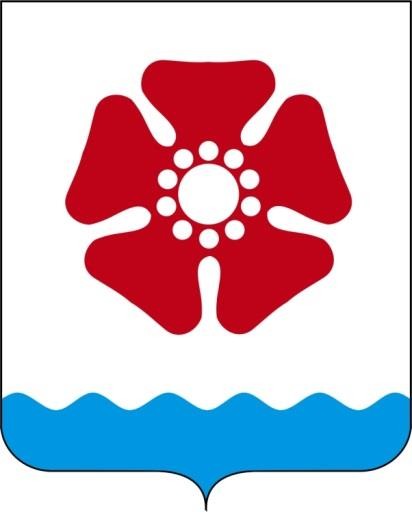 Схема теплоснабжениягородского округа Архангельской области «Северодвинск» на период до 2035 года Шифр ТГ-03-20.ОМ-ПСТ.000.000.А-20232022СОСТАВ ДОКУМЕНТАСОДЕРЖАНИЕ1.	ПОКАЗАТЕЛИ СУЩЕСТВУЮЩЕГО И ПЕРСПЕКТИВНОГО                            СПРОСА НА ТЕПЛОВУЮ ЭНЕРГИЮ (МОЩНОСТЬ) И                                ТЕПЛОНОСИТЕЛЬ В УСТАНОВЛЕННЫХ ГРАНИЦАХ                                         ГОРОДСКОГО ОКРУГА	101.1	Существующие и перспективные объемы потребления                                                 тепловой энергии (мощности), теплоносителя и приросты                                                потребления тепловой энергии (мощности), теплоносителя с                                                   разделением по видам теплопотребления в каждом расчетном                                             элементе территориального деления на каждом этапе	101.2	Величина существующей отапливаемой площади строительных                                   фондов и приросты отапливаемой площади строительных фондов                                                  по расчетным элементам территориального деления с разделением                                     объектов строительства на многоквартирные дома, жилые дома,                                   общественные здания и производственные здания промышленных                                  предприятий по этапам - на каждый год первого 5-летнего периода                                          и на последующие 5-летние периоды (этапы)	161.3	Существующее и перспективное потребление тепловой                                             энергии (мощности) и теплоносителя объектами, расположенными                                                  в производственных зонах	182.	СУЩЕСТВУЮЩИЕ И ПЕРСПЕКТИВНЫЕ БАЛАНСЫ                                        ТЕПЛОВОЙ МОЩНОСТИ ИСТОЧНИКОВ ТЕПЛОВОЙ ЭНЕРГИИ                                             И ТЕПЛОВОЙ НАГРУЗКИ ПОТРЕБИТЕЛЕЙ	192.1	Описание существующих и перспективных зон действия систем                        теплоснабжения и источников тепловой энергии	192.2	Описание существующих и перспективных зон действия                                 индивидуальных источников тепловой энергии	212.3	Перспективные балансы тепловой мощности и тепловой                                             нагрузки в перспективных зонах действия источников тепловой энергии,                                        в том числе работающих на единую тепловую сеть, на каждом этапе	212.4	Радиус эффективного теплоснабжения, определяемый в соответствии с методическими указаниями по разработке схем теплоснабжения	273.	СУЩЕСТВУЮЩИЕ И ПЕРСПЕКТИВНЫЕ БАЛАНСЫ                             ТЕПЛОНОСИТЕЛЯ	344.	ОСНОВНЫЕ ПОЛОЖЕНИЯ МАСТЕР-ПЛАНА РАЗВИТИЯ                                      СИСТЕМ ТЕПЛОСНАБЖЕНИЯ	364.1	Описание вариантов развития систем теплоснабжения города	364.2	Ограничения тепловой мощности СТЭЦ-1 и СТЭЦ-2	434.3	Распределение тепловой нагрузки между СТЭЦ-1 и СТЭЦ-2	454.4	Оценка загрузки оборудования СТЭЦ-1 и СТЭЦ-2 по вариантам	474.5	Технико-экономические показатели работы СТЭЦ-1 и СТЭЦ-2 по вариантам	504.6	Оценка необходимых инвестиций для реалии мероприятий по вариантам	514.7	Выбор приоритетного варианта развития систем теплоснабжения города	544.8 	Сценарии развития аварий в системах теплоснабжения	565.	ПРЕДЛОЖЕНИЯ ПО СТРОИТЕЛЬСТВУ, РЕКОНСТРУКЦИИ,                        ТЕХНИЧЕСКОМУ ПЕРЕВООРУЖЕНИЮ И (ИЛИ) МОДЕРНИЗАЦИИ                     ИСТОЧНИКОВ ТЕПЛОВОЙ ЭНЕРГИИ	595.1	Предложения по строительству источников тепловой энергии,                        обеспечивающих перспективную тепловую нагрузку на осваиваемых                            территориях городского округа, для которых отсутствует возможность                                          или целесообразность передачи тепловой энергии от существующих или реконструируемых источников тепловой энергии	595.2	Предложения по реконструкции источников тепловой энергии,                    обеспечивающих перспективную тепловую нагрузку в существующих                                           и расширяемых зонах действия источников тепловой энергии	595.3	Предложения по техническому перевооружению источников тепловой                        энергии с целью повышения эффективности работы систем теплоснабжения	595.4	Графики совместной работы источников тепловой энергии,                          функционирующих в режиме комбинированной выработки электрической                                      и тепловой энергии и котельных	645.5	Меры по выводу из эксплуатации, консервации и демонтажу                                  избыточных источников тепловой энергии, а также источников тепловой                            энергии, выработавших нормативный срок службы, в случае, если продление                       срока службы технически невозможно или экономически нецелесообразно	645.6	Меры по переоборудованию котельных в источники комбинированной                 выработки электрической и тепловой энергии для каждого этапа	645.7	Меры по переводу котельных, размещенных в существующих и                          расширяемых зонах действия источников комбинированной выработки                          тепловой и электрической энергии, в пиковый режим работы, либо по                        выводу их из эксплуатации	645.8	Решения о загрузке источников тепловой энергии, распределении (перераспределении) тепловой нагрузки потребителей тепловой энергии                                    в каждой зоне действия системы теплоснабжения между источниками                                тепловой энергии, поставляющими тепловую энергию в данной системе                  теплоснабжения, на каждом этапе	645.9	Температурный график отпуска тепловой энергии для каждого                              источника тепловой энергии или группы источников в системе                               теплоснабжения, работающей на общую тепловую сеть, устанавливаемый                                 для каждого этапа, и оценку затрат при необходимости его изменения	655.10	Предложения по перспективной установленной тепловой                                         мощности каждого источника тепловой энергии с учетом аварийного                                             и перспективного резерва тепловой мощности с предложениями по                                 утверждению срока ввода в эксплуатацию новых мощностей	655.11	Предложения по вводу новых и реконструкции существующих                             источников тепловой энергии с использованием возобновляемых                                  источников энергии, а также местных видов топлива	656.	ПРЕДЛОЖЕНИЯ ПО СТРОИТЕЛЬСТВУ РЕКОНСТРУКЦИИ,                  ТЕХНИЧЕСКОМУ ПЕРЕВООРУЖЕНИЮ И (ИЛИ) МОДЕРНИЗАЦИИ                    ТЕПЛОВЫХ СЕТЕЙ	666.1	Предложения по строительству и реконструкции тепловых сетей,                       обеспечивающих перераспределение тепловой нагрузки из зон с дефицитом располагаемой тепловой мощности источников тепловой энергии                                                 в зоны с резервом располагаемой тепловой мощности источников                                         тепловой энергии (использование существующих резервов)	666.2	Предложения по строительству и реконструкции тепловых сетей                                         для обеспечения перспективных приростов тепловой нагрузки в осваиваемых                       районах поселения, городского округа под жилищную, комплексную или производственную застройку	686.3	Предложения по строительству и реконструкции тепловых сетей                                  
в целях обеспечения условий, при наличии которых существует возможность                   поставок тепловой энергии потребителям от различных источников тепловой                         энергии при сохранении надежности теплоснабжения	716.4	Предложения по строительству и реконструкции тепловых сетей                                         для повышения эффективности функционирования системы теплоснабжения,                               в том числе за счет перевода котельных в пиковый режим работы или                           ликвидации котельных	716.5	Предложения по реконструкции тепловых сетей, выработавших                         нормативный срок службы	737.	ПРЕДЛОЖЕНИЯ ПО ПЕРЕВОДУ ОТКРЫТЫХ СИСТЕМ                      ТЕПЛОСНАБЖЕНИЯ ГОРЯЧЕГО ВОДОСНАБЖЕНИЯ В ЗАКРЫТЫЕ                       СИСТЕМЫ ГОРЯЧЕГО ВОДОСНАБЖЕНИЯ	758.	ПЕРСПЕКТИВНЫЕ ТОПЛИВНЫЕ БАЛАНСЫ	798.1	Существующие и перспективные топливные балансы для каждого источника тепловой энергии по видам основного, резервного и аварийного топлива	798.2	Потребляемые источником тепловой энергии виды топлива,                                         включая местные виды топлива, а также используемые возобновляемые                          источники энергии	819.	ИНВЕСТИЦИИ В СТРОИТЕЛЬСТВО, РЕКОНСТРУКЦИЮ,                        ТЕХНИЧЕСКОЕ ПЕРЕВООРУЖЕНИЕ И (ИЛИ) МОДЕРНИЗАЦИЮ	829.1	Предложения по величине необходимых инвестиций в строительство, реконструкцию, техническое перевооружение и (или) модернизацию источников тепловой энергии на каждом этапе	829.2	Предложения по величине необходимых инвестиций в строительство,
реконструкцию, техническое перевооружение и (или) модернизацию                                  
тепловых сетей, насосных станций и тепловых пунктов на каждом этапе	849.3	Предложения по величине инвестиций в строительство, реконструкцию                                        и техническое перевооружение в связи с изменениями температурного графика                             и гидравлического режима работы системы теплоснабжения	879.4	Предложения по величине необходимых инвестиций для перевода                            открытой системы теплоснабжения (горячего водоснабжения) в закрытую                         систему горячего водоснабжения на каждом этапе	8710.	РЕШЕНИЕ О ПРОИСВОЕНИЕ СТАТУСА ЕДИНОЙ                      ТЕПЛОСНАБЖАЮЩЕЙ ОРГАНИЗАЦИИ (ОРГАНИЗАЦИЙ)	8811.	РЕШЕНИЯ О РАСПРЕДЕЛЕНИИ ТЕПЛОВОЙ НАГРУЗКИ МЕЖДУ ИСТОЧНИКАМИ ТЕПЛОВОЙ ЭНЕРГИИ	9212.	РЕШЕНИЯ ПО БЕСХОЗЯЙНЫМ ТЕПЛОВЫМ СЕТЯМ	9313.	СИНХРОНИЗАЦИЯ СХЕМЫ ТЕПЛОСНАБЖЕНИЯ СО                                          СХЕМОЙ ГАЗОСНАБЖЕНИЯ И ГАЗИФИКАЦИИ СУБЪЕКТА                            РОССИЙСКОЙ ФЕДЕРАЦИИ И (ИЛИ) ПОСЕЛЕНИЯ, СХЕМОЙ                                                  И ПРОГРАММОЙ РАЗВИТИЯ ЭЛЕКТРОЭНЕРГЕТИКИ, А ТАКЖЕ                                            СО СХЕМОЙ ВОДОСНАБЖЕНИЯ И ВОДООТВЕДЕНИЯ ПОСЕЛЕНИЯ,    ГОРОДСКОГО ОКРУГА, ГОРОДА ФЕДЕРАЛЬНОГО ЗНАЧЕНИЯ	9813.1	Описание решений (на основе утвержденной региональной                        (межрегиональной) программы газификации жилищно-коммунального                              хозяйства, промышленных и иных организаций) о развитии                                     соответствующей системы газоснабжения в части обеспечения                                         топливом источников тепловой энергии. Описание проблем                                           организации газоснабжения источников тепловой энергии.                                     Предложения по корректировке утвержденной (разработке)                                        региональной (межрегиональной) программы газификации                                                  жилищно-коммунального хозяйства, промышленных и иных                                                      организаций для обеспечения согласованности такой программы                                                с указанными в схеме теплоснабжения решениями о развитии                                          источников тепловой энергии и систем теплоснабжения	9813.2	Описание решений (вырабатываемых с учетом положений                                    утвержденной схемы и программы развития ЕЭС России) о                                         строительстве, реконструкции, техническом перевооружении,                                            выводе из эксплуатации источников тепловой энергии и генерирующих                             объектов, включая входящее в их состав оборудование,                                         функционирующих в режиме комбинированной выработки                                           электрической и тепловой энергии, в части перспективных                                                балансов тепловой мощности в схемах теплоснабжения	9813.3	Предложения по строительству генерирующих объектов,                             функционирующих в режиме комбинированной выработки                                        электрической и тепловой энергии, указанных в Схеме теплоснабжения,                                       для их учета при разработке схемы и программы перспективного                                         развития электроэнергетики субъекта Российской Федерации,                                               схемы и программы развития единой энергетической системы                                               России, содержащие в том числе описание участия указанных                                              объектов в перспективных балансах тепловой мощности и энергии	9913.4	Описание решений (вырабатываемых с учетом положений                                  утвержденной схемы водоснабжения) о развитии соответствующей                                    системы водоснабжения в части, относящейся к системам                                       теплоснабжения. Предложения по корректировке утвержденной                                               схемы водоснабжения	9914.	ИНДИКАТОРЫ РАЗВИТИЯ СИСТЕМ ТЕПЛОСНАБЖЕНИЯ                          ПОСЕЛЕНИЯ, ГОРОДСКОГО ОКРУГА, ГОРОДА                                                   ФЕДЕРАЛЬНОГО ЗНАЧЕНИЯ	10015.	ТАРИФНЫЕ ПОСЛЕДСТВИЯ РЕАЛИЗАЦИИ	11715.1	Тарифные последствия в зонах деятельности ПАО «ТГК-2»	11715.2	Тарифные последствия в зонах деятельности прочих теплоснабжающих организаций	118ПЕРЕЧЕНЬ ТАБЛИЦТаблица 1-1 –  Тепловые нагрузки по элементам территориального деления	10Таблица 1-2 – Тепловые нагрузки источникам тепловой энергии	10Таблица 1-3 – Сводные данные по приросту нагрузки и площадей в соответствии                               с выданными ТУ и УП	11Таблица 1-4 – Ввод зданий и строений за 2016-2020 годы	11Таблица 1-5 – Прогнозные приросты тепловой нагрузки в зонах действия источников     тепловой энергии, Гкал/ч	13Таблица 1-6 – Прогнозные приросты тепловой нагрузки по элементам                        территориального деления, Гкал/ч	13Таблица 1-7 – Прогнозные тепловые нагрузки в зонах действия источников                              тепловой энергии, Гкал/ч	14Таблица 1-8 – Прогнозные тепловые нагрузки по элементам территориального                          деления, Гкал/ч	15Таблица 1-9 – Прогнозные приросты площадей строительных фондов в зонах                          действия источников тепловой энергии, тыс. м2	17Таблица 1-10 – Прогнозные приросты площадей строительных фондов по                              элементам территориального деления, тыс. м2	17Таблица 2-1 – Балансы тепловой мощности источников ПАО «ТГК-2» и                         перспективной тепловой нагрузки в г. Северодвинск	22Таблица 2-2 –  Балансы тепловой мощности источника и перспективной тепловой                   нагрузки в ул. Водогон	24Таблица 2-3 –  Балансы тепловой мощности источника и перспективной тепловой             нагрузки в с. Нёнокса	25Таблица 2-4 –  Балансы тепловой мощности источника и перспективной тепловой                 нагрузки в п. Белое Озеро	26Таблица 3-1 – Существующие и перспективные балансы производительности водоподготовительных установок и максимального потребления теплоносителя теплопотребляющими установками потребителей, в том числе в аварийных режимах	35Таблица 4-1 – Варианты развития систем теплоснабжения города Северодвинска	42Таблица 4-2 – Электрическая нагрузка СТЭЦ-1 и СТЭЦ-2 в наиболее холодную пятидневку	43Таблица 4-3– Баланс тепловой мощности и тепловой нагрузки по вариантам	45Таблица 4-4 – Фактические нагрузки на коллекторах СТЭЦ-1 и СТЭЦ-2 при средней за отопительный период температуре наружного воздуха	48Таблица 4-5 – Сводные технико-экономические показатели работы СТЭЦ-1 и СТЭЦ-2	50Таблица 4-6  – Мероприятия по вариантам развития системы теплоснабжения и             необходимый объем инвестиций для их реализации	52Таблица 4-7  – Инвестиции в реализацию мероприятий по выбранному варианту развития	55Таблица 4-8  –  Сценарии развития аварий в системах теплоснабжения	57Таблица 5-1 – Характеристики вводимого в эксплуатацию котельного                              оборудования СТЭЦ-1	59Таблица 5-2 – Характеристики вводимого в эксплуатацию турбинного оборудования              СТЭЦ-1 после реконструкции	60Таблица 5-3 – Планируемые мероприятия по реконструкции и модернизации                   основного и вспомогательного оборудования СТЭЦ-1 и СТЭЦ-2	62Таблица 6-3  –  Мероприятия по строительству тепловых сетей для подключения                       новых потребителей	68Таблица 6-4  Участки теплосетей запланированные к строительству для                            подключения новых потребителей	68Таблица 6-5 – Мероприятия по реконструкции тепловых сетей для подключения                         новых потребителей	71Таблица 6-6 – Мероприятия по реконструкции тепловых сетей с увеличением                       диаметра трубопроводов для повышения эффективности функционирования                       тепловых сетей	72Таблица 6-7 – Мероприятия по реконструкции тепловых сетей, исчерпавших эксплуатационный ресурс	73Таблица 7-1 – Суммарная стоимость мероприятия	75Таблица 7-2 – Перевод на закрытую ГВС	76Таблица 8-1 – Существующие и перспективные топливные балансы СТЭЦ-1 и СТЭЦ-2	80Таблица 8-2 – Существующие и  перспективные топливные балансы котельных	80Таблица 9-1 – Капитальные вложения в источники тепловой энергии	83Таблица 9-2 – Капитальные вложения в тепловые сети и сооружения на них	85Таблица 10-1 - Обоснование соответствия организаций, предлагаемых в качестве                          ЕТО, критериям определения ЕТО	89Таблица 10-2 - Реестр зон деятельности ЕТО на территории городского округа             Архангельской области «Северодвинск»	91Таблица 12-1 – Бесхозяйные тепловые сети	94Таблица 13-1 – Ввод и вывод генерирующих мощностей СТЭЦ-1	99Таблица 14-1 – Индикаторы, характеризующие спрос на тепловую энергию в городского округа Архангельской области «Северодвинск»	101Таблица 14-2 – Индикаторы, характеризующие работу источников комбинированной выработки тепловой и электрической энергии	102Таблица 14-3 – Индикаторы, характеризующие работу котельных	104Таблица 14-4 – Индикаторы, характеризующие работу тепловых сетей	106Таблица 14-5– Индикаторы, характеризующие потребность в инвестициях	111Таблица 15-1 – Прогноз тарифа на тепловую энергию для потребителей                                        ПАО «ТГК-2», систем теплоснабжения от СТЭЦ-1 и СТЭЦ-2	117Таблица 15-2 – Прогноз тарифов на тепловую энергию для потребителей МО «Северодинск», за исключением систем теплоснабжения от СТЭЦ-1 и СТЭЦ-2	119ПЕРЕЧЕНЬ РИСУНКОВРисунок 2-1 – Зоны действия СТЭЦ-1 и СТЭЦ-2	19Рисунок 2-2 – Зоны действия котельной на ул. Водогон	20Рисунок 2-3 – Зоны действия котельной в с. Ненокса	20Рисунок 2-4 – Зоны действия котельной в п. Белое озеро	20Рисунок  2-5 – Расширение зоны действия существующего источника                           теплоснабжения генерация	28Рисунок  2-6 – Пьезометрический график пути движения теплоносителя	29Рисунок 4-1 – Удельный расход тепла на выработку электроэнергии                                          турбины Т-110/120-130	44Рисунок  4-2- График Россандера продолжительности тепловой нагрузки                                       на коллекторах водяных тепловых сетей СТЭЦ-1 и СТЭЦ-2	48Рисунок 15-1 –  Прогнозный и предельный тариф на тепловую энергию для                     потребителей ПАО «ТГК-2», систем теплоснабжения от СТЭЦ-1 и СТЭЦ-2	118ПОКАЗАТЕЛИ СУЩЕСТВУЮЩЕГО И ПЕРСПЕКТИВНОГО СПРОСА НА ТЕПЛОВУЮ ЭНЕРГИЮ (МОЩНОСТЬ) И ТЕПЛОНОСИТЕЛЬ В УСТАНОВЛЕННЫХ ГРАНИЦАХ ГОРОДСКОГО ОКРУГАСуществующие и перспективные объемы потребления тепловой энергии (мощности), теплоносителя и приросты потребления тепловой энергии (мощности), теплоносителя с разделением по видам теплопотребления в каждом расчетном элементе территориального деления на каждом этапеВ настоящее время в городском округе Архангельской области «Северодвинск» действует 4 системы централизованного теплоснабжения потребителей, от пяти источников тепловой энергии:Система теплоснабжения от СТЭЦ-1 и СТЭЦ-2 ПАО «ТГК-2»;Система теплоснабжения от котельной по ул. Водогон МПЖРЭП Северодвинска; Система теплоснабжения от котельной с. Нёнокса по ул. Школьная д. 7Б МПЖРЭП Северодвинска; Система теплоснабжения от котельной п. Белое Озеро СМУП «Белое Озеро»Расчетные тепловые нагрузки по элементам территориального деления, определенные по данным за наиболее холодную пятидневку с 29 января по 2 февраля 2020 года и пересчитаны на расчетную температуру холодного воздуха -30 оС. представлены в таблице 1.1, по системам теплоснабжения представлены в таблице 1.2.Таблица 1-1 –  Тепловые нагрузки по элементам территориального деления Таблица 1-2 – Тепловые нагрузки источникам тепловой энергии Для разработки прогноза спроса на тепловую мощность в г. Северодвинск  использовались данные выданных технических условий на подключение (технологическое присоединение). Сводные данные по приросту нагрузки и площадей в соответствии с выданными ТУ и УП на присоединения к системам теплоснабжения представлены в таблице 1-3. Более подробно выданные ТУ и УП на присоединение к тепловым сетям рассмотрены в Приложении 1 к Книге 2 обосновывающих материалов.Таблица 1-3 – Сводные данные по приросту нагрузки и площадей в соответствии с выданными ТУ и УП* - площади строительства определены исходя из  удельных расходов тепловой энергии на отопление, вентиляцию и ГВС, с учетом требований по энергосбережению для жилых и не жилых помещений (удельных расходов тепловой энергии приведены разделе 3 данной Книги), При расчете площадей для жилых зданий нагрузки ГВС предварительно пересчитаны на средненедельные значения, значения удельного расхода тепловой энергии на ГВС (так же приведены в разделе 3 данной Книги). В таблице 1-4 приведены данные по тепловым нагрузкам, вводимых зданий и строений за  2016-2020 годы.Таблица 1-4 – Ввод зданий и строений за 2016-2020 годыИз таблиц 2-1 видно, что прирост тепловой нагрузки составит 75,25 Гкал/ч, учитывая срок действия ТУ (три года), это соответствует 25,08 Гкал/год. Данный темп прироста тепловой нагрузки значительно не соответствует реальному темпу прироста тепловых нагрузок, который за последние пять лет составлял в среднем 6,442 Гкал/год. Следует отметить, что выданные, ТУ и УП хоть и превышают многократно  реальные приросты, объекты на которые они получены, будут построены с высокой вероятностью. Поэтому при формировании перспективы используем следующий подход, объекты строительства по ТУ и УП  распределяются равномерно, исходя из нагрузок, на десять лет, с выдачей новых ТУ. Средний темп прироста тепловой нагрузки составит 7,53 Гкал/ч, что примерно соответствует приростам 2018 и 2019 года, приросты нагрузки на жилье и прочие объекты составит 4,29 Гкал/ч и 3,24 Гкал/ч соответственно. При формировании перспективы, ориентируемся на данные значения, также учитываются требования по энергосбережению для вновь вводимых зданий.Перспективу 2031-2035 года формируем исходя из Генерального плана города, утвержденного Решением городского Совета депутатов №35 от 14.12.2017 г., согласно которому планируется вводить по 70,40 тыс. м2 жилья ежегодно. Объем нежилых объектов берем по соотношению выданных ТУ, так площадь вводимых объектов социально-бытового и промышленного назначения составляет 59 % площади жилья запланированного к вводу согласно ТУ. Таким образом, на перспективу 2031-2035 года площадь ежегодно вводимых объектов социально-бытового и промышленного назначения принимаем на уровне 41,42 тыс. м2.Также при формировании перспективных приростов тепловой нагрузки учитывается запланированный снос ветхого жилья. Приросты тепловых нагрузок в зонах действия источников централизованного теплоснабжения, представлены в таблице 1-5. Приросты тепловой нагрузки по элементам территориального деления представлены в таблице 1-6.Перспективные тепловые нагрузки потребителей в зонах действия источников централизованного теплоснабжения, представлены в таблице 1-7. Перспективные тепловые нагрузки потребителей по элементам территориального деления представлены в таблице 1-8.Таблица 1-5 – Прогнозные приросты тепловой нагрузки в зонах действия источников тепловой энергии, Гкал/чТаблица 1-6 – Прогнозные приросты тепловой нагрузки по элементам территориального деления, Гкал/чТаблица 1-7 – Прогнозные тепловые нагрузки в зонах действия источников тепловой энергии, Гкал/чТаблица 1-8 – Прогнозные тепловые нагрузки по элементам территориального деления, Гкал/чВеличина существующей отапливаемой площади строительных фондов и приросты отапливаемой площади строительных фондов по расчетным элементам территориального деления с разделением объектов строительства на многоквартирные дома, жилые дома, общественные здания и производственные здания промышленных предприятий по этапам - на каждый год первого 5-летнего периода и на последующие 5-летние периоды (этапы)Население городского округа Архангельской области «Северодвинск» в 2020 году составило 182,77 тыс. чел. Отапливаемая площадь жилых зданий 4317,5 тыс. м2.Приросты строительных площадей определяем из прогноза нагрузок. Так же при расчете учитываются требования к энергосбережению, вводимых, зданий.Приросты площадей строительных фондов в зонах действия источников централизованного теплоснабжения, представлены в таблице 1-9. Приросты площадей строительных фондов, подключенных к централизованной системе теплоснабжения, по элементам территориального деления представлены в таблице 1-10. Таблица 1-9 – Прогнозные приросты площадей строительных фондов в зонах действия источников тепловой энергии, тыс. м2Таблица 1-10 – Прогнозные приросты площадей строительных фондов по элементам территориального деления, тыс. м2Существующее и перспективное потребление тепловой энергии (мощности) и теплоносителя объектами, расположенными в производственных зонахСогласно выданным техническим условиям на присоединения к тепловым сетям планируется строительство, либо расширение ряда промышленных объектов. Перечень промышленных объектов запланированных к строительству, либо расширению, а так же их параметры представлены в приложении 1 Книги 2 Обосновывающих материалов.СУЩЕСТВУЮЩИЕ И ПЕРСПЕКТИВНЫЕ БАЛАНСЫ ТЕПЛОВОЙ МОЩНОСТИ ИСТОЧНИКОВ ТЕПЛОВОЙ ЭНЕРГИИ И ТЕПЛОВОЙ НАГРУЗКИ ПОТРЕБИТЕЛЕЙОписание существующих и перспективных зон действия систем теплоснабжения и источников тепловой энергииСуществующая зона действия систем теплоснабжения источников комбинированной (СТЭЦ-1, СТЭЦ-2) и некомбинированной (котельные) выработки тепловой энергии представлены на рисунках ниже.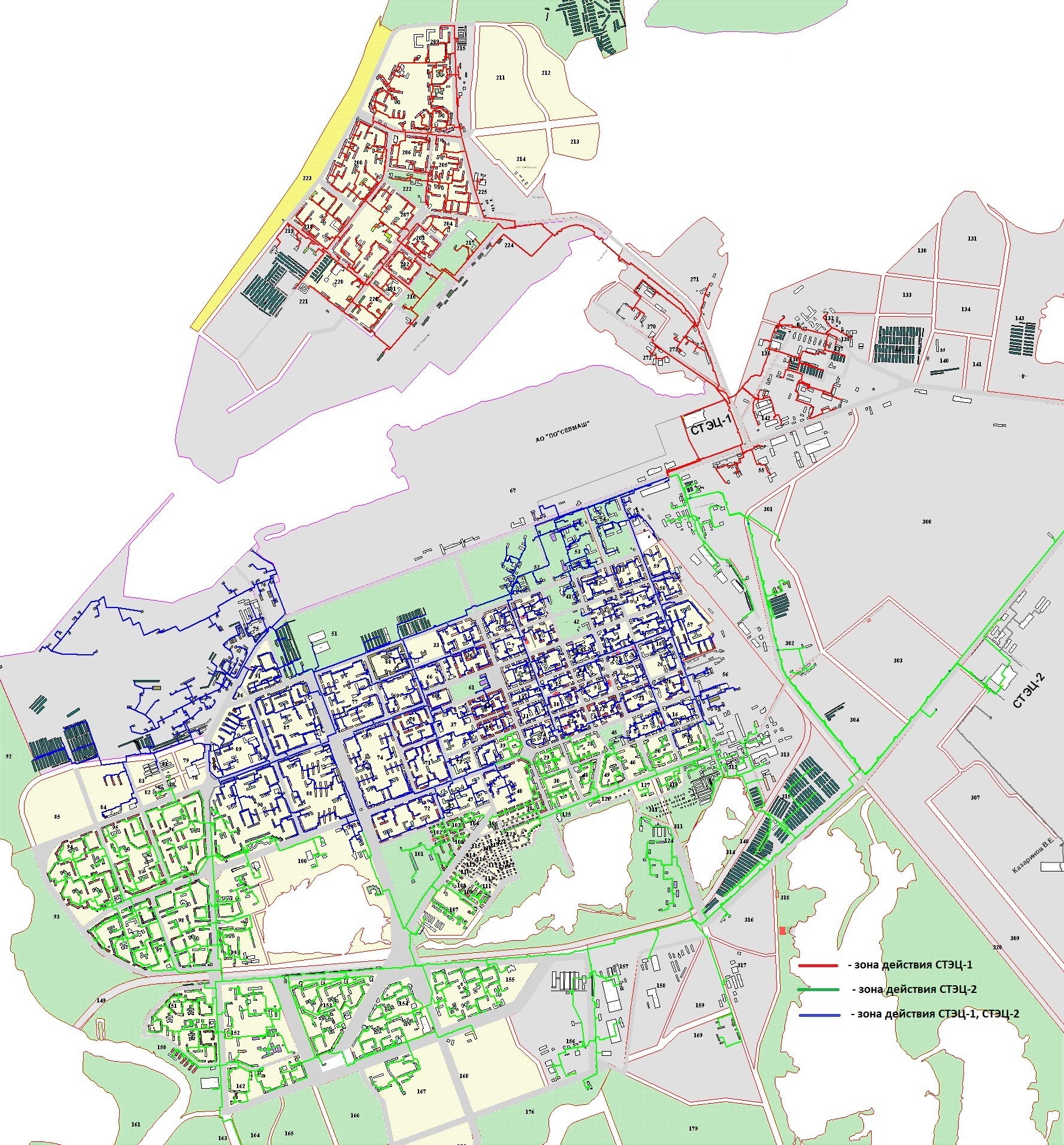 Рисунок 2-1 – Зоны действия СТЭЦ-1 и СТЭЦ-2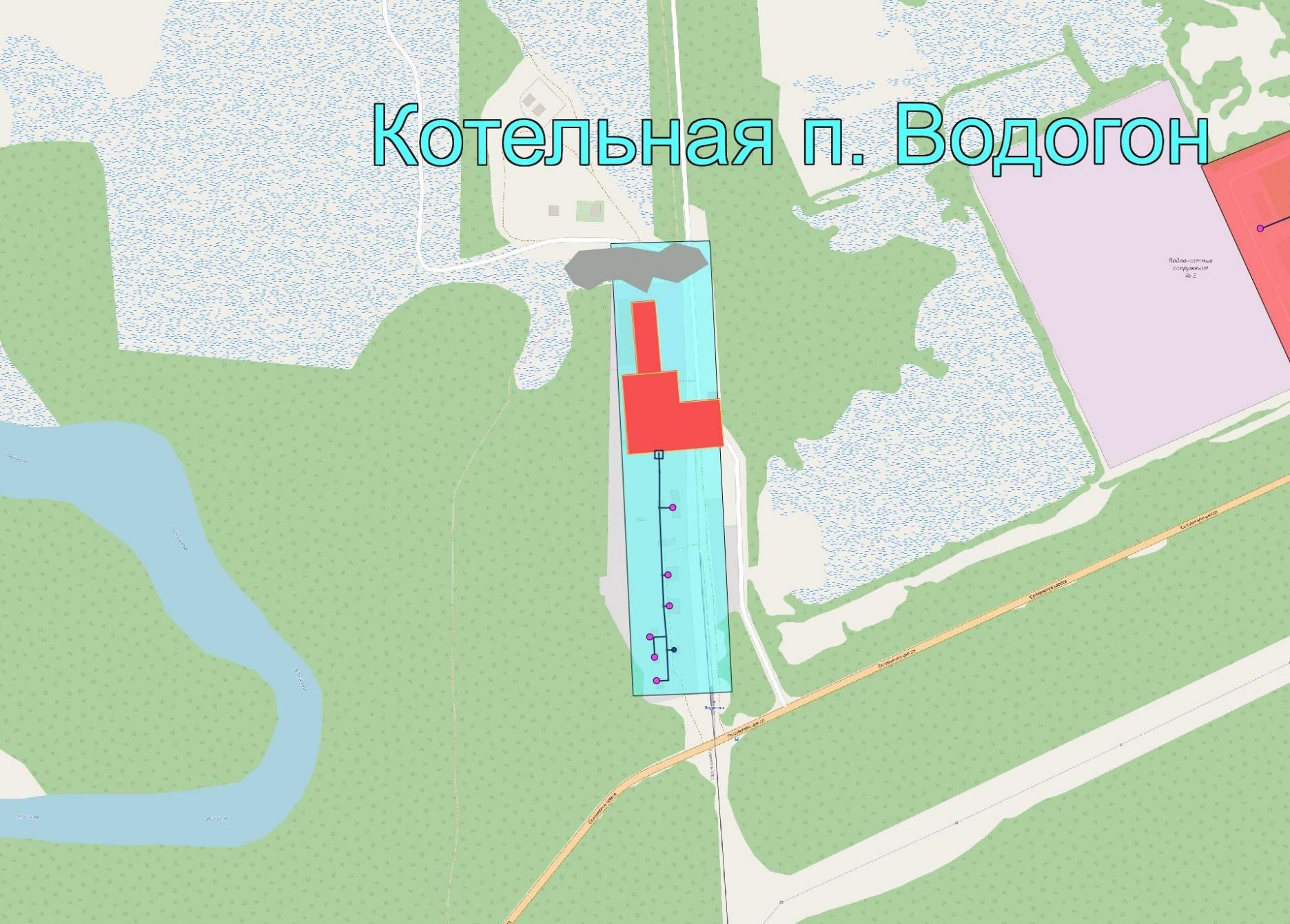 Рисунок 2-2 – Зоны действия котельной на ул. ВодогонРисунок 2-3 – Зоны действия котельной в с. Ненокса 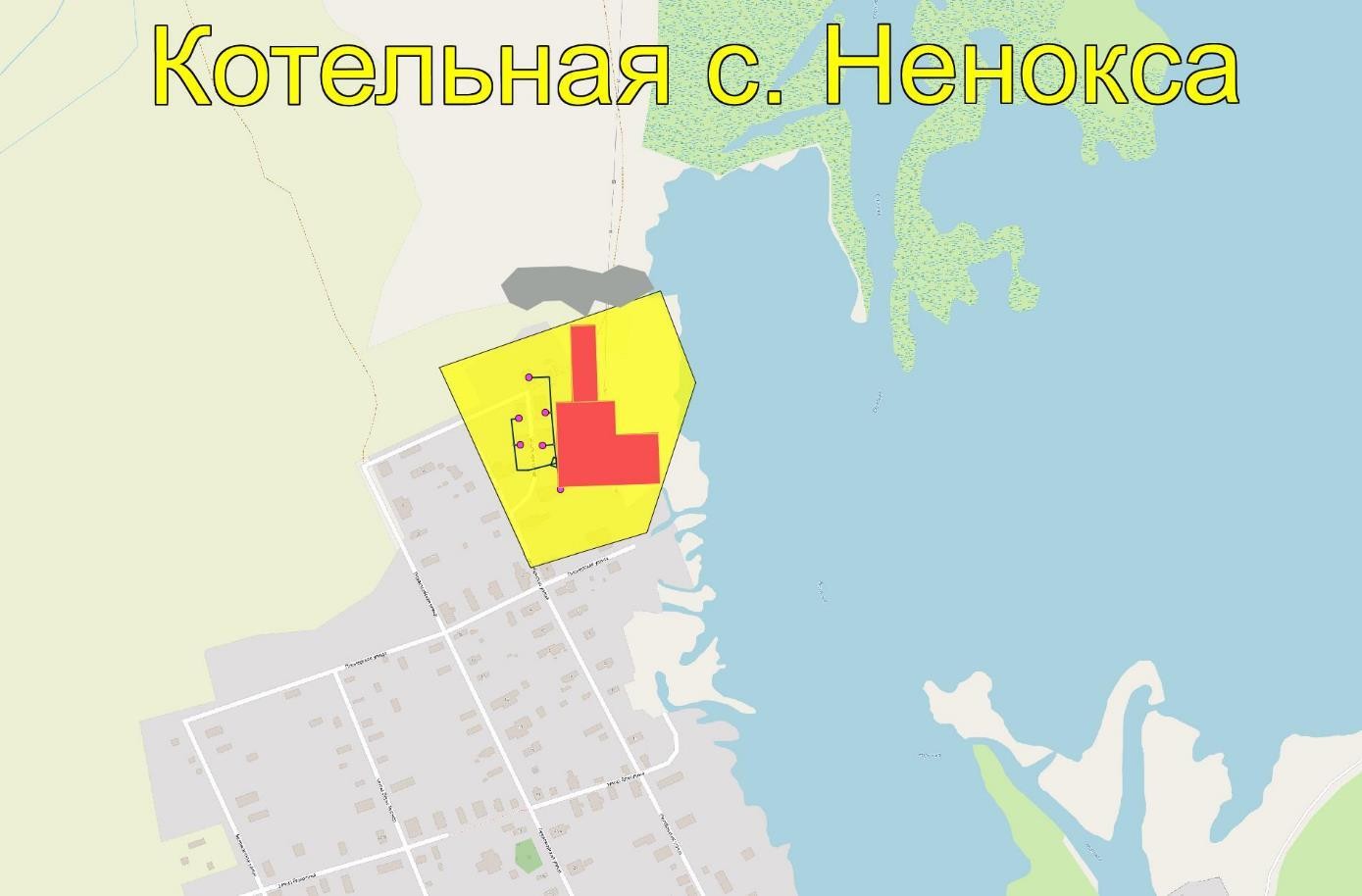 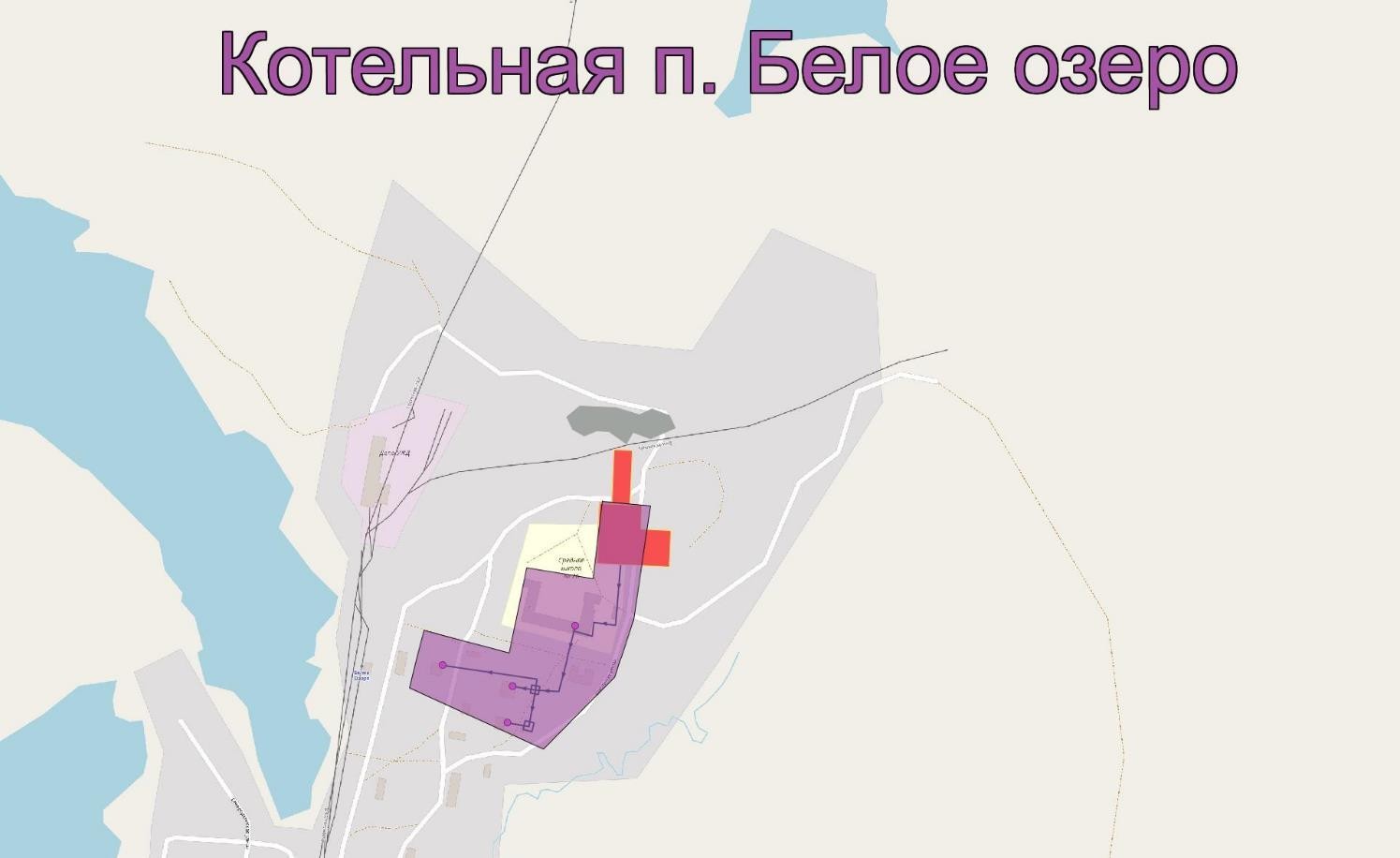 Рисунок 2-4 – Зоны действия котельной в п. Белое озероНа перспективу до 2035 года изменение зон деятельности источников тепловой энергии определяется расширением зон деятельности за счет подключаемых потребителей. Все объекты перспективной застройки находятся внутри существующей зоны теплоснабжения, освоение территории вне существующей зоны теплоснабжения не планируется.Описание существующих и перспективных зон действия индивидуальных источников тепловой энергииИндивидуальное теплоснабжение в городском округе Архангельской области «Северодвинск» представлено в виде печного отопления и осуществляется в следующих зонах:г. Северодвинск, ряд индивидуальных жилых домов на территории города;п. Белое Озеро, за исключением потребителей, присоединенных к котельной п. Белое озеро;с. Ненокса, за исключением потребителей, присоединенных к котельной с. Ненокса;п. Зеленый Бор;п. Палозеро;п. Сопка;д. Таборы;д. Волость; д. Лахта;д. Солза;д. Сюзьма.Перспективные балансы тепловой мощности и тепловой нагрузки в перспективных зонах действия источников тепловой энергии, в том числе работающих на единую тепловую сеть, на каждом этапеБалансы тепловой мощности источников тепловой энергии, функционирующих в режиме комбинированной выработки и перспективной тепловой нагрузки на территории городского округа Архангельской области «Северодвинск» на расчетный срок до 2035 года представлены в таблице 2-1.Балансы тепловой мощности котельных и перспективной тепловой нагрузки представлены в таблицах 2-2 – 2-4.Таблица 2-1 – Балансы тепловой мощности источников ПАО «ТГК-2» и перспективной тепловой нагрузки в г. СеверодвинскТаблица 2-2 –  Балансы тепловой мощности источника и перспективной тепловой нагрузки в ул. ВодогонТаблица 2-3 –  Балансы тепловой мощности источника и перспективной тепловой нагрузки в с. НёноксаТаблица 2-4 –  Балансы тепловой мощности источника и перспективной тепловой нагрузки в п. Белое ОзероРадиус эффективного теплоснабжения, определяемый в соответствии с методическими указаниями по разработке схем теплоснабжения Согласно Федеральному закону 190-ФЗ «О теплоснабжении» эффективный радиус теплоснабжения - это максимальное расстояние от теплопотребляющей установки потребителя тепловой энергии до ближайшего источника тепловой энергии в системе теплоснабжения, при превышении которого подключение теплопотребляющей установки к данной системе теплоснабжения нецелесообразно по причине увеличения совокупных расходов в системе теплоснабжения.Расчет предельного радиуса эффективного теплоснабжения определяется в соответствии с методикой, приведенной в методических указаниях по разработке схем теплоснабжения утвержденным Приказом Министерства энергетики РФ от 5 марта 2019 г. № 212. Согласно методике предельный радиус эффективного теплоснабжения определяется из следующего условия: если дисконтированный срок окупаемости капитальных затрат в строительство тепловой сети, необходимой для подключения объекта капитального строительства заявителя  к существующим тепловым сетям системы теплоснабжения исполнителя превышает полезный срок службы тепловой сети, определенный в соответствии с Общероссийским классификатором основных фондов (ОК 013-94), то подключение объекта является  нецелесообразным и объект заявителя находятся за пределами радиуса эффективного теплоснабжения.Для тепловой нагрузки  заявителя <0,1 Гкал/ч, дисконтированный срок окупаемости капитальных затрат в строительство тепловой сети, необходимой для подключения объекта капитального строительства заявителя к существующим тепловым сетям исполнителя определяется в соответствии с формулой. 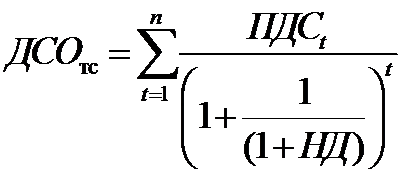                                          , лет,гдеДля определения  капитальных затрат в строительство тепловой сети от точки присоединения к тепловой сети исполнителя до объекта заявителя следует выполнить следующие действия:В электронной модели системы теплоснабжения исполнителя устанавливается адресная привязка объекта заявителя, выходящая за существующую зону действия системы теплоснабжения заявителя и увеличивающая радиус теплоснабжения На топооснове города осуществляется привязка объекта заявителя к точке подключение тепловой сети (формируется объект – тепловая камера для подключения и рассчитываются протяжённость и диаметр теплопровода, соединяющего объект заявителя с тепловой камерой тепловой сети).В электронной модели системы теплоснабжения формируется путь теплоносителя от источника тепловой энергии до абонентского ввода в теплопотребляющей установки объекта заявителя (см. рис. 2-5 – красная пунктирная линия).В электронной модели системы теплоснабжения рассчитывается пьезометрический график (график давлений и расходов) по пути движения теплоносителя (см. рис. 2-6). 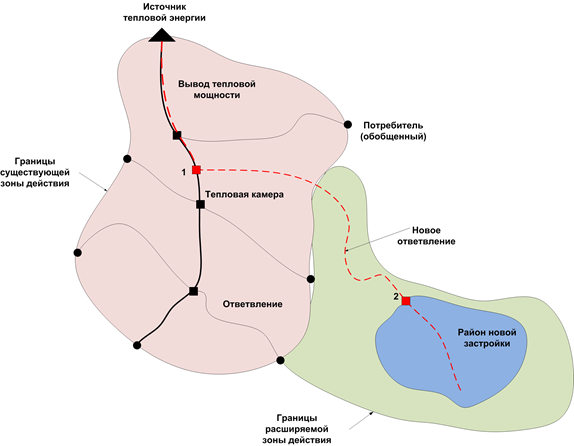 Рисунок  2-5 – Расширение зоны действия существующего источника теплоснабжения генерация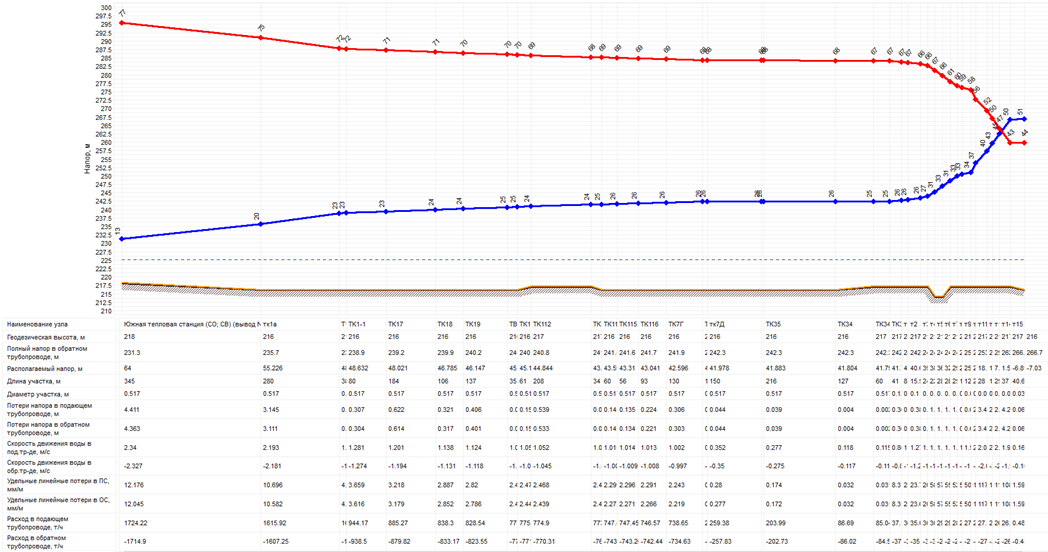 Рисунок  2-6 – Пьезометрический график пути движения теплоносителяЕсли в результате анализа пьезометрического графика, устанавливается, что не выполняется условие технической возможности подключения объекта заявителя по причине отсутствия резерва пропускной способности тепловых сетей исполнителя (т. е. в точке подключения к внутридомовым системам отопления заявителя не может быть достигнуто расчетного расхода теплоносителя), то теплоснабжающей организацией предлагаются мероприятия капитального характера (реконструкция участков тепловой сети с увеличением диаметра, строительство насосной подстанции), позволяющие обеспечить эту пропускную способность.Капитальные затраты в строительство тепловой сети  (без НДС) вычисляются по формулегдеПрогнозный индекс цен производителей промышленной продукции в -м расчетном периоде () определяется по формуле:где ,  , … , - индексы цен производителей промышленной продукции (в среднем за год к предыдущему году) в (2017+1)-й, (2017+2)-й,... -й расчетные периоды, указанные на соответствующие годы в прогнозе социально-экономического развития Российской Федерации на -й расчетный период регулирования, одобренном Правительством Российской Федерации (базовый вариант).Приток денежных средств от операционной деятельности, полученный исполнителем в период времени  за счет продажи тепловой энергии заявителю на цели теплоснабжения, присоединённому к тепловой сети исполнителя определяется по формуле: гдеВыручка, полученная исполнителем за счет продажи заявителю, подключенному к тепловой сети исполнителя через индивидуальный тепловой пункт, тепловой энергии, необходимой для теплоснабжения потребителя, рассчитывается по формуле:гдеЗатраты, понесенные исполнителем на выработку тепловой энергии для теплоснабжения потребителя, и ее передачу по тепловым сетям исполнителя до объекта заявителя, рассчитывается по формуле:гдеЗатраты исполнителя, обеспечивающие компенсацию расходов на топливо, затраченного исполнителем для отпуска тепловой энергии, необходимой для теплоснабжения заявителя, рассчитывается по формуле:гдеЗатраты на передачу дополнительного количества тепловой энергии от источника тепловой энергии в системе теплоснабжения заявителя до объекта исполнителя по существующим и вновь построенным тепловым сетям определяются аналоговым методом, исходя из фактического уровня затрат в данной системе теплоснабжения в перерасчете на единицу материальной характеристики тепловой сети в соответствии с формулойгдеСогласно представленной методике подключение новых потребителей к системе теплоснабжения должно быть просчитано на основании представленной методики и определена целесообразность подключения объектов.Перспективные потребители города Северодвинска, определенные исходя из выданных технических условий и градостроительные планов, включенные в данную Схему теплоснабжения, удовлетворяют условию целесообразности подключения к указанным источникам тепловой энергии, при условии выполнения предусмотренных данной Схемой теплоснабжения мероприятий по источникам тепловой энергии и тепловым сетям, обеспечивающие технические условия для подключения данных потребителей.Оценка целесообразности подключение к централизованным системам теплоснабжения перспективных потребителей, не вошедших в Схему теплоснабжения, должна проводиться, на основании данной методики, и в случае  получения отрицательного результата, решение о возможности подключения потребителя принимается на усмотрение теплоснабжающей организации.СУЩЕСТВУЮЩИЕ И ПЕРСПЕКТИВНЫЕ БАЛАНСЫ ТЕПЛОНОСИТЕЛЯРасчетный часовой расход воды для определения производительности водоподготовки и соответствующего оборудования для подпитки системы теплоснабжения рассчитывался в соответствии со СП 124.13330.2012 «Тепловые сети»:– в закрытых системах теплоснабжения – 0,75% фактического объема воды в трубопроводах тепловых сетей и присоединенных к ним системах отопления и вентиляции зданий. При этом для участков тепловых сетей длиной более 5 км от источников теплоты без распределения теплоты расчетный расход воды следует принимать равным 0,5% объема воды в этих трубопроводах;– в открытых системах теплоснабжения – равным расчетному среднему расходу воды на горячее водоснабжение с коэффициентом 1,2 плюс 0,75 % фактического объема воды в трубопроводах тепловых сетей и присоединенных к ним системах отопления, вентиляции и горячего водоснабжения зданий. При этом для участков тепловых сетей длиной более 5 км от источников теплоты без распределения теплоты расчетный расход воды следует принимать равным 0,5 % объема воды в этих трубопроводах; – для отдельных тепловых сетей горячего водоснабжения при наличии баков-аккумуляторов – равным расчетному среднему расходу воды на горячее водоснабжение с коэффициентом 1,2; при отсутствии баков – по максимальному расходу воды на горячее водоснабжение плюс (в обоих случаях) 0,75 % фактического объема воды в трубопроводах сетей и присоединенных к ним системах горячего водоснабжения зданий. Для открытых и закрытых систем теплоснабжения предусмотрена дополнительно аварийная подпитка химически не обработанной и недеаэрированной водой, расход которой принят равным 2% объема воды в трубопроводах тепловых сетей и присоединенных к ним системах отопления, вентиляции и в системах горячего водоснабжения для открытых систем теплоснабжения.СТЭЦ-1 и СТЭЦ-2 работают на единую систему теплоснабжения поэтому рассматриваются совместно. Существующий и перспективный баланс производительности водоподготовительных установок и потерь теплоносителя по системе теплоснабжения СТЭЦ-1 и СТЭЦ-2 с учетом развития системы теплоснабжения представлены в таблице 3-1.На котельных городского округа Архангельской области «Северодвинск» отсутствуют системы водоподготовки.Таблица 3-1 – Существующие и перспективные балансы производительности водоподготовительных установок и максимального потребления теплоносителя теплопотребляющими установками потребителей, в том числе в аварийных режимах*   -  Сроки  перевода систем теплоснабжения на  закрытую схему ГВС в настоящий момент не определены.ОСНОВНЫЕ ПОЛОЖЕНИЯ МАСТЕР-ПЛАНА РАЗВИТИЯ СИСТЕМ ТЕПЛОСНАБЖЕНИЯОписание вариантов развития систем теплоснабжения городаСеверодвинская ТЭЦ-1 – старейшая тепловая электростанция Архангельской области, введена в эксплуатацию в 1941 году. Оборудование ТЭЦ-1 физически и морально изношено, парковый ресурс неоднократно продлялся. При этом, Северодвинская ТЭЦ-2, более современная и достаточно мощная, оборудование которой используется менее чем на 50%.В связи с этим, в период до 2024 года ПАО «ТГК-2» планирует провести реконструкцию Северодвинской ТЭЦ-1, предусматривающую  установку двух турбин ПТ-30/40-8,8/1,3 по 30 МВт и трех  паровых энергетических котлов Е-160-9,8-540ГМ и строительство водогрейной котельной мощностью 240 МВт (206,4 Гкал/ч). Основным топливом энергетических котлов запроектирован природный газ, резервным мазут.После ввода нового оборудования и проведения мероприятий на сетях по перераспределению нагрузки между СТЭЦ-1 и СТЭЦ-2 планируется вывод из эксплуатации всех старых энергетических котлов и турбин. В 2024-2025 г.дах из эксплуатации будут выведены турбоагрегаты № 3, 5, 6..После реконструкции электрическая мощность ТЭЦ-1 составит 60 МВт. Тепловая мощность турбоагрегатов после реконструкции составит 156 Гкал/ч, так же будут установлены РОУ которые при номинальной загрузке турбоагрегатов смогут выдавать 34 Гкал/ч. Для дальнейшего использования котла ПТВМ-180 необходима его реконструкция с переводом на сжигание природного газа, и с доведением его до современных требований, а так же вынос сетевых насосов из здания главного корпуса второй очереди. Для покрытия тепловых нагрузок планируется строительство водогрейной котельной мощностью 240 МВт (206,4 Гкал/ч). В рамках схемы теплоснабжения рассматривается шесть вариантов развития системы теплоснабжения города после проведения модернизации СТЭЦ-1 и вывода из эксплуатации старого оборудования. Варианты различаются оборудованием, установленным на СТЭЦ-1 для покрытия тепловых нагрузок, а также перераспределением тепловой нагрузки между СТЭЦ-1 и СТЭЦ-2.Первый вариант предусматривает:- строительство на СТЭЦ-1 водогрейной котельной суммарной мощностью 200 Гкал/ч, в составе четырех котлов типа ПТВМ-50 единичной тепловой мощностью 50 Гкал/ч; - проведение реконструкции существующего котла ПТВМ-180 с выносом насосного оборудования из главного корпуса, с переводом его на сжигание природного газа;- перевод водогрейного котла ст. №4 КТК-100 СТЭЦ-2 в пиковый режим.Суммарная тепловая мощность СТЭЦ-1 составит 570 Гкал/ч. Перераспределение тепловой нагрузки на СТЭЦ-2 вариантом не предусмотрено.Второй вариант предусматривает:- вывод из эксплуатации котла ПТВМ-180 на ТЭЦ-1;- перевод водогрейного котла ст. №4 КТК-100 СТЭЦ-2 в пиковый режим;- выполнение мероприятий на тепловых сетях в объеме, необходимом для передачи тепловой нагрузки на СТЭЦ-2 в объеме 159 Гкал/ч. Данный вариант не предусматривает ввода дополнительных мощностей на СТЭЦ-1 и предполагает максимальную передачу тепловой нагрузки на СТЭЦ-2. Суммарная тепловая мощность СТЭЦ-1 составит 190 Гкал/ч.Третий  вариант предусматривает:- строительство на ТЭЦ-1 водогрейной котельной суммарной мощностью 100 Гкал/ч, в составе двух котлов типа ПТВМ-50 единичной тепловой мощностью 50 Гкал/ч; - проведение реконструкции существующего котла  ПТВМ-180 с выносом насосного оборудования из главного корпуса, с переводом его на сжигание природного газа;- выполнение мероприятий на тепловых сетях в объеме, необходимом для передачи тепловой нагрузки на СТЭЦ-2 в объеме 59 Гкал/ч. - перевод водогрейного котла ст. №4 КТК-100 СТЭЦ-2 в пиковый режим;Суммарная тепловая мощность СТЭЦ-1 составит 470 Гкал/ч.Четвертый вариант предусматривает:- проведение реконструкции существующего котла ПТВМ-180 с выносом насосного оборудования из главного корпуса, с переводом его на сжигание природного газа;- перевод водогрейного котла ст. №4 КТК-100 СТЭЦ-2 в пиковый режим;- выполнение мероприятий на тепловых сетях в объеме, необходимом для передачи тепловой нагрузки на СТЭЦ-2 в объеме 159 Гкал/ч. Данный вариант не предусматривает ввода дополнительных мощностей на СТЭЦ-1 и предполагает максимальную передачу тепловой нагрузки на СТЭЦ-2. Суммарная тепловая мощность СТЭЦ-1 составит 370 Гкал/ч.Пятый вариант предусматривает:- проведение реконструкции существующего котла  ПТВМ-180 с выносом насосного оборудования из главного корпуса, с переводом его на сжигание природного газа;- строительство водогрейной котельной на острове Ягры  суммарной мощностью 200 Гкал/ч, в составе четырех котлов типа ПТВМ-50 единичной тепловой мощностью 50 Гкал/ч;- перевод водогрейного котла ст. №4 КТК-100 СТЭЦ-2 в пиковый режим;- выполнение мероприятий на тепловых сетях в объеме, необходимом для передачи тепловой нагрузки на новую котельную в объеме 144 Гкал/ч, и на СТЭЦ-2 в объеме 49 Гкал/ч. Данный вариант не предусматривает ввода дополнительных мощностей на СТЭЦ-1 и предполагает максимальную передачу тепловой нагрузки на новую котельную на о. Ягры и на СТЭЦ-2. Суммарная тепловая мощность СТЭЦ-1 составит 370 Гкал/ч.Шестой  вариант предусматривает: - строительство на СТЭЦ-1 водогрейной котельной суммарной мощностью 200 Гкал/ч, в составе четырех котлов типа ПТВМ-50 единичной тепловой мощностью 50 Гкал/ч; - вывод из эксплуатации котла ПТВМ-180 на СТЭЦ-1;- перевод водогрейного котла ст. №4 КТК-100 СТЭЦ-2 в пиковый режим;- выполнение мероприятий на тепловых сетях в объеме, необходимом для передачи тепловой нагрузки на СТЭЦ-2 в объеме 74 Гкал/ч. Суммарная тепловая мощность СТЭЦ-1 составит 390 Гкал/ч. Для реализации распределений тепловой нагрузки в соответствии с разработанными вариантами, а также обеспечения перспективных нагрузок, необходим ряд мероприятий на тепловых сетях, обеспечивающие устойчивость гидравлического режима. Мероприятия включают в себя строительство новых тепловых сетей, реконструкцию с увеличением диаметров трубопроводов, строительство насосных станций. Мероприятия, обеспечивающие устойчивый гидравлический режим тепловой сети при распределении тепловых нагрузок в соответствии с вариантом 1: Строительство насосной станции ПНС-2 на тепломагистрали “А” Ду800 в районе ТК-14А с насосами на обратном трубопроводе (Gобр=2200 т/ч). На насосной станции предполагается установка 3 насосов СЭ-1250-70 (один резервный)  для обратного трубопровода;Реконструкция тепломагистрали «Ю» от ТК-3Ж до ТК-1Ю с увеличением диаметра с ДУ1000 на ДУ1200, протяженностью 850м;Реконструкция теплосетевой перемычки в ТК-13Ж с увеличением диаметра с Ду500 на Ду800, протяженностью 15м.Мероприятия, обеспечивающие устойчивый гидравлический режим тепловой сети при распределении тепловых нагрузок в соответствии с вариантом 2:Строительство насосной станции ПНС-3 между ТК-9Ж и ТК-10Ж на тепломагистрали “Ж” Ду1000 (верхний ярус) и Ду1200 (нижний ярус) с насосами на подающем и обратном трубопроводах (Gпр=10100 т/ч, Gобр=9200 т/ч). На насосной станции предполагается установка 3 насосов СЭ-5000-70 (один резервный)  для подающего трубопровода, и 3 насосов СЭ-5000-70 (один резервный)  для обратного трубопровода;Реконструкция тепломагистрали «Ю» от ТК-3Ж до ТК-1Ю с увеличением диаметра с ДУ1000 на ДУ1200, протяженностью 850м;Реконструкция теплосетевой перемычки в ТК-13Ж с увеличением диаметра с Ду500 на Ду800, протяженностью 15м.Установка запорной арматуры (поворотного затвора Ду800) в ТП-0 в сторону ТК-1А на обратном трубопроводе;Установка запорной арматуры (поворотных затворов Ду800) в ТК-СМП-1 в сторону ТЭЦ-1 на подающем и обратном трубопроводах.Мероприятия, обеспечивающие устойчивый гидравлический режим тепловой сети при распределении тепловых нагрузок в соответствии с вариантом  3:Строительство насосной станции ПНС-2 на тепломагистрали “А” Ду800 в районе ТК-14А с насосами на подающем и обратном трубопроводах (Gпр=2600 т/ч, Gобр=1900 т/ч). На насосной станции предполагается установка 3 насосов СЭ-1250-70 (один резервный)  для подающего трубопровода, и 3 насосов СЭ-1250-70 (один резервный)  для обратного трубопровода;Реконструкция тепломагистрали «Ю» от ТК-3Ж до ТК-1Ю с увеличением диаметра с ДУ1000 на ДУ1200, протяженностью 850м;Реконструкция теплосетевой перемычки в ТК-13Ж с увеличением диаметра с Ду500 на Ду800, протяженностью 15м.Мероприятия, обеспечивающие устойчивый гидравлический режим тепловой сети при распределении тепловых нагрузок в соответствии с вариантом 4:Строительство насосной станции ПНС-3 между ТК-9Ж и ТК-10Ж на тепломагистрали “Ж” Ду1000 (верхний ярус) и Ду1200 (нижний ярус) с насосами на подающем и обратном трубопроводах (Gпр=10100 т/ч, Gобр=9200 т/ч). На насосной станции предполагается установка 3 насосов СЭ-5000-70 (один резервный)  для подающего трубопровода, и 3 насосов СЭ-5000-70 (один резервный)  для обратного трубопровода;Реконструкция тепломагистрали «Ю» от ТК-3Ж до ТК-1Ю с увеличением диаметра с ДУ1000 на ДУ1200, протяженностью 850м;Реконструкция теплосетевой перемычки в ТК-13Ж с увеличением диаметра с Ду500 на Ду800, протяженностью 15м.Установка запорной арматуры (поворотного затвора Ду800) в ТП-0 в сторону ТК-1А на обратном трубопроводе;Установка запорной арматуры (поворотных затворов Ду800) в ТК-СМП-1 в сторону ТЭЦ-1 на подающем и обратном трубопроводах.Мероприятия, обеспечивающие устойчивый гидравлический режим тепловой сети при распределении тепловых нагрузок в соответствии с вариантом 5:Строительство насосной станции ПНС-2 на тепломагистрали “А” Ду800 в районе ТК-14А с насосами на подающем и обратном трубопроводах (Gпр=2700 т/ч, Gобр=1800 т/ч);Реконструкция тепломагистрали «Ю» от ТК-3Ж до ТК-1Ю с увеличением диаметра с ДУ1000 на ДУ1200, протяженностью 850м;Строительство на острове Ягры газовой водогрейной котельной с 4 водогрейными котлами типа ПТВМ-50, мощностью 200 Гкал/ч (Gпр=3000 т/ч, Gобр=2850 т/ч);Строительство участка теплосети от новой котельной  до ТК 4Я диаметром Ду800, протяженностью 200м (подключение котельной к существующим тепловым сетям);Реконструкция теплосетевой перемычки в ТК-13Ж с увеличением диаметра с Ду500 на Ду800, протяженностью 15м.Мероприятия, обеспечивающие устойчивый гидравлический режим тепловой сети при распределении тепловых нагрузок в соответствии с вариантом 6:Строительство насосной станции ПНС-2 на тепломагистрали “А” Ду800 в районе ТК-14А с насосами на подающем и обратном трубопроводах (Gпр=2600 т/ч, Gобр=2000 т/ч. На насосной станции предполагается установка 3 насосов СЭ-1250-70 (один резервный)  для подающего трубопровода, и 3 насосов СЭ-1250-70 (один резервный)  для обратного трубопровода;Реконструкция тепломагистрали «Ю» от ТК-3Ж до ТК-1Ю с увеличением диаметра с ДУ1000 на ДУ1200, протяженностью 850м;Реконструкция теплосетевой перемычки в ТК-13Ж с увеличением диаметра с Ду500 на Ду800, протяженностью 15м.По прочим теплоснабжающим организациям городского округа Архангельской области «Северодвинск» мероприятий не предусмотрено. Варианты развития систем теплоснабжения города Северодвинска, и предусмотренные вариантами мероприятия представлены в таблице 4-1.Таблица 4-1 – Варианты развития систем теплоснабжения города СеверодвинскаОграничения тепловой мощности СТЭЦ-1 и СТЭЦ-2На СТЭЦ-2 имеются ограничения тепловой мощности, определяемые ограничениями по спросу на электрическую нагрузку. Существующая электрическая нагрузка в наиболее холодный период составляет в среднем 173 МВт, что позволяет находиться одновременно в работе лишь двум турбинам. Ограничение мощности составляет порядка 395 Гкал/ч.После планируемой реконструкции электрическая мощность СТЭЦ-1 сократится с 150 МВт до 60 МВт, что позволит перераспределить электрические нагрузки между СТЭЦ-1 и СТЭЦ-2. В таблице 4-2 приведены данные по загрузке СТЭЦ-1 и СТЭЦ-2 в наиболее холодную пятидневку отопительного сезона 2019-2020 года.Таблица 4-2 – Электрическая нагрузка СТЭЦ-1 и СТЭЦ-2 в наиболее холодную пятидневкуИсходя из надежности теплоснабжения, в качестве ориентира возьмем среднюю из минимальных электрических нагрузок, за наиболее холодную пятидневку. Таким образом, электрическая нагрузка по обеим ТЭЦ составит 260 МВт.  После реконструкции СТЭЦ-1 будет обеспечивать 50 МВт минимальной нагрузки, на СТЭЦ-2 придется 210 МВт. Данная электрическая нагрузка позволит держать в работе на СТЭЦ-2 три турбины Т-110/120-130 со средней нагрузкой 70 МВт. Исходя из энергетической характеристики турбины (см. рисунок 3-1) при электрической нагрузке 70 МВт турбина может выдать 130 Гкал/ч тепловой мощности. Собственные нужды станции обеспечиваются за счет РОУ, таким образом, располагаемая тепловая мощность СТЭЦ-2 после реконструкции СТЭЦ-1 составит 790 Гкал/ч, с учетом собственных нужд обеспечиваемых РОУ 816 Гкал/ч. 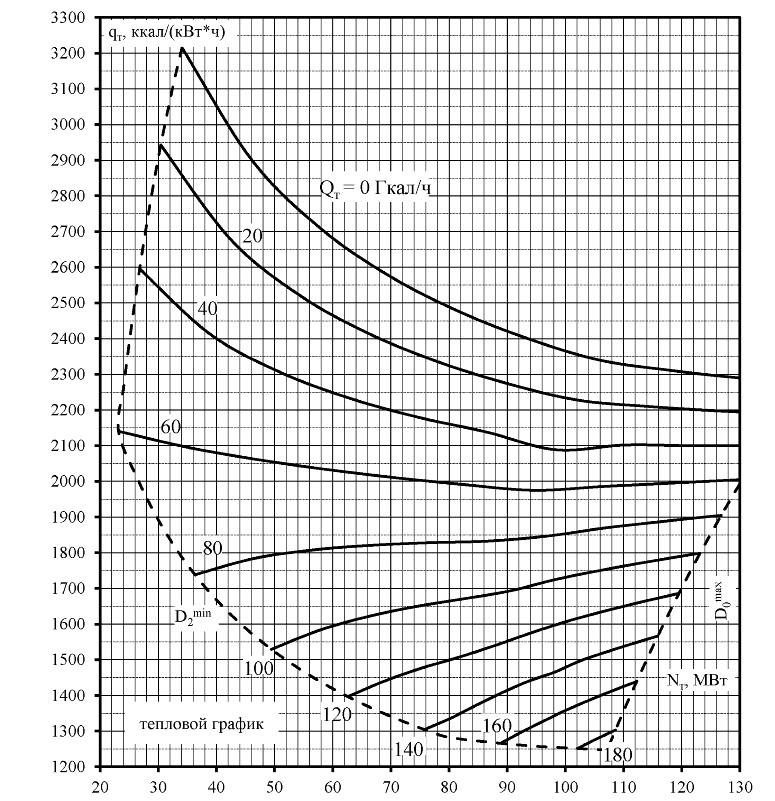 Рисунок 4-1 – Удельный расход тепла на выработку электроэнергии турбины Т-110/120-130Ограничений тепловой установленной тепловой мощности на СТЭЦ-1 после проведения реконструкции не планируется.Распределение тепловой нагрузки между СТЭЦ-1 и СТЭЦ-2 В таблице 4-3 представлены балансы тепловой мощности и тепловой нагрузки для каждого варианта развития системы теплоснабжения, с соответствующим перераспределение тепловой нагрузки между СТЭЦ-1 и СТЭЦ-2. При составлении баланса учтена перспективная тепловая нагрузка до 2035 года. Таблица 4-3– Баланс тепловой мощности и тепловой нагрузки по вариантам*- По СТЭЦ-2  в качестве самого большого по тепловой мощности агрегата рассмотрен водогрейный котел мощностью 100 Гкал/ч, поскольку энергоблок Т-110/120-130 резервирует энергоблок ПТ-80/100-130/13На СТЭЦ-2, при выходе из строя энергоблока Т-110/120-130, его нагрузку может нести энергоблок ПТ-80/100-130/13, но при электрической нагрузке 70 МВт максимальная тепловая нагрузка теплофикационного отбора турбины составит 115 Гкал/ч. Также при разработке вариантов учтено, что на СТЭЦ-2 энергоблок ПТ-80/100-130/13 не может резервировать водогрейные котлы. Как видно из таблицы 3-2, во всех вариантах, за исключением варианта  2, на СТЭЦ-1 имеется резерв тепловой мощности при обеспечении текущих и перспективных тепловых нагрузок. СТЭЦ-1 и СТЭЦ-2 работают на единую систему теплоснабжения и могут в случае аварийного выхода из строя оборудования на одном из источников компенсировать недостаток тепловой мощности за счет другого источника тепловой энергии. В вариантах  2 и 4 при выходе из строя самого большого агрегата образуется дефицит тепловой мощности. Согласно СП 124.13330.2012 «Тепловые сети» при выходе из строя самого большого агрегата должно быть обеспечено 87% нагрузки отопления. Паровые потребители ТЭЦ-1 при ограничении мощности не могут быть ограничены, поскольку являются потребителями 1-й категории. Таким образом, минимально допустимое снижение тепловой мощности по объединенной системе теплоснабжения в вариантах 3 и 4 составляет 864 Гкал/ч. Тепловая мощность, при выходе из строя самого большого турбоагрегата, составит 906 Гкал/ч в варианте 2 и 1006 Гкал/ч в варианте 4, то есть возможное снижение отпуска тепловой энергии будет находиться в пределах допустимых значений. Оценка загрузки оборудования СТЭЦ-1 и СТЭЦ-2 по вариантамОптимальная загрузка по тепловой энергии ТЭЦ будет при максимально возможном использовании теплофикационных мощностей обеспечивающих комбинированную выработку тепловой и электрической энергии.На рисунке 4-2 представлен график Россандера продолжительности тепловой нагрузки на коллекторах водяных тепловых сетей ТЭЦ-1 и ТЭЦ-2, по данным с приборов учета за отопительный период 2019-2020 года. Из графика видно, что наибольшее время в отопительном периоде нагрузка находится в диапазоне 370-420 Гкал/ч, температура наружного воздуха находилась в диапазоне -5,8 до 4,8, средняя температура составила -0,4 оС, что практически соответствует средней температуре наружного воздуха, которая за отопительный период 2019-2020 года составила -0,3 оС. Для оценки теплофикационной загрузки оборудования, в наиболее длительных режимах, пересчитаем нагрузки по вариантам на среднюю температуру, результаты расчетов приведены в таблице 4-4.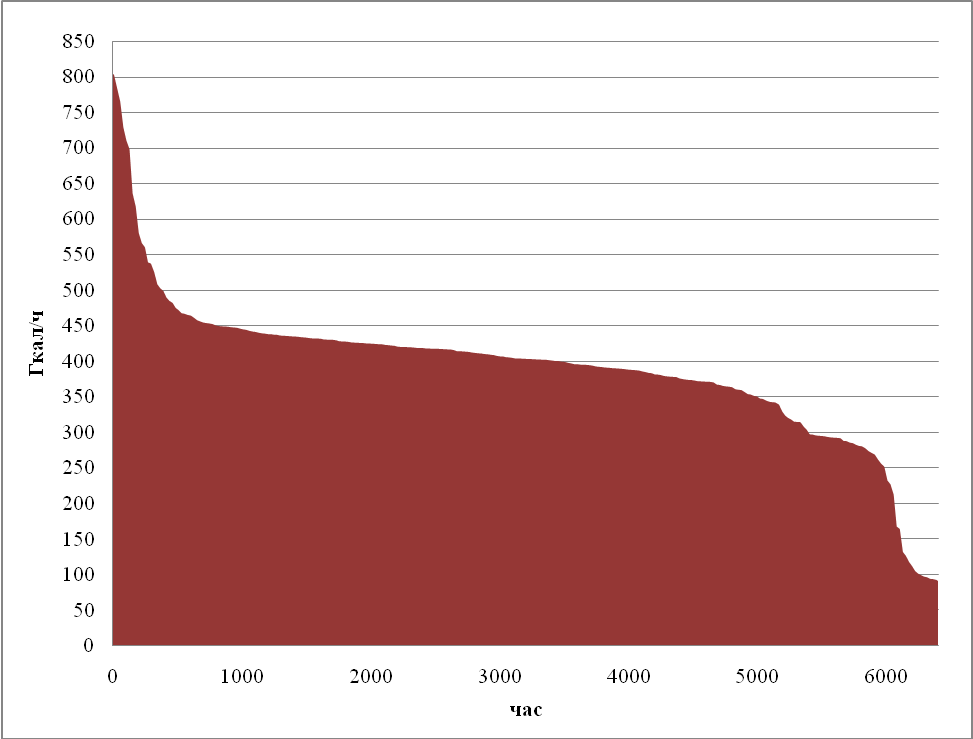 Рисунок  4-2- График Россандера продолжительности тепловой нагрузки на коллекторах водяных тепловых сетей СТЭЦ-1 и СТЭЦ-2Таблица 4-4 – Фактические нагрузки на коллекторах СТЭЦ-1 и СТЭЦ-2 при средней за отопительный период температуре наружного воздухаИз таблицы видно, что уровень теплофикации ТЭЦ, при средней за отопительный период температуре, в варианте 5 ниже, чем в остальных, поскольку вариант 5 предполагает передачу значительной части тепловой нагрузки, на новую котельную на острове Ягры. Варианты 1 и 3 предполагают в данных режимах использование водогрейных котлов, либо РОУ для выработки тепловой энергии. В вариантах 2, 4 и 6, при средней за отопительный период температуре наружного воздуха, обеспечивается выработка всей тепловой энергии турбоагрегатами, загрузка турбоагрегатов по тепловой нагрузке в данных вариантах оптимальна.Технико-экономические показатели работы СТЭЦ-1 и СТЭЦ-2 по вариантамВ таблице 4-5 представлены технико-экономические показатели работы СТЭЦ-1 и СТЭЦ-2 по рассматриваемым вариантам. Таблица 4-5 – Сводные технико-экономические показатели работы СТЭЦ-1 и СТЭЦ-2 По результатам расчета технико-экономических показателей на перспективу, по эффективности,  варианты имеют сопоставимые технико-экономические показатели, за исключением варианта 5, который имеет значительно меньшую эффективность. Наилучшие технико-экономические показатели в вариантах  2, 3, 4, 6. Оценка необходимых инвестиций для реалии мероприятий по вариантамВ таблице 4-6 представлены данные о необходимых мероприятиях в части водогрейных мощностей и перераспределения нагрузки при реализации каждого из вариантов, а также приведены необходимые объемы инвестиций для их реализации. Стоимости мероприятий приведены в ценах соответствующих лет..Таблица 4-6  – Мероприятия по вариантам развития системы теплоснабжения и необходимый объем инвестиций для их реализации Выбор приоритетного варианта развития систем теплоснабжения городаВыбор приоритетного варианта развития систем теплоснабжения города, и варианта реконструкции СТЭЦ-1 производится по следующим критериям:Надежность и качество теплоснабжения потребителей;Объем инвестиций необходимый для реализации проекта;Технико-экономические показатели работы СТЭЦ-1 и СТЭЦ-2;Оптимальная загрузка турбоагрегатов СТЭЦ-1 и СТЭЦ-2.Вариант 1 имеет высокую стоимость реализации (выше только в варианте 5), кроме того не обеспечивает оптимальную загрузку турбоагрегатов, в наиболее длительных режимах работы, поскольку на СТЭЦ-1 в период средних температур часть тепловой мощности придется обеспечивать за счет РОУ либо водогрейных котлов. К положительным моментам данного варианта следует отнести минимальные затраты в тепловые сети и сооружения на них, а так же наличие значительных резервов мощности. Вариант имеет средние технико-экономические показатели.Вариант 2, с учетом перспективного прироста нагрузки до 2035, не может быть рассмотрен к реализации ввиду недостаточности тепловой мощности для обеспечения потребителей в период наиболее низких температур. При выходе самого большого агрегата из строя дефицит мощности составит 110 Гкал/ч. Дефициты мощности не могут быть компенсированы ТЭЦ-2, поскольку на ТЭЦ-2 в данном варианте также отсутствуют резервы. При этом вариант 2 может рассматриваться как первый этап реализации модернизации системы теплоснабжения.Вариант 3 имеет среднюю стоимость реализации. Вариант не обеспечивает оптимальную загрузку турбоагрегатов при средней за отопительный период температуре наружного воздуха, турбины ТЭЦ-1 загружены на 100%, что не позволяет регулировать электрическую нагрузку без дополнительных тепловых мощностей  (РОУ, либо водогрейных котлов). Вариант предусматривает значительные резервы мощности в рабочем режиме, но при выходе из строя самого большого агрегата – водогрейного котла ПТВМ-180 в период наиболее низких температур наружного воздуха  присутствует дефицит мощности, который не может быть компенсирован мощностями СТЭЦ-2. Вариант 4 имеет низкую стоимость реализации, относительно других вариантов.  Распределение нагрузки между ТЭЦ-1 и ТЭЦ-2 обеспечивает оптимальную загрузку турбоагрегатов в большинстве режимов. Вариант имеет лучшие технико-экономические показатели. В варианте предполагается наличие резерва тепловой мощности как на ТЭЦ-1, так и на ТЭЦ-2. В случае выхода из строя самого большого агрегата – водогрейного котла ПТВМ-180 при минимальных температурах наружного воздуха по системе теплоснабжения присутствует небольшой дефицит мощности, который  находится в допустимых приделах. Вариант 5 имеет самую высокую стоимость реализации,  распределение нагрузок между источниками тепловой энергии не обеспечивает оптимальную загрузку турбоагрегатов ТЭЦ-1 и ТЭЦ-2, имеет худущие технико-экономические показатели среди рассматриваемых вариантов.  Резервы тепловой мощности присутствуют на всех источниках тепловой энергии.Вариант 6 имеет среднюю стоимость реализации, распределение нагрузки между ТЭЦ-1 и ТЭЦ-2 обеспечивает оптимальную загрузку турбоагрегатов, имеются резервы тепловой мощности как на ТЭЦ-1, так и на ТЭЦ-2, технико-экономические показатели на приемлемом уровне.По совокупности показателей в качестве приоритетного варианта рекомендуется к реализации вариант со строительством водогрейной котельной на СТЭЦ-1. Для оптимизации инвестиций и перераспределения их части на более поздний период на первом этапе предполагается реализация следующих мероприятий:- установка турбоагрегата ПТ-30/40-8,8/13 ст.№7 с генератором (вместо ст.№2);- комплексная замена котлоагрегатов ПК-10-2 ст.№5 и ст.№6 на 2 котла Е-160-9,8ГМ (с трубопроводами связи) ст.№11 и ст.№12;- вывод из эксплуатации ПТ-30-90/10 ст.№3;- установка турбоагрегата ПТ-30/40-8,8/13 ст.№8 с генератором (вместо ст.№3);- комплексная замена котлоагрегатов ПК-10-2 ст.№4 на котел Е-160-9,8ГМ ст.№10
(с трубопроводами связи);- строительство Водогрейной котельной  мощностью 240 МВт (206,4 Гкал/ч).В таблице 4-7 представлен список необходимых мероприятий и скорректированный объем инвестиций, необходимый для реализации мероприятий, с учетом этапов их реализации. Стоимости мероприятий представлены в ценах соответствующих лет.Таблица 4-7  –  Инвестиции в реализацию мероприятий по выбранному варианту развития Сценарии развития аварий в системах теплоснабжения.В таблице 4-8 представлен сценарий развития аварий в системах теплоснабжения
с моделированием гидравлических режимов работы таких систем, в том числе при отказе элементов тепловых сетей и при аварийных режимах работы системы теплоснабжения, связанных с прекращением подачи тепловой энергии.Таблица 4-8 – Сценарии развития аварий в системах теплоснабженияПорядок действия по ликвидации аварийных ситуаций в системе теплоснабжения города Северодвинска с учетом взаимодействия тепло-, электро-, водоснабжающих организаций, потребителей тепловой энергии и служб жилищно-коммунального хозяйства отображен в инструкции «Взаимодействие диспетчерских служб Северодвинских городских тепловых сетей ПАО «ТГК-2», Управляющих компаний, предприятий и учреждений города, единой дежурной диспетчерской службы (ЕДДС) Северодвинска при проведении ремонтных работ и устранении аварийных ситуаций в системе теплоснабжения».В качестве инструмента для решения задач с применением электронного моделирования ликвидации последствий аварийных ситуаций в городе Северодвинске используется электронная модель, созданная в программно-расчетном комплексе Zulu (разработчик ООО «Политерм», г. Санкт-Петербург) в составе геоинформационной системы Zulu и расчетного модуля ZuluThermo.Задачи, решаемые с применением электронного моделирования ликвидации последствий аварийных ситуаций, относятся к процессам эксплуатации системы теплоснабжения, диспетчерскому и технологическому управлению системой и включает в себя:- моделирование изменений гидравлического режима при аварийных переключениях и отключениях;- формирование рекомендаций по локализации аварийных ситуаций и моделирование последствий выполнения этих рекомендаций;- формирование перечней и сводок по отключаемым абонентам;- иную информацию, необходимую для электронного моделирования ликвидации последствий аварийных ситуаций.ПРЕДЛОЖЕНИЯ ПО СТРОИТЕЛЬСТВУ, РЕКОНСТРУКЦИИ, ТЕХНИЧЕСКОМУ ПЕРЕВООРУЖЕНИЮ И (ИЛИ) МОДЕРНИЗАЦИИ ИСТОЧНИКОВ ТЕПЛОВОЙ ЭНЕРГИИПредложения по строительству источников тепловой энергии, обеспечивающих перспективную тепловую нагрузку на осваиваемых территориях городского округа, для которых отсутствует возможность или целесообразность передачи тепловой энергии от существующих или реконструируемых источников тепловой энергии Схемой теплоснабжения предусмотрено обеспечение перспективных потребителей от существующих источников тепловой энергии, либо от индивидуального теплоснабжения. Строительство новых источников централизованного теплоснабжения не предусмотрено.Предложения по реконструкции источников тепловой энергии, обеспечивающих перспективную тепловую нагрузку в существующих и расширяемых зонах действия источников тепловой энергииРеконструкция источников тепловой энергии, для обеспечения перспективной тепловую нагрузку в существующих и расширяемых зонах действия источников тепловой энергии Схемой теплоснабжения не предусмотреноПредложения по техническому перевооружению источников тепловой энергии с целью повышения эффективности работы систем теплоснабженияСхемой теплоснабжения планируется реконструкция и модернизация основного оборудования СТЭЦ-1 и СТЭЦ-2.В период до 2024 года ПАО «ТГК-2» планирует провести реконструкцию Северодвинской ТЭЦ-1, предусматривающую  установку двух турбин ПТ-30/40-8,8/1,3 по 30 МВт и трех  паровых энергетических котла Е-160-9,8-540ГМ и строительство водогрейной котельной мощностью 240 МВт (206,4 Гкал/ч). Основным топливом оборудования  запроектирован природный газ, резервным мазут.Характеристики основного оборудования СТЭЦ-1 после реконструкции приведены в таблицах 5-1 и 5-2.Таблица 5-1 – Характеристики вводимого в эксплуатацию котельного оборудования СТЭЦ-1Таблица 5-2 – Характеристики вводимого в эксплуатацию турбинного оборудования СТЭЦ-1 после реконструкцииПосле ввода нового оборудования и проведения мероприятий на сетях по перераспределению нагрузки между СТЭЦ-1 и СТЭЦ-2 планируется вывод из эксплуатации всех старых энергетических котлов и турбин. В июне 2024 года из эксплуатации будет выведен турбоагрегат № 3, а в июле 2025 г. турбоагрегаты № 5, 6,.В 2019 году ПАО «ТГК-2» подало в Министерство энергетики РФ Заявление поставщика-участника оптового рынка о необходимости модернизации (реконструкции) или строительства генерирующих объектов тепловых электростанций в неценовой зоне оптового рынка, согласно которому в рамках программы ДПМ неценовой зоны предполагается реконструкция оборудования СТЭЦ-1 и СТЭЦ-2.СТЭЦ-1: реконструкция ТА ст. №№ 2, 3.СТЭЦ-2: реконструкция ТА ст. №1, КА ст. №№ 1,2.Источник финансирования мероприятий - надбавка в целях частичной компенсации стоимости мощности, поставленной с использованием генерирующих объектов тепловых электростанций, модернизированных, реконструированных и (или) построенных на территориях неценовых зон оптового рынка (в соответствии с Постановлением Правительства РФ от 27.12.2010 «Об утверждении правил оптового рынка электрической энергии и мощности и о внесении изменений в некоторые акты Правительства РФ по вопросам организации функционирования оптового рынка электрической энергии и мощности» На сегодняшний день модернизация СТЭЦ-1 ведется в рамках инвестиционной программы ПАО «ТГК-2». Также на СТЭЦ-1 и СТЭЦ-2 предусмотрен ряд мероприятий по реконструкции и модернизации основного и вспомогательного оборудования, а также энергосбережению в рамках инвестиционной программы до 2023 года. Все мероприятия по СТЭЦ-1 и СТЭЦ-2, а так же сроки их реализации и необходимые для их реализации инвестиции представлены в таблице  5-3.Таблица 5-3 – Планируемые мероприятия по реконструкции и модернизации основного и вспомогательного оборудования СТЭЦ-1 и СТЭЦ-2Затраты на реализацию мероприятий по реконструкции оборудования на Северодвинской ТЭЦ №1, тыс. руб. (без НДС)Затраты на реализацию мероприятий по реконструкции оборудования на Северодвинской ТЭЦ №2, тыс. руб. (без НДС)Графики совместной работы источников тепловой энергии, функционирующих в режиме комбинированной выработки электрической и тепловой энергии и котельныхСТЭЦ-1 и СТЭЦ-2 работают на единую систему теплоснабжения, совместная работа прочих источников Схемой теплоснабжения не предусмотрена.Меры по выводу из эксплуатации, консервации и демонтажу избыточных источников тепловой энергии, а также источников тепловой энергии, выработавших нормативный срок службы, в случае, если продление срока службы технически невозможно или экономически нецелесообразноСхемой теплоснабжения не предусмотрен вывод из эксплуатации источников тепловой энергии.Меры по переоборудованию котельных в источники комбинированной выработки электрической и тепловой энергии для каждого этапаПри разработке Схемы теплоснабжения не выявлено котельных, для которых можно было бы рекомендовать реконструкцию с установкой оборудования для выработки электроэнергии в комбинированном цикле на базе существующих и перспективных тепловых нагрузок. Меры по переводу котельных, размещенных в существующих и расширяемых зонах действия источников комбинированной выработки тепловой и электрической энергии, в пиковый режим работы, либо по выводу их из эксплуатацииСхема теплоснабжения городского округа Архангельской области «Северодвинск» не предусматривает перевода котельных в пиковый режим, ввиду отсутствия данных объектов в зонах действия источников комбинированной выработки тепловой и электрической энергии.Решения о загрузке источников тепловой энергии, распределении (перераспределении) тепловой нагрузки потребителей тепловой энергии в каждой зоне действия системы теплоснабжения между источниками тепловой энергии, поставляющими тепловую энергию в данной системе теплоснабжения, на каждом этапеСхемой теплоснабжения не предусмотрено перераспределение нагрузок между СТЭЦ-1 и СТЭЦ-2 в рамках реконструкции СТЭЦ-1..Температурный график отпуска тепловой энергии для каждого источника тепловой энергии или группы источников в системе теплоснабжения, работающей на общую тепловую сеть, устанавливаемый для каждого этапа, и оценку затрат при необходимости его измененияТепловая энергия от источников ПАО «ТГК-2» отпускается к потребителям централизованной системы теплоснабжения г. Северодвинска по температурному графику 114,6/70 °C качественного регулирования. Тепловая энергия от источников МПЖРЭП Северодвинска – котельных на ул. Водогон и в с. Нёнокса отпускается потребителям по температурному графику 95/70 °C качественного регулирования. Тепловая энергия от котельной п. Белое Озеро отпускается потребителям по температурному графику 95/70 °C качественного регулирования. Температурные графики отпуска тепловой энергии подробно рассмотрены в разделе 1.3.6 Книги 1 Обосновывающих материалах к схеме теплоснабжения (шифр документа ТГ-03-20.ОМ-ПСТ.001.000.А-2023)Оснований для пересмотра существующих температурных графиков по остальным системам теплоснабжения нет, поскольку изменений в системах теплоснабжения требующих пересмотра температурных графиков схемой теплоснабжения не предусмотрено.Предложения по перспективной установленной тепловой мощности каждого источника тепловой энергии с учетом аварийного и перспективного резерва тепловой мощности с предложениями по утверждению срока ввода в эксплуатацию новых мощностейВ разделе 2 представлены перспективные тепловые мощности каждого источника, а также рассмотрены сведения о наличии резервов располагаемой тепловой мощности на каждом из тепловых источников городского округа Архангельской области «Северодвинск». Приведенные в разделе 2 балансы обосновывают предложения по величине перспективной установленной тепловой мощности каждого источника тепловой энергии. Предложения по вводу новых и реконструкции существующих источников тепловой энергии с использованием возобновляемых источников энергии, а также местных видов топливаВ Схеме теплоснабжения ввод новых и реконструкция существующих источников тепловой энергии с использованием возобновляемых источников энергии, а также местных видов топлива не предусмотрено.ПРЕДЛОЖЕНИЯ ПО СТРОИТЕЛЬСТВУ РЕКОНСТРУКЦИИ, ТЕХНИЧЕСКОМУ ПЕРЕВООРУЖЕНИЮ И (ИЛИ) МОДЕРНИЗАЦИИ ТЕПЛОВЫХ СЕТЕЙПредложения по строительству и реконструкции тепловых сетей, обеспечивающих перераспределение тепловой нагрузки из зон с дефицитом располагаемой тепловой мощности источников тепловой энергии в зоны с резервом располагаемой тепловой мощности источников тепловой энергии (использование существующих резервов)В рамках реконструкции СТЭЦ-1 не предполагается мероприятий по перераспределению тепловой нагрузки между СТЭЦ-1 и СТЭЦ-2. Предложения по строительству и реконструкции тепловых сетей для обеспечения перспективных приростов тепловой нагрузки в осваиваемых районах поселения, городского округа под жилищную, комплексную или производственную застройкуСхемой теплоснабжения предусмотрены мероприятия по строительству новых тепловых сетей от источников ПАО «ТГК-2» для подключения новых потребителей. В таблице 6-3 представлены данные по необходимому объему инвестиций в строительство тепловых сетей. Участки, предполагаемые к строительству представлены в таблице 6-4.Таблица 6-3  –  Мероприятия по строительству тепловых сетей для подключения новых потребителейТаблица 6-4  Участки теплосетей запланированные к строительству для подключения новых потребителейСтроительство ПНС-2 в районе ТК-14А запланировать в случае значительного фактического прироста тепловых нагрузок потребителей в северо-западной части города.Схемой теплоснабжения предусмотрены мероприятия по реконструкции тепловых сетей ПАО «ТГК-2» с увеличением диаметра для подключения новых потребителей. В таблице 6-5 представлены данные по необходимому объему инвестиций в перекладку тепловых сетей. Таблица 6-5 – Мероприятия по реконструкции тепловых сетей для подключения новых потребителейПо остальным теплоснабжающим организациям данных мероприятий не предусмотрено.Предложения по строительству и реконструкции тепловых сетей в целях обеспечения условий, при наличии которых существует возможность поставок тепловой энергии потребителям от различных источников тепловой энергии при сохранении надежности теплоснабженияСхема теплоснабжения не содержит мероприятий по строительству и реконструкции тепловых сетей в целях поставки тепловой энергии потребителям от различных источников тепловой энергии.Предложения по строительству и реконструкции тепловых сетей для повышения эффективности функционирования системы теплоснабжения, в том числе за счет перевода котельных в пиковый режим работы или ликвидации котельныхДля повышения эффективности функционирования тепловых сетей от СТЭЦ-1 и СТЭЦ-2 предусмотрены мероприятия по реконструкции тепловых сетей с целью улучшения гидравлических режимов тепловых сетей, список мероприятий представлен в таблице 6-6.Таблица 6-6 – Мероприятия по реконструкции тепловых сетей с увеличением диаметра трубопроводов для повышения эффективности функционирования тепловых сетейПредложения по реконструкции тепловых сетей, выработавших нормативный срок службыЗначительная часть тепловых сетей от СТЭЦ-1 и СТЭЦ-2 выработало нормативный сок службы. Сети, находящиеся в эксплуатации более 25 лет составляют 139,4 км, что составляет 62% протяженности тепловых сетей, еще 28,9 км тепловых сетей находятся в эксплуатации от 15 до 24 лет. Для перекладки всех тепловых сетей выработавших нормативный срок эксплуатации к 2035 году необходимо перекладывать  не менее 11,3 км тепловых сетей каждый год.  Данный темп перекладки тепловых сетей повлечет значительный рост тарифов на тепловую энергию выше предельных значений. Схемой теплоснабжения предусматривается перекладка ветхих тепловых сетей в объемах, которые позволят не превышать предельные значения тарифа. Данный темп перекладки не позволит к 2035 году переложить все тепловые сети, выработавшие эксплуатационный ресурс, но позволит остановить их старение, и поддерживать тепловые сети в рабочем состоянии.В таблице 6-7 представлены мероприятия по реконструкции тепловых сетей в связи с выработкой ресурса. Конкретные участки, предполагаемые к перекладке будут определены эксплуатирующей организацией по результат обследования тепловых сетей.Таблица 6-7 – Мероприятия по реконструкции тепловых сетей, исчерпавших эксплуатационный ресурсПРЕДЛОЖЕНИЯ ПО ПЕРЕВОДУ ОТКРЫТЫХ СИСТЕМ ТЕПЛОСНАБЖЕНИЯ ГОРЯЧЕГО ВОДОСНАБЖЕНИЯ В ЗАКРЫТЫЕ СИСТЕМЫ ГОРЯЧЕГО ВОДОСНАБЖЕНИЯВ настоящее время, открытая система горячего водоснабжения применяется у подавляющей части потребителей СТЭЦ-1 и СТЭЦ-2. Котельные, эксплуатируемые МПЖРЭП Северодвинска (ул. Водогон, с. Ненокса) и СМУП «Белое озеро», не отпускают тепловую энергию на нужды ГВС.Переход на закрытую схему ГВС системы теплоснабжения г. Северодвинска (СТЭЦ-1 и СТЭЦ-2), предполагается осуществить путем модернизации ИТП, в связи с этим, реконструкция тепловых сетей не требуется.В рамках перехода на закрытую схему ГВС (СТЭЦ-1, СТЭЦ-2), рекомендуется модернизировать 2609 ИТП, в том числе:2040	с	открытой	схемой	подключения	ГВС	и	зависимой	схемой подключения системы отопления;544 без ГВС и зависимой схемой подключения системы отопления;25 с открытой схемой подключения ГВС и без отопления.В итоге планируется установить 2584 двухходовых клапанов системы отопления, 2065 двухходовых клапанов ГВС, 5168 насосов смешения, 2065 теплообменников системы ГВС и 4130 циркуляционных насосов системы ГВС. Стоимость оборудования актуализирована на 2020 год, с учетом временных коэффициентов (Письмо Минстроя России от 19.02.2020 N 5414-ИФ/09). Суммарная стоимость основного и вспомогательного оборудования, расходных материалов, проектных и монтажных работ при переводе с открытой схемы подключения ГВС на закрытую с автоматизацией ИТП составит 2 815 585,9 тыс. руб. без НДС. Стоимость монтажа оборудования принята в размере 65 % от стоимости оборудования, проектные работы – 40 % от стоимости оборудования. Расчет стоимости мероприятия по переводу на закрытую схему ГВС, представлен в таблице 7-1.Таблица 7-1 – Суммарная стоимость мероприятияС 2014 года все новостройки сдаются в эксплуатацию, только с закрытой схемой горячего водоснабжения. В качестве пилотного проекта перехода на закрытую систему теплоснабжения может стать 19-ый квартал, который ограничен улицами Железнодорожной и Южной.Это 12 домов в квадрате - Комсомольская, Железнодорожная, Южная, Беломорский. После модернизации тепловых узлов горячая вода с ТЭЦ ПАО «ТГК-2» будет использоваться только для отопления. Она же, в теплообменнике, который установят в подвалах домов, будет подогревать холодную воду из Цеха 19. То есть вся вода, которая будет идти из крана - это вода 19-го Цеха. А это увеличение расхода холодной воды и, как следствие реконструкция сетей.Если дом по программе ремонта попадает до 2022 года то могут быть использованы средства фонда капитального ремонта, именно средств, которые были собраны на капремонт, если же дом попал на этап, который реализуется после 2022 года, возможный источник финансирования прочие муниципальные и (или) федеральные программы, а так же средства фонда содействия реформированию жилищно-коммунального хозяйства.В качестве источника финансирования по переходу на закрытую схему ГВС с модернизацией существующих ИТП потребителей, приведенных в таблице 7-2, предусматривается использование средств фонда капитального ремонта.Таблица 7-2 – Перевод на закрытую ГВСФинансирование перевода остальных потребителей на закрытую схему ГВС, находится в стадии проработки.Суммарный объем инвестиций для перехода на закрытую схему ГВС составит 2,816 млрд. руб., без учета средств в реконструкцию и модернизацию системы водоснабжения.В администрации Северодвинска создана и несколько лет действует рабочая группа, так как переход коснётся не только многоквартирных домов, но и учреждений социальной сферы, субъектов бизнеса и градообразующих предприятий.Поскольку полный перевод города на закрытую систему ГВС является очень затратным, он должен быть более длительным и поэтапным. В связи с этим подготовлено обращение в Минстрой России, чтобы рассмотреть для муниципалитетов возможность либо финансовой федеральной и субъектовой поддержки, либо продления установленного законом переходного периода. Например, для Санкт-Петербурга это период продлили на пять лет.В настоящее время принят Федеральный закон № 438-ФЗ «О внесении изменений
в Федеральный закон «О теплоснабжении» от 30 декабря 2021 года. Документ предусматривает признание утратившей силу нормы, на запрет использования открытой системы ГВС с 1 января 2022 года. При дальнейшей актуализации схемы теплоснабжения необходимо сделать обязательную оценку экономической эффективности мероприятий по переводу открытых систем теплоснабжения (горячего водоснабжения), отдельных участков таких систем на закрытые системы горячего водоснабжения в порядке, установленном Правительством Российской Федерации. В настоящее время Правительством Российской Федерации порядок оценки экономической эффективности по переводу открытых систем теплоснабжения (горячего водоснабжения) не утвержден.ПЕРСПЕКТИВНЫЕ ТОПЛИВНЫЕ БАЛАНСЫСуществующие и перспективные топливные балансы для каждого источника тепловой энергии по видам основного, резервного и аварийного топливаСуществующие и перспективные топливные годовые балансы источников комбинированной выработки электрической и тепловой энергии СТЭЦ-1 и СТЭЦ-2 представлены в таблицах 8-1.Существующие и перспективные годовые топливные балансы котельных представлены в таблице 8-2.Таблица 8-1 – Существующие и перспективные топливные балансы СТЭЦ-1 и СТЭЦ-2Таблица 8-2 – Существующие и  перспективные топливные балансы котельныхПотребляемые источником тепловой энергии виды топлива, включая местные виды топлива, а также используемые возобновляемые источники энергииОсновным топливом для СТЭЦ-1 является каменный уголь Кузнецкого и Хакаского месторождения, основным топливом для котла ПТВМ-180 является топочный мазут М-100. Мазут так же применяется при сжигании угля в энергетических котлах. Резервным топливом является уголь и мазут.После предусмотренной схемой теплоснабжения реконструкции основным топливом для СТЭЦ-1 станет природный газ. Старое оборудование работающие на каменном угле выводится из эксплуатации, котел ПТВМ-180 переводится на сжигание природного газа. В качестве резервного топлива после реконструкции предусмотрен мазут.Основным топливом для СТЭЦ-2 является природный газ, для водогрейных котлов №3 и №4 основным топливом является мазут. Резервным топливом на СТЭЦ-2 является топочный мазут М-100.Для котельной МПЖРЭП Северодвинска с. Ненокса основным топливом является каменный уголь, резервное топливо  отсутствует.Для котельной МПЖРЭП Северодвинска п. Водогон и котельной СМУП «Белое озеро» основным топливом являются дрова, резервное топливо отсутствует.ИНВЕСТИЦИИ В СТРОИТЕЛЬСТВО, РЕКОНСТРУКЦИЮ, ТЕХНИЧЕСКОЕ ПЕРЕВООРУЖЕНИЕ И (ИЛИ) МОДЕРНИЗАЦИЮПредложения по величине необходимых инвестиций в строительство, реконструкцию, техническое перевооружение и (или) модернизацию источников тепловой энергии на каждом этапеПредложения по новому строительству, реконструкции и техническому перевооружению источников тепловой энергии сформированы на основе мероприятий, прописанных в Книге 7 Обосновывающих материалов схемы теплоснабжения (шифр документа ТГ-03-20.ОМ-ПСТ.007.000.А-2023).Оценка капитальных вложений необходимых для реализации мероприятий сформированы на основе сметных расчетов представленных организациями, материалам утвержденных инвестиционных программ предприятий, объектов аналогов, а так же укрупненных  нормативам цен строительства НЦС 81-02-13-2020 и НЦС 81-02-19-2020.В таблице 9-1 приведены сводные данные по необходимым объемам инвестиций для реализации мероприятий на источниках тепловой энергии.Суммарные расходы за период действия схемы теплоснабжения по новому строительству, реконструкции и техническому перевооружению источников тепловой энергии составят 7,335 млрд. руб. без НДС.Более подробно расчеты необходимых объемов инвестиций для реализации мероприятий с разбивкой по конкретным мероприятиям представлены в Книге 12 Обосновывающих материалов схемы теплоснабжения (шифр документа ТГ-03-20.ОМ-ПСТ.012.000.А-2023).Таблица 9-1 – Капитальные вложения в источники тепловой энергииПредложения по величине необходимых инвестиций в строительство, реконструкцию, техническое перевооружение и (или) модернизацию тепловых сетей, насосных станций и тепловых пунктов на каждом этапеПредложения по новому строительству, реконструкции и техническому перевооружению тепловых сетей и сооружений на них сформированы на основе мероприятий, прописанных в Книге 8 Обосновывающих материалов схемы теплоснабжения (шифр документа ТГ-03-20.ОМ-ПСТ.008.000.А-2023).Оценка капитальных вложений необходимых для реализации мероприятий сформированы на основе сметных расчетов, представленных организациями, материалам утвержденных инвестиционных программ предприятий, объектов аналогов, а также укрупненных нормативов цен строительства НЦС 81-02-13-2014 и НЦС 81-02-19-2017.В таблице 9-2 приведены сводные данные по необходимым объемам инвестиций для реализации мероприятий на тепловых сетях и сооружениях на них. Суммарные расходы за период действия схемы теплоснабжения по тепловым сетям и сооружениям на них составят 3,517 млрд. руб. без НДС.Более подробно расчеты необходимых объемов инвестиций для реализации мероприятий с разбивкой по конкретным мероприятиям представлены в Книге 12 Обосновывающих материалов схемы теплоснабжения (шифр документа ТГ-03-20.ОМ-ПСТ.012.000.А-2023).Таблица 9-2 – Капитальные вложения в тепловые сети и сооружения на нихПредложения по величине инвестиций в строительство, реконструкцию и техническое перевооружение в связи с изменениями температурного графика и гидравлического режима работы системы теплоснабженияСхема теплоснабжения не содержит мероприятий по строительству, реконструкции и техническому перевооружению в связи с изменениями температурного графика и гидравлического режима работы системы теплоснабжения. Предложения по величине необходимых инвестиций для перевода открытой системы теплоснабжения (горячего водоснабжения) в закрытую систему горячего водоснабжения на каждом этапеСуммарная стоимость основного и вспомогательного оборудования, расходных материалов, проектных и монтажных работ при переводе с открытой схемы подключения ГВС на закрытую с автоматизацией ИТП составит порядка 2,816 млрд. руб. без НДС. Финансирование перевода остальных потребителей на закрытую схему ГВС, находится в стадии проработки. Прорабатываются конкретные источники финансирования и сроки реализации мероприятий.РЕШЕНИЕ О ПРОИСВОЕНИЕ СТАТУСА ЕДИНОЙ ТЕПЛОСНАБЖАЮЩЕЙ ОРГАНИЗАЦИИ (ОРГАНИЗАЦИЙ)На сегодняшний день действует Постановление Администрации муниципального образования «Северодвинск», «О присвоении статуса «Единой теплоснабжающей организации» в границах территории муниципального образования «Северодвинск» от 23.10.2018, № 409 па, согласно которому присвоен статус единой теплоснабжающей организации по зонам деятельности:1)	в границах зоны деятельности ЕТО №1 – ПАО «ТГК-2»;2)	в границах зоны деятельности ЕТО №2 и ЕТО №3 – МПЖРЭП Северодвинска;3)	в границах зоны деятельности ЕТО №4 – СМУП «Белое озеро».Для назначенных ЕТО в рамках текущей схемы теплоснабжения на 2023 год зоны их действия сохраняются.Таким образом, на территории г. Северодвинска предлагается сохранить 4 зоны    деятельности ЕТО, в том числе:зона деятельности ЕТО №1, образованная на базе СТЭЦ-1, СТЭЦ-2;зона деятельности ЕТО №2, образованная на базе котельной МПЖРЭП Северодвинска, ул. Водогон;зона деятельности ЕТО №3, образованная на базе котельной МПЖРЭП Северодвинска, с. Ненокса;зона деятельности ЕТО №4, образованная на базе котельной СМУП «Белое озеро».Обоснование соответствия организаций, предлагаемых в качестве ЕТО, критериям определения ЕТО, устанавливаемым ПП РФ от 08.08.2012 г. № 808, представлено в таблице 10-1.Таблица 10-1 - Обоснование соответствия организаций, предлагаемых в качестве ЕТО, критериям определения ЕТОВ результате выполнения разработки схемы теплоснабжения зоны деятельности единых теплоснабжающих организаций сохранены в соответствии с утвержденной схемой теплоснабжения. Реестр ЕТО и зон их деятельности на территории городского округа Архангельской области «Северодвинск» представлен в таблице 10-2.Таблица 10-2 - Реестр зон деятельности ЕТО на территории городского округа Архангельской области «Северодвинск»РЕШЕНИЯ О РАСПРЕДЕЛЕНИИ ТЕПЛОВОЙ НАГРУЗКИ МЕЖДУ ИСТОЧНИКАМИ ТЕПЛОВОЙ ЭНЕРГИИ Схемой теплоснабжения не предусмотрено перераспределение нагрузок между СТЭЦ-1 и СТЭЦ-2 в рамках реконструкции СТЭЦ-1. РЕШЕНИЯ ПО БЕСХОЗЯЙНЫМ ТЕПЛОВЫМ СЕТЯМПорядок передачи бесхозяйных сетей регламентируется Федеральным законом от 27 июля 2010 г. № 190-ФЗ «О теплоснабжении». Основные положения относительно бесхозяйных сетей из документа:–	в случае, если организации, осуществляющие регулируемые виды деятельности в сфере теплоснабжения, осуществляют эксплуатацию тепловых сетей, собственник или иной законный владелец которых не установлен (бесхозяйные тепловые сети), затраты на содержание, ремонт, эксплуатацию таких тепловых сетей учитываются при установлении тарифов в отношении указанных организаций в порядке, установленном основами ценообразования в сфере теплоснабжения, утвержденными Правительством Российской Федерации.–	в случае выявления бесхозяйных тепловых сетей (тепловых сетей, не имеющих эксплуатирующей организации) орган местного самоуправления поселения или городского округа до признания права собственности на указанные бесхозяйные тепловые сети в течение тридцати дней с даты их выявления обязан определить теплосетевую организацию, тепловые сети которой непосредственно соединены с указанными бесхозяйными тепловыми сетями, или единую теплоснабжающую организацию в системе теплоснабжения, в которую входят указанные бесхозяйные тепловые сети и которая осуществляет содержание и обслуживание указанных бесхозяйных тепловых сетей. Орган регулирования обязан включить затраты на содержание и обслуживание бесхозяйных тепловых сетей в тарифы соответствующей организации на следующий период регулирования.В городском округе Архангельской области «Северодвинск» имеется участки тепловых сетей, в отношении которых проводятся мероприятия по признанию их бесхозяйным имуществом с последующей регистрацией права муниципальной собственности (при условии судебного решения в пользу муниципального образования «Северодвинск»). Постановлением Администрации Северодвинска № 95-па от 01.04.2016 (с изменениями № 341-па от 04.09.2019) ПАО «ТГК-2» определена как теплосетевая организация для содержания и обслуживания бесхозяйных тепловых сетей.Список бесхозяйных сетей приведен в таблице 12-1.Таблица 12-1 – Бесхозяйные тепловые сети СИНХРОНИЗАЦИЯ СХЕМЫ ТЕПЛОСНАБЖЕНИЯ СО СХЕМОЙ ГАЗОСНАБЖЕНИЯ И ГАЗИФИКАЦИИ СУБЪЕКТА РОССИЙСКОЙ ФЕДЕРАЦИИ И (ИЛИ) ПОСЕЛЕНИЯ, СХЕМОЙ И ПРОГРАММОЙ РАЗВИТИЯ ЭЛЕКТРОЭНЕРГЕТИКИ, А ТАКЖЕ СО СХЕМОЙ ВОДОСНАБЖЕНИЯ И ВОДООТВЕДЕНИЯ ПОСЕЛЕНИЯ, ГОРОДСКОГО ОКРУГА, ГОРОДА ФЕДЕРАЛЬНОГО ЗНАЧЕНИЯОписание решений (на основе утвержденной региональной (межрегиональной) программы газификации жилищно-коммунального хозяйства, промышленных и иных организаций) о развитии соответствующей системы газоснабжения в части обеспечения топливом источников тепловой энергии. Описание проблем организации газоснабжения источников тепловой энергии. Предложения по корректировке утвержденной (разработке) региональной (межрегиональной) программы газификации жилищно-коммунального хозяйства, промышленных и иных организаций для обеспечения согласованности такой программы с указанными в схеме теплоснабжения решениями о развитии источников тепловой энергии и систем теплоснабжения  Разработанный ранее проект схемы газоснабжения учитывал решения утвержденной схемы теплоснабжения.Противоречия по вопросам развития инфраструктуры муниципального образования город Северодвинск между схемами теплоснабжения и газоснабжения не выявлены.Проектом схемы теплоснабжения рекомендуется при актуализации схем газоснабжения учесть актуальный перечень действующих, запланированных к реконструкции источников тепловой энергии, а также объемы потребления природного газа.Описание решений (вырабатываемых с учетом положений утвержденной схемы и программы развития ЕЭС России) о строительстве, реконструкции, техническом перевооружении, выводе из эксплуатации источников тепловой энергии и генерирующих объектов, включая входящее в их состав оборудование, функционирующих в режиме комбинированной выработки электрической и тепловой энергии, в части перспективных балансов тепловой мощности в схемах теплоснабжения Во всех вариантах развития системы теплоснабжения городского округа Архангельской области «Северодвинск» предполагается реконструкция СТЭЦ-1 с вводом нового и выводом старого генерирующих мощностей. В таблице 13-1 представлены данные по вводу и выводу генерирующих мощностей, согласно текущей информации от ПАО «ТГК-2», а так же Схеме и программе развития ЕЭС России на 2019 - 2025 годы утверждённой приказом Минэнерго России от 28.02.2019 №174. Таблица 13-1 – Ввод и вывод генерирующих мощностей СТЭЦ-1Проектом схемы теплоснабжения рекомендуется при актуализации СиПР ЕЭС России учесть актуальные данные по вводу и выводу энергетического оборудования СТЭЦ-1.Предложения по строительству генерирующих объектов, функционирующих в режиме комбинированной выработки электрической и тепловой энергии, указанных в Схеме теплоснабжения, для их учета при разработке схемы и программы перспективного развития электроэнергетики субъекта Российской Федерации, схемы и программы развития единой энергетической системы России, содержащие в том числе описание участия указанных объектов в перспективных балансах тепловой мощности и энергииСтроительство генерирующих объектов, функционирующих в режиме комбинированной выработки электрической и тепловой энергии, для их учета при разработке схемы и программы перспективного развития электроэнергетики субъекта Российской Федерации, схемы и программы развития Единой энергетической системы России проектом схемы не предусмотрено.Описание решений (вырабатываемых с учетом положений утвержденной схемы водоснабжения) о развитии соответствующей системы водоснабжения в части, относящейся к системам теплоснабжения. Предложения по корректировке утвержденной схемы водоснабженияПротиворечия по вопросам развития инфраструктуры муниципального образования между схемами теплоснабжения и водоснабжения не выявлены.Проектом схемы теплоснабжения рекомендуется при актуализации схем водоснабжения учесть мероприятия необходимые для перевода потребителей на закрытую систему ГВС. ИНДИКАТОРЫ РАЗВИТИЯ СИСТЕМ ТЕПЛОСНАБЖЕНИЯ ПОСЕЛЕНИЯ, ГОРОДСКОГО ОКРУГА, ГОРОДА ФЕДЕРАЛЬНОГО ЗНАЧЕНИЯВ данном разделе рассматриваются показатели работы систем теплоснабжения как города в целом, так и с разделением по организациям.В таблице 14-1 представлены индикаторы характеризующие спрос на тепловую энергию в городского округа Архангельской области «Северодвинск», как в ретроспективном периоде, так и на перспективу до 2035 года.Индикаторы, характеризующие работу источников комбинированной выработки тепловой и электрической энергии, представлены в таблице 14-2Индикаторы, характеризующие работу котельных, представлены в таблице 14-3.Индикаторы, характеризующие работу тепловых сетей, обеспечивающих передачу тепловой энергии, представлены в таблице 14-4.Индикаторы, характеризующие потребность в инвестициях в развитие систем теплоснабжения согласно принятым решения схемы теплоснабжения, представлены в таблице 14-5.Таблица 14-1 – Индикаторы, характеризующие спрос на тепловую энергию в городском округе Архангельской области «Северодвинск»Таблица 14-2 – Индикаторы, характеризующие работу источников комбинированной выработки тепловой и электрической энергииТаблица 14-3 – Индикаторы, характеризующие работу котельныхТаблица 14-4 – Индикаторы, характеризующие работу тепловых сетейТаблица 14-5– Индикаторы, характеризующие потребность в инвестициях* - В настоящий момент еще не определены конкретные источники финансирования и сроки реализации мероприятий по переходу на закрытую систему ГВС.ТАРИФНЫЕ ПОСЛЕДСТВИЯ РЕАЛИЗАЦИИ Тарифные последствия в зонах деятельности ПАО «ТГК-2»Таблица 15-1 – Прогноз тарифа на тепловую энергию для потребителей ПАО «ТГК-2», систем теплоснабжения от СТЭЦ-1 и СТЭЦ-2Тарифные последствия в зонах деятельности прочих теплоснабжающих организацийПо остальным теплоснабжающим организациям мероприятий схемой теплоснабжения не предусмотрено, а именно системы теплоснабжения от котельной п. Белое Озеро СМУП «Белое озеро», котельных ул. Водогон и с. Ненокса МПЖРЭП Северодвинска.  Тарифы на тепловую энергию в данных системах теплоснабжения будут индексироваться в соответствии с индексами дефляторами прогноза Минэкономразвития.В таблице 15-2 представлены прогнозные тарифы для потребителей данных систем теплоснабжения.Таблица 15-2 – Прогноз тарифов на тепловую энергию для потребителей городского округа Архангельской области «Северодвинск», за исключением систем теплоснабжения от СТЭЦ-1 и СТЭЦ-2«УТВЕРЖДАЮ»Председатель Комитета жилищно-коммунального                                       хозяйства, транспорта и связи Администрации Северодвинска_______________________________ С.Н. Спирин «____»__________________________________2022г.Наименование документаШифрСхема теплоснабжения городского округа Архангельской области «Северодвинск»ТГ-03-20.УЧ-ПСТ.001.000.А-2023Книга 1. Существующее положение в сфере производства, передачи и потребления тепловой энергии для целей теплоснабженияТГ-03-20.ОМ-ПСТ.001.000.А-2023Книга 2. Существующее и перспективное потребление тепловой энергии на цели теплоснабженияТГ-03-20.ОМ-ПСТ.002.000.А-2023Книга 3. Электронная модель системы теплоснабжения городского округа Архангельской области «Северодвинск»ТГ-03-20.ОМ-ПСТ.003.000.А-2023Книга 4. Существующие и перспективные балансы тепловой мощности источников тепловой энергии и тепловой нагрузкиТГ-03-20.ОМ-ПСТ.004.000.А-2023Книга 5. Мастер-план развития систем теплоснабжения ТГ-03-20.ОМ-ПСТ.005.000.А-2023Книга 6. Существующие и перспективные балансы производительности водоподготовительных установок и максимального потребления теплоносителя теплопотребляющими установками потребителей, в том числе в аварийных режимахТГ-03-20.ОМ-ПСТ.006.000.А-2023Книга 7. Предложения по строительству, реконструкции, техническому перевооружению и (или) модернизации источников тепловой энергииТГ-03-20.ОМ-ПСТ.007.000.А-2023Книга 8. Предложения по строительству, реконструкции и (или) модернизации тепловых сетейТГ-03-20.ОМ-ПСТ.008.000.А-2023Книга 9. Предложения по переводу открытых систем теплоснабжения (горячего водоснабжения) в закрытые системы горячего водоснабженияТГ-03-20.ОМ-ПСТ.009.000.А-2023Книга 10. Перспективные топливные балансыТГ-03-20.ОМ-ПСТ.010000.А-2023Книга 11. Оценка надежности теплоснабженияТГ-03-20.ОМ-ПСТ.011.000.А-2023Книга 12. Обоснование инвестиций в строительство, реконструкцию, техническое перевооружение и (или) модернизациюТГ-03-20.ОМ-ПСТ.012.000.А-2023Книга 13. Индикаторы развития систем теплоснабженияТГ-03-20.ОМ-ПСТ.013.000.А-2023Книга 14. Ценовые (тарифные) последствияТГ-03-20.ОМ-ПСТ.014.000.А-2023Книга 15. Реестр единых теплоснабжающих организаций ТГ-03-20.ОМ-ПСТ.015.000.А-2023Книга 16. Реестр мероприятий схемы теплоснабженияТГ-03-20.ОМ-ПСТ.016.000.А-2023Книга 17. Замечания и предложения к проекту схемы теплоснабженияТГ-03-20.ОМ-ПСТ.017.000.А-2023НаименованиеТепловые нагрузки потребителей, Гкал/чТепловые нагрузки потребителей, Гкал/чТепловые нагрузки потребителей, Гкал/чТепловые нагрузки потребителей, Гкал/чНаименованиег. Северодвинскп. Белое Озерос. НёноксаВсего по МО СеверодвинскРасчетная нагрузка, в т.ч.:779,100,200,16779,46В сетевой воде, в т.ч.:728,860,200,16729,22Отопление и вентиляция665,060,200,16665,42ГВС (средненедельная) 63,800,000,0063,80В паре50,240,000,0050,24НаименованиеТепловые нагрузки потребителей, Гкал/чТепловые нагрузки потребителей, Гкал/чТепловые нагрузки потребителей, Гкал/чТепловые нагрузки потребителей, Гкал/чТепловые нагрузки потребителей, Гкал/чНаименованиеСТЭЦ-1 и СТЭЦ-2Котельная ул. ВодогонКотельная п. Белое ОзероКотельная с. НёноксаВсего по МО СеверодвинскРасчетная нагрузка, в т.ч.:778,940,160,200,16779,48В сетевой воде, в т.ч.:728,700,160,200,16729,24Отопление и вентиляция664,900,160,200,16665,44ГВС (средненедельная) 63,800,000,000,0063,80В паре50,240,000,000,0050,24НаименованиеПрирост нагрузки в соответствии выданными  ТУ и УП, Гкал/ч 88,07Прирост нагрузки в соответствии выданными  ТУ и УП (средненедельная нагрузка ГВС), Гкал/ч75,25Жилые здания (максимальная часовая ГВС), Гкал/ч55,70Жилые здания (средненедельная нагрузка ГВС), Гкал/ч42,89Прочие объекты, Гкал/ч32,36Ввод строений нагрузки в соответствии выданными  ТУ и УП*, тыс. м21478,25Жилье*, тыс. м2926,119Прочие объекты*, тыс. м2552,13Нагрузки2016 г.2017 г.2018 г.2019 г.2020 г.СреднееОтопление, Гкал/ч3,5755,1024,3813,3434,8644,253Вентиляция, Гкал/ч0,4180,0001,5080,4120,8410,636ГВС (средненедельная), Гкал/ч1,6782,2391,7001,1301,0181,553Всего, Гкал/ч5,6717,3417,5894,8856,7236,442Источник тепловой энергии2021 г.2022 г.2023 г.2024 г.2025 г.2026 г.2027 г.2028 г.2029 г.2030 г.2031 г.2032 г.2033 г.2034 г.2035 г.ВсегоТЭЦ-1 и ТЭЦ-2, в т.ч.: 7,534,886,267,354,066,155,825,204,924,443,213,213,213,213,2172,65Жилье4,294,213,853,753,603,613,423,173,073,102,112,112,112,112,1146,61Прочие здания3,243,283,503,602,252,542,402,031,851,341,101,101,101,101,1031,53Снос0-2,61-1,090-1,790000000000-5,49Котельная ул. Водогон0000000000000000Котельная п. Белое Озеро 0000000000000000Котельная с. Нёнокса 0000000000000000Всего по МО Северодвинск 7,534,886,267,354,066,155,825,204,924,443,213,213,213,213,2172,65Единица территориального деления2021 г.2022 г.2023 г.2024 г.2025 г.2026 г.2027 г.2028 г.2029 г.2030 г.2031 г.2032 г.2033 г.2034 г.2035 г.Всегог. Северодвинск, в т.ч.: 7,534,886,267,354,066,155,825,204,924,443,213,213,213,213,2172,65Жилье4,294,213,853,753,603,613,423,173,073,102,112,112,112,112,1146,61Прочие здания3,243,283,503,602,252,542,402,031,851,341,101,101,101,101,1031,53Снос0-2,61-1,090-1,790000000000-5,49 п. Белое Озеро 0000000000000000с. Нёнокса 0000000000000000Всего по МО Северодвинск7,534,886,267,354,066,155,825,204,924,443,213,213,213,213,2172,65Источник тепловой энергии2020 г.2021 г.2022 г.2023 г.2024 г.2025 г.2026 г.2027 г.2028 г.2029 г.2030 г.2031 г.2032 г.2033 г.2034 г.2035 г.ТЭЦ-1 и ТЭЦ-2, в т.ч.: 778,94786,47791,35797,61804,96809,02815,17820,99826,19831,11835,55838,76841,97845,18848,39851,6Отопление и вентиляция664,9671,50675,86680,87687,23690,85695,84700,55704,71708,59712,01714,41716,81719,21721,60724,00ГВС (средненедельная)63,864,7365,2566,5167,5067,9369,0970,2071,2472,2873,3074,1174,9275,7376,5577,36Пар50,2450,2450,2450,2450,2450,2450,2450,2450,2450,2450,2450,2450,2450,2450,2450,24Котельная ул. Водогон, в т.ч.:0,160,160,160,160,160,160,160,160,160,160,160,160,160,160,160,16Отопление и вентиляция0,160,160,160,160,160,160,160,160,160,160,160,160,160,160,160,16ГВС (средненедельная)0000000000000000Пар0000000000000000Котельная с. Нёнокса, в т.ч.:0,160,160,160,160,160,160,160,160,160,160,160,160,160,160,160,16Отопление и вентиляция0,160,160,160,160,160,160,160,160,160,160,160,160,160,160,160,16ГВС (средненедельная)0000000000000000Пар0000000000000000Котельная п. Белое Озеро0,20,20,20,20,20,20,20,20,20,20,20,20,20,20,20,2Отопление и вентиляция0,20,20,20,20,20,20,20,20,20,20,20,20,20,20,20,2ГВС (средненедельная)0000000000000000Пар0000000000000000Всего по МО Северодвинск 779,46786,99791,87798,13805,48809,54815,69821,51826,71831,63836,07839,28842,49845,70848,91852,12Отопление и вентиляция665,42672,02676,38681,39687,75691,37696,36701,07705,23709,11712,53714,93717,33719,73722,12724,52ГВС (средненедельная)63,864,7365,2566,5167,5067,9369,0970,2071,2472,2873,3074,1174,9275,7376,5577,36Пар50,2450,2450,2450,2450,2450,2450,2450,2450,2450,2450,2450,2450,2450,2450,2450,24Источник тепловой энергии2020 г.2021 г.2022 г.2023 г.2024 г.2025 г.2026 г.2027 г.2028 г.2029 г.2030 г.2031 г.2032 г.2033 г.2034 г.2035 г.г. Северодвинск, в т.ч.:779,10786,63791,51797,77805,12809,18815,33821,15826,35831,27835,71838,92842,13845,34848,55851,76Отопление и вентиляция665,06671,66676,02681,03687,39691,01696,00700,71704,87708,75712,17714,57716,97719,37721,76724,16ГВС (средненедельная)63,864,7365,2566,5167,5067,9369,0970,2071,2472,2873,3074,1174,9275,7376,5577,36Пар50,2450,2450,2450,2450,2450,2450,2450,2450,2450,2450,2450,2450,2450,2450,2450,24с. Нёнокса, в т.ч.:0,160,160,160,160,160,160,160,160,160,160,160,160,160,160,160,16Отопление и вентиляция0,160,160,160,160,160,160,160,160,160,160,160,160,160,160,160,16ГВС (средненедельная)0000000000000000Пар0000000000000000п. Белое Озеро0,20,20,20,20,20,20,20,20,20,20,20,20,20,20,20,2Отопление и вентиляция0,20,20,20,20,20,20,20,20,20,20,20,20,20,20,20,2ГВС (средненедельная)0000000000000000Пар0000000000000000Всего по МО Северодвинск 779,46786,99791,87798,13805,48809,54815,69821,51826,71831,63836,07839,28842,49845,70848,91852,12Отопление и вентиляция665,42672,02676,38681,39687,75691,37696,36701,07705,23709,11712,53714,93717,33719,73722,12724,52ГВС (средненедельная)63,864,7365,2566,5167,5067,9369,0970,2071,2472,2873,3074,1174,9275,7376,5577,36Пар50,2450,2450,2450,2450,2450,2450,2450,2450,2450,2450,2450,2450,2450,2450,2450,24Источник тепловой энергии2021 г.2022 г.2023 г.2024 г.2025 г.2026 г.2027 г.2028 г.2029 г.2030 г.2031 г.2032 г.2033 г.2034 г.2035 г.ВсегоТЭЦ-1 и ТЭЦ-2, в т.ч.: 161,37106,88131,60124,98127,73159,83161,96166,06156,36139,73111,82111,82111,82111,82111,821995,60Жилье93,2892,9492,6692,4492,8392,2692,3892,7992,1792,4470,4070,4070,4070,4070,401278,19Прочие здания68,0933,7647,0532,5448,7967,5769,5873,2764,1947,2941,4241,4241,4241,4241,42759,23Снос0-19,82-8,120-13,890000000000-41,82Котельная ул. Водогон0000000000000000Котельная п. Белое Озеро 0000000000000000Котельная с. Нёнокса 0000000000000000Всего по МО Северодвинск 161,37106,88131,60124,98127,73159,83161,96166,06156,36139,73111,82111,82111,82111,82111,821995,60Единица территориального деления2021 г.2022 г.2023 г.2024 г.2025 г.2026 г.2027 г.2028 г.2029 г.2030 г.2031 г.2032 г.2033 г.2034 г.2035 г.Всегог. Северодвинск, в т.ч.: 161,37106,88131,60124,98127,73159,83161,96166,06156,36139,73111,82111,82111,82111,82111,821995,60Жилье93,2892,9492,6692,4492,8392,2692,3892,7992,1792,4470,4070,4070,4070,4070,401278,19Прочие здания68,0933,7647,0532,5448,7967,5769,5873,2764,1947,2941,4241,4241,4241,4241,42759,23Снос0-19,82-8,120-13,890000000000-41,82 п. Белое Озеро 0000000000000000с. Нёнокса 0000000000000000Всего по МО Северодвинск161,37106,88131,60124,98127,73159,83161,96166,06156,36139,73111,82111,82111,82111,82111,821995,60Баланс существующей на базовый период схемы теплоснабжениятепловой мощности и перспективной тепловой нагрузки в зоне действия СТЭЦ-1 и СТЭЦ-2 с определениемрезервов (дефицитов) существующей располагаемой тепловоймощности источников тепловой энергииБаланс существующей на базовый период схемы теплоснабжениятепловой мощности и перспективной тепловой нагрузки в зоне действия СТЭЦ-1 и СТЭЦ-2 с определениемрезервов (дефицитов) существующей располагаемой тепловоймощности источников тепловой энергииБаланс существующей на базовый период схемы теплоснабжениятепловой мощности и перспективной тепловой нагрузки в зоне действия СТЭЦ-1 и СТЭЦ-2 с определениемрезервов (дефицитов) существующей располагаемой тепловоймощности источников тепловой энергииБаланс существующей на базовый период схемы теплоснабжениятепловой мощности и перспективной тепловой нагрузки в зоне действия СТЭЦ-1 и СТЭЦ-2 с определениемрезервов (дефицитов) существующей располагаемой тепловоймощности источников тепловой энергииБаланс существующей на базовый период схемы теплоснабжениятепловой мощности и перспективной тепловой нагрузки в зоне действия СТЭЦ-1 и СТЭЦ-2 с определениемрезервов (дефицитов) существующей располагаемой тепловоймощности источников тепловой энергииБаланс существующей на базовый период схемы теплоснабжениятепловой мощности и перспективной тепловой нагрузки в зоне действия СТЭЦ-1 и СТЭЦ-2 с определениемрезервов (дефицитов) существующей располагаемой тепловоймощности источников тепловой энергииБаланс существующей на базовый период схемы теплоснабжениятепловой мощности и перспективной тепловой нагрузки в зоне действия СТЭЦ-1 и СТЭЦ-2 с определениемрезервов (дефицитов) существующей располагаемой тепловоймощности источников тепловой энергииБаланс существующей на базовый период схемы теплоснабжениятепловой мощности и перспективной тепловой нагрузки в зоне действия СТЭЦ-1 и СТЭЦ-2 с определениемрезервов (дефицитов) существующей располагаемой тепловоймощности источников тепловой энергииБаланс перспективной тепловой мощности и перспективной тепловой нагрузки по предлагаемому к реализации варианту (с учетом решений по модернизации  энергоисточников,теплосетевому строительству и перераспределениютепловой нагрузки между СТЭЦ-1 и СТЭЦ-2)Баланс перспективной тепловой мощности и перспективной тепловой нагрузки по предлагаемому к реализации варианту (с учетом решений по модернизации  энергоисточников,теплосетевому строительству и перераспределениютепловой нагрузки между СТЭЦ-1 и СТЭЦ-2)Баланс перспективной тепловой мощности и перспективной тепловой нагрузки по предлагаемому к реализации варианту (с учетом решений по модернизации  энергоисточников,теплосетевому строительству и перераспределениютепловой нагрузки между СТЭЦ-1 и СТЭЦ-2)Баланс перспективной тепловой мощности и перспективной тепловой нагрузки по предлагаемому к реализации варианту (с учетом решений по модернизации  энергоисточников,теплосетевому строительству и перераспределениютепловой нагрузки между СТЭЦ-1 и СТЭЦ-2)Баланс перспективной тепловой мощности и перспективной тепловой нагрузки по предлагаемому к реализации варианту (с учетом решений по модернизации  энергоисточников,теплосетевому строительству и перераспределениютепловой нагрузки между СТЭЦ-1 и СТЭЦ-2)Баланс перспективной тепловой мощности и перспективной тепловой нагрузки по предлагаемому к реализации варианту (с учетом решений по модернизации  энергоисточников,теплосетевому строительству и перераспределениютепловой нагрузки между СТЭЦ-1 и СТЭЦ-2)Баланс перспективной тепловой мощности и перспективной тепловой нагрузки по предлагаемому к реализации варианту (с учетом решений по модернизации  энергоисточников,теплосетевому строительству и перераспределениютепловой нагрузки между СТЭЦ-1 и СТЭЦ-2)Баланс перспективной тепловой мощности и перспективной тепловой нагрузки по предлагаемому к реализации варианту (с учетом решений по модернизации  энергоисточников,теплосетевому строительству и перераспределениютепловой нагрузки между СТЭЦ-1 и СТЭЦ-2)НаименованиеЕд. изм.2020 г.2021 г.2022 г.2023 г.2024 г.2025 г.2026 г.2030 г.2035 г.2021 г.2022 г.2023 г.2024 г.2025 г.2026 г.2030 г.2035 г.СТЭЦ-1Гкал/чУстановленная тепловая мощностьГкал/ч578578578578578578578578578578578578576576576576576Отборов турбинГкал/ч398398398398398398398398398398398398156156156156156РОУГкал/ч0000000000003434343434Водогрейные котлыГкал/ч180180180180180180180180180180180180386386386386386Располагаемая тепловая мощностьГкал/ч533533533533533533533533533533533533576576576576576Отборов турбинГкал/ч398398398398398398398398398398398398156156156156156РОУГкал/ч0000000000003434343434Водогрейные котлыГкал/ч135135135135135135135135135135135135386386386386386Собственные нуждыГкал/ч2626262626262626262626262626262626Располагаемая тепловая мощность неттоГкал/ч507507507507507507507507507507507507550550550550550Суммарная расчетная тепловая нагрузка Гкал/ч319,37322,00323,71325,90328,48329,87331,16349,66364,26322,00323,71325,90144,61146,01147,30165,80180,40Тепловая нагрузка в горячей водойГкал/ч269,13271,76273,47275,66278,24279,63280,92299,42314,02271,76273,47275,6694,3795,7797,06115,56130,16Тепловая нагрузка в пареГкал/ч50,2450,2450,2450,2450,2450,2450,2450,2450,2450,2450,2450,2450,2450,2450,2450,2450,24Потери тепловой мощности в тепловых сетяхГкал/ч2727272728282828292727272828282829Потери тепловой мощности в тепловых сетях в горячей водеГкал/ч2727272728282828292727272828282829Суммарная расчетная тепловая нагрузка на коллекторахГкал/ч346,3349351353356358359378393349351353172174175194209Тепловая нагрузка на выводах с горячей водойГкал/ч296,1299301303306307309328343299301303122124125144159Тепловая нагрузка на выводах в пареГкал/ч50,250,250,250,250,250,250,250,250,250,250,250,250,250,250,250,250,2Дефицит/Резерв тепловой мощностиГкал/ч160,7157,8156,0153,7150,9149,4147,9128,9113,9157,8156,0153,7151,2150,7149,8147,8134,8Дефицит/Резерв тепловой мощности при выходе из строя самого большого по  мощности агрегатаГкал/ч45,343,241,840,138,036,935,921,19,443,241,840,140,038,337,436,435,6СТЭЦ-2Гкал/чУстановленная тепловая мощностьГкал/ч11051105110511051105110511051105110511051105110511051105110511051105Отборов турбинГкал/ч705705705705705705705705705705705705705705705705705РОУГкал/чВодогрейные котлыГкал/ч400400400400400400400400400400400400400400400400400Располагаемая тепловая мощностьГкал/ч725725725725725725725725725725725725816816816816816Отборов турбинГкал/ч325325325325325325325325325325325325416416416416416РОУГкал/ч00000000000000000Водогрейные котлыГкал/ч400400400400400400400400400400400400400400400400400Собственные нуждыГкал/ч1515151515151515151515151515151515Располагаемая тепловая мощность неттоГкал/ч710710710710710710710710710710710710801801801801801Суммарная расчетная тепловая нагрузка Гкал/ч509,81514,71517,88521,95526,72530,53534,14535,81537,58514,71517,88521,95710,59714,50718,11719,67721,44Тепловая нагрузка в горячей водойГкал/ч509,81514,71517,88521,95526,72530,53534,14535,81537,58514,71517,88521,95710,59714,50718,11719,67721,44Тепловая нагрузка в пареГкал/ч00000000000000000Потери тепловой мощности в тепловых сетяхГкал/ч5050515151515253545051515151525354Потери тепловой мощности в тепловых сетях в горячей водеГкал/ч5050515151515253545051515151525354Суммарная расчетная тепловая нагрузка на коллекторахГкал/ч559,9565569573578582586589591565569573762766770773775Тепловая нагрузка на выводах с горячей водойГкал/ч559,9565569573578582586589591565569573762766770773775Тепловая нагрузка на выводах в пареГкал/ч00000000000000000Дефицит/Резерв тепловой мощностиГкал/ч150,1144,8141,4137,1132,0128,0124,0121,4118,9144,8141,4137,139,135,031,028,526,0Дефицит/Резерв тепловой мощности при выходе из строя самого большого по  мощности агрегатаГкал/ч111,0107,0104,5101,397,494,491,590,288,7107,0104,5101,328,224,621,118,916,7Суммарно по СЦТ СТЭЦ-1, СТЭЦ-2Гкал/чУстановленная тепловая мощностьГкал/ч16831683168316831683168316831683168316831683168316811681168116811681Располагаемая тепловая мощностьГкал/ч12581258125812581258125812581258125812581258135813921392139213921392Собственные нуждыГкал/ч4141414141414141414141414141414141Располагаемая тепловая мощность неттоГкал/ч12171217121712171217121712171217121712171217131713511351135113511351Суммарная тепловая нагрузка на коллекторах Гкал/ч906914920926934940945964984914920926934940945964984Тепловая нагрузка на выводах с горячей водойГкал/ч856864869876884889895914934864869876884889895914934Тепловая нагрузка на выводах в пареГкал/ч5050505050505050505050505050505050Потери тепловой мощности в тепловых сетяхГкал/ч7778787879798081827878787979808182Потери тепловой мощности в тепловых сетях в горячей водеГкал/ч7778787879798081827878787979808182Дефицит/Резерв тепловой мощностиГкал/ч311303297291283277272253233303297391417411416387367Дефицит/Резерв тепловой мощности при выходе из строя самого большого по  мощности агрегатаГкал/ч156,3150,2146,3141,3135,5131,3127,4111,298,1150,2146,3241,3267,3260,3255,3237,3217,3ПоказательЕд. изм.Расчетный срок (на конец рассматриваемого периода)Расчетный срок (на конец рассматриваемого периода)Расчетный срок (на конец рассматриваемого периода)Расчетный срок (на конец рассматриваемого периода)Расчетный срок (на конец рассматриваемого периода)Расчетный срок (на конец рассматриваемого периода)Расчетный срок (на конец рассматриваемого периода)Расчетный срок (на конец рассматриваемого периода)Расчетный срок (на конец рассматриваемого периода)Расчетный срок (на конец рассматриваемого периода)Показательгод2019202020212022202320242025202620302035Установленная мощностьГкал/час0,8400,8400,8400,8400,8400,8400,8400,8400,8400,840Располагаемая мощностьГкал/час0,8400,8400,8400,8400,8400,8400,8400,8400,8400,840Собственные нуждыГкал/час0,0060,0060,0060,0060,0060,0060,0060,0060,0060,006Собственные нужды%0,77%0,77%0,77%0,77%0,77%0,77%0,77%0,77%0,77%0,77%Тепловая мощность неттоГкал/час0,8340,8340,8340,8340,8340,8340,8340,8340,8340,834Потери в тепловых сетяхГкал/час0,0740,0740,0740,0740,0740,0740,0740,0740,0740,074Потери в тепловых сетях%25,8%25,8%25,8%25,8%25,8%25,8%25,8%25,8%25,8%25,8%Присоединенная договорная нагрузкаГкал/час0,1760,1640,1640,1640,1640,1640,1640,1640,1640,164ОтоплениеГкал/час0,1760,1640,1640,1640,1640,1640,1640,1640,1640,164ВентиляцияГкал/час0,0000,0000,0000,0000,0000,0000,0000,0000,0000,000ГВСГкал/час0,0000,0000,0000,0000,0000,0000,0000,0000,0000,000Присоединенная расчетная нагрузкаГкал/час0,2140,2140,2140,2140,2140,2140,2140,2140,2140,214ОтоплениеГкал/час0,2140,2140,2140,2140,2140,2140,2140,2140,2140,214ВентиляцияГкал/час0,0000,0000,0000,0000,0000,0000,0000,0000,0000,000ГВСГкал/час0,0000,0000,0000,0000,0000,0000,0000,0000,0000,000Резерв("+")/Дефицит("-")(по договорной нагрузке)Гкал/час0,5830,4630,4630,4630,4630,4630,4630,4630,4630,463Резерв("+")/Дефицит("-")(по договорной нагрузке)%69,9%55,5%55,5%55,5%55,5%55,5%55,5%55,5%55,5%55,5%Резерв("+")/Дефицит("-")(по расчетной нагрузке)Гкал/час0,5450,5450,5450,5450,5450,5450,5450,5450,5450,545Резерв("+")/Дефицит("-")(по расчетной нагрузке)%65,3%65,3%65,3%65,3%65,3%65,3%65,3%65,3%65,3%65,3%Суммарная тепловая нагрузка на коллекторах источникаГкал/час0,2890,2890,2890,2890,2890,2890,2890,2890,2890,289Располагаемая тепловая мощностьнетто (с учетом затрат на собственные нужды станции) при аварийном выводе самого мощного котлаГкал/час0,2940,2940,2940,2940,2940,2940,2940,2940,2940,294Резерв("+")/Дефицит("-")(при аварийном выводе котла)Гкал/час0,0050,0050,0050,0050,0050,0050,0050,0050,0050,005Резерв("+")/Дефицит("-")(при аварийном выводе котла)%1,6%1,6%1,6%1,6%1,6%1,6%1,6%1,6%1,6%1,6%ПоказательЕд. изм.Расчетный срок (на конец рассматриваемого периода)Расчетный срок (на конец рассматриваемого периода)Расчетный срок (на конец рассматриваемого периода)Расчетный срок (на конец рассматриваемого периода)Расчетный срок (на конец рассматриваемого периода)Расчетный срок (на конец рассматриваемого периода)Расчетный срок (на конец рассматриваемого периода)Расчетный срок (на конец рассматриваемого периода)Расчетный срок (на конец рассматриваемого периода)Расчетный срок (на конец рассматриваемого периода)Показательгод2019202020212022202320242025202620302035Установленная мощностьГкал/час0,6000,6000,6000,6000,6000,6000,6000,6000,6000,600Располагаемая мощностьГкал/час0,6000,6000,6000,6000,6000,6000,6000,6000,6000,600Собственные нуждыГкал/час0,0050,0050,0050,0050,0050,0050,0050,0050,0050,005Собственные нужды%0,85%0,85%0,85%0,85%0,85%0,85%0,85%0,85%0,85%0,85%Тепловая мощность неттоГкал/час0,5950,5950,5950,5950,5950,5950,5950,5950,5950,595Потери в тепловых сетяхГкал/час0,0490,0490,0490,0490,0490,0490,0490,0490,0490,049Потери в тепловых сетях%21,2%21,2%21,2%21,2%21,2%21,2%21,2%21,2%21,2%21,2%Присоединенная договорная нагрузкаГкал/час0,1560,1560,1560,1560,1560,1560,1560,1560,1560,156ОтоплениеГкал/час0,1560,1560,1560,1560,1560,1560,1560,1560,1560,156ВентиляцияГкал/час0,0000,0000,0000,0000,0000,0000,0000,0000,0000,000ГВСГкал/час0,0000,0000,0000,0000,0000,0000,0000,0000,0000,000Присоединенная расчетная нагрузкаГкал/час0,1830,1830,1830,1830,1830,1830,1830,1830,1830,183ОтоплениеГкал/час0,1830,1830,1830,1830,1830,1830,1830,1830,1830,183ВентиляцияГкал/час0,0000,0000,0000,0000,0000,0000,0000,0000,0000,000ГВСГкал/час0,0000,0000,0000,0000,0000,0000,0000,0000,0000,000Резерв("+")/Дефицит("-")(по договорной нагрузке)Гкал/час0,3900,3900,3900,3900,3900,3900,3900,3900,3900,390Резерв("+")/Дефицит("-")(по договорной нагрузке)%65,6%65,6%65,6%65,6%65,6%65,6%65,6%65,6%65,6%65,6%Резерв("+")/Дефицит("-")(по расчетной нагрузке)Гкал/час0,3630,3630,3630,3630,3630,3630,3630,3630,3630,363Резерв("+")/Дефицит("-")(по расчетной нагрузке)%61,0%61,0%61,0%61,0%61,0%61,0%61,0%61,0%61,0%61,0%Суммарная тепловая нагрузка на коллекторах источникаГкал/час0,2320,2320,2320,2320,2320,2320,2320,2320,2320,232Располагаемая тепловая мощностьнетто (с учетом затрат на собственные нужды станции) при аварийном выводе самого мощного котлаГкал/час0,2950,2950,2950,2950,2950,2950,2950,2950,2950,295Резерв("+")/Дефицит("-")(при аварийном выводе котла)Гкал/час0,0630,0630,0630,0630,0630,0630,0630,0630,0630,063Резерв("+")/Дефицит("-")(при аварийном выводе котла)%21,3%21,3%21,3%21,3%21,3%21,3%21,3%21,3%21,3%21,3%ПоказательЕд. изм.Расчетный срок (на конец рассматриваемого периода)Расчетный срок (на конец рассматриваемого периода)Расчетный срок (на конец рассматриваемого периода)Расчетный срок (на конец рассматриваемого периода)Расчетный срок (на конец рассматриваемого периода)Расчетный срок (на конец рассматриваемого периода)Расчетный срок (на конец рассматриваемого периода)Расчетный срок (на конец рассматриваемого периода)Расчетный срок (на конец рассматриваемого периода)Расчетный срок (на конец рассматриваемого периода)Показательгод2019202020212022202320242025202620302035Установленная мощностьГкал/час1,5851,5851,5851,5851,5851,5851,5851,5851,5851,585Располагаемая мощностьГкал/час1,5851,5851,5851,5851,5851,5851,5851,5851,5851,585Собственные нуждыГкал/час0,0120,0120,0120,0120,0120,0120,0120,0120,0120,012Собственные нужды%0,73%0,73%0,73%0,73%0,73%0,73%0,73%0,73%0,73%0,73%Тепловая мощность неттоГкал/час1,5741,5741,5741,5741,5741,5741,5741,5741,5741,574Потери в тепловых сетяхГкал/час0,0460,0460,0460,0460,0460,0460,0460,0460,0460,046Потери в тепловых сетях%12,5%12,5%12,5%12,5%12,5%12,5%12,5%12,5%12,5%12,5%Присоединенная договорная нагрузкаГкал/час0,2040,2040,2040,2040,2040,2040,2040,2040,2040,204ОтоплениеГкал/час0,2040,2040,2040,2040,2040,2040,2040,2040,2040,204ВентиляцияГкал/час0,0000,0000,0000,0000,0000,0000,0000,0000,0000,000ГВСГкал/час0,0000,0000,0000,0000,0000,0000,0000,0000,0000,000Присоединенная расчетная нагрузкаГкал/час0,3250,3250,3250,3250,3250,3250,3250,3250,3250,325ОтоплениеГкал/час0,3250,3250,3250,3250,3250,3250,3250,3250,3250,325ВентиляцияГкал/час0,0000,0000,0000,0000,0000,0000,0000,0000,0000,000ГВСГкал/час0,0000,0000,0000,0000,0000,0000,0000,0000,0000,000Резерв("+")/Дефицит("-")(по договорной нагрузке)Гкал/час1,3231,3231,3231,3231,3231,3231,3231,3231,3231,323Резерв("+")/Дефицит("-")(по договорной нагрузке)%84,1%84,1%84,1%84,1%84,1%84,1%84,1%84,1%84,1%84,1%Резерв("+")/Дефицит("-")(по расчетной нагрузке)Гкал/час1,2021,2021,2021,2021,2021,2021,2021,2021,2021,202Резерв("+")/Дефицит("-")(по расчетной нагрузке)%76,4%76,4%76,4%76,4%76,4%76,4%76,4%76,4%76,4%76,4%Суммарная тепловая нагрузка на коллекторах источникаГкал/час0,3710,3710,3710,3710,3710,3710,3710,3710,3710,371Располагаемая тепловая мощностьнетто (с учетом затрат на собственные нужды станции) при аварийном выводе самого мощного котлаГкал/час1,0341,0341,0341,0341,0341,0341,0341,0341,0341,034Резерв("+")/Дефицит("-")(при аварийном выводе котла)Гкал/час0,6620,6620,6620,6620,6620,6620,6620,6620,6620,662Резерв("+")/Дефицит("-")(при аварийном выводе котла)%64,1%64,1%64,1%64,1%64,1%64,1%64,1%64,1%64,1%64,1%–дисконтированный срок окупаемости инвестиций в строительство тепловой сети, лет;–число периодов окупаемости, лет;–приток денежных средств от операционной деятельности исполнителя по теплоснабжению объекта заявителя, подключенного к тепловой сети системы теплоснабжения исполнителя (без НДС), тыс. руб.;–норма доходности инвестированного капитала;–величина капитальных затрат в строительство тепловой сети от точки подключения к тепловым сетям системы теплоснабжения (без НДС)., тыс. руб.–протяженность- того участка проектируемой тепловой сети от объекта заявителя до точки подключения к тепловым сетям системы теплоснабжения исполнителя с условным диаметром (мм), необходимой для теплоснабжения объекта заявителя, км;–протяженность- того участка реконструируемой тепловой сети системы теплоснабжения исполнителя с увеличениям диаметра  (мм), необходимой для обеспечения пропускной способности тепловой сети исполнителя в точке подключения к ней объекта заявителя, км;–нормативы цены строительства тепловой сети с условным диаметром (мм), определяемые на основании укрупненных нормативов цены строительства (далее - НЦС) для объектов капитального строительства непроизводственного назначения «Укрупненные нормативы цены строительства. НЦС 81-02-13-2017. Сборник № 13. Наружные тепловые сети», утвержденных приказом Министерства строительства и жилищно-коммунального хозяйства Российской Федерации № 1011/пр от 21  июля 2017 года., тыс. руб./км;–число участков проектируемой тепловой сети с различными условными диаметрами ();–число участков реконструируемой тепловой сети исполнителя с увеличением диаметра участков тепловой сети до  (мм) для обеспечения пропускной способности, выявленными в результате гидравлических расчетов.–прогнозный индекс цен производителей промышленной продукции в - м расчетном периоде, определяемый в соответствии с пунктом П40.6 настоящих методических указаний;–плата за подключение объекта заявителя с тепловой нагрузкой<0,1 Гкал/ч к тепловым сетям системы теплоснабжения исполнителя, устанавливается в соответствии с пунктом 163 подпунктом 1 приказа Федеральной службы по тарифам от 13.06.2013 г. № 760-э «Об утверждении Методических указаний по расчету регулируемых цен (тарифов) в сфере теплоснабжения» в размере 550 рублям (с НДС);–ставка налога на добавленную стоимость в -м расчетном периоде.,, тыс. руб./год–выручка, полученная исполнителем за счет продажи заявителю, подключенному к тепловой сети исполнителя, тепловой энергии за период , тыс. руб. в год,;–затраты, понесённые исполнителем на выработку тепловой энергии и ее передачу по тепловым сетям исполнителя до объекта заявителя для теплоснабжения объекта заявителя за период  , тыс. руб. в год;, тыс. руб./год–прогнозируемое количество тепловой энергии, отпущенной из тепловых сетей исполнителя для теплоснабжения заявителя, тыс. Гкал/год–максимальная часовая тепловая нагрузка, указанная в условиях подключения, выданных исполнителем вместе с проектом договора о подключении, в соответствии с пунктом 35 Постановления Правительства РФ от 5 июля 2018 г. № 787, Гкал/ч;–средневзвешенное по видам тепловой нагрузки число часов максимума тепловой нагрузки, час./год;–цена на тепловую энергию для теплоснабжения заявителя в -м расчетном периоде.–индекс совокупного платежа граждан за коммунальные услуги, устанавливаемый в соответствии с Основами формирования индексов изменения размера платы граждан за коммунальные услуги в Российской Федерации (утверждены постановлением Правительства РФ от 30 апреля 2014 года №400) -м расчетном периоде., тыс. руб./год–затраты, обеспечивающие компенсацию расходов на топливо, затраченного исполнителем на отпуск тепловой энергии, необходимой для теплоснабжения объекта заявителя, в -м расчетном периоде, тыс. руб./год;–затраты, обеспечивающие компенсацию расходов на передачу тепловой энергии по тепловым сетям исполнителя, необходимой для теплоснабжения объекта заявителя в -м расчетном периоде, тыс. руб./год., тыс. руб./год–прогнозируемое количество тепловой энергии, отпущенное из тепловых сетей исполнителя для теплоснабжения заявителя, тыс. Гкал/год–удельный расход условного топлива на отпуск тепловой энергии с коллекторов источника фактически сложившийся в системе теплоснабжения исполнителя в -м расчетном периоде, кг/Гкал;–цена топлива фактически сложившийся в системе теплоснабжения исполнителя в -м расчетном периоде в соответствии с требованиями к раскрытию информации, руб./т.у.т.–прогнозный индекс роста цены на k-й вид топлива в-м расчетном периоде, определенный в прогнозе социально-экономического развития Российской Федерации на -м расчетном периоде, одобренном Правительством Российской Федерации (базовый вариант)., тыс. руб./год,–удельная стоимость передачи тепловой энергии, сложившаяся в системе теплоснабжения исполнителя, к тепловым сетям которой присоединяются объект заявителя, руб./м2;–материальная характеристика вновь построенной тепловой сети для подключения объекта заявителя, м2;–протяженность -того участка вновь построенной тепловой сети с условным диаметром , м;–условный диаметр -того участка вновь построенной тепловой сети, м.ПараметрыЕд. изм.2020 г.2021 г.2022 г.2023 г.2024 г.2025 г.2026 г.2027 г.2028 г.2029 г.2030 г.2031 г.2032 г.2033 г.2034 г.2035 г.СТЭЦ-1СТЭЦ-1СТЭЦ-1СТЭЦ-1СТЭЦ-1СТЭЦ-1СТЭЦ-1СТЭЦ-1СТЭЦ-1СТЭЦ-1СТЭЦ-1СТЭЦ-1СТЭЦ-1СТЭЦ-1СТЭЦ-1СТЭЦ-1СТЭЦ-1СТЭЦ-1Производительность ВПУт/ч1200,01200,01200,01200,01200,01200,01200,01200,01200,01200,01200,01200,01200,01200,01200,01200,0Располагаемая производительность ВПУт/ч1179,61179,61179,61179,61179,61179,61179,61179,61179,61179,61179,61179,61179,61179,61179,61179,6Собственные нуждыт/ч20,420,420,420,420,420,420,420,420,420,420,420,420,420,420,420,4Количество баков-аккумуляторов теплоносителяшт.3333333333333333Емкость баков-аккумуляторовм39000900090009000900090009000900090009000900090009000900090009000СТЭЦ-2СТЭЦ-2СТЭЦ-2СТЭЦ-2СТЭЦ-2СТЭЦ-2СТЭЦ-2СТЭЦ-2СТЭЦ-2СТЭЦ-2СТЭЦ-2СТЭЦ-2СТЭЦ-2СТЭЦ-2СТЭЦ-2СТЭЦ-2СТЭЦ-2СТЭЦ-2Производительность ВПУт/ч1600160016001600160016001600160016001600160016001600160016001600Располагаемая производительность ВПУт/ч1596,5160016001600160016001600160016001600160016001600160016001600Собственные нуждыт/ч3,53,53,53,53,53,53,53,53,53,53,53,53,53,53,53,5Количество баков-аккумуляторов теплоносителяшт.4444444444444444Емкость баков-аккумуляторовм38000800080008000800080008000800080008000800080008000800080008000Система теплоснабжения СТЭЦ-1 и СТЭЦ-2Система теплоснабжения СТЭЦ-1 и СТЭЦ-2Система теплоснабжения СТЭЦ-1 и СТЭЦ-2Система теплоснабжения СТЭЦ-1 и СТЭЦ-2Система теплоснабжения СТЭЦ-1 и СТЭЦ-2Система теплоснабжения СТЭЦ-1 и СТЭЦ-2Система теплоснабжения СТЭЦ-1 и СТЭЦ-2Система теплоснабжения СТЭЦ-1 и СТЭЦ-2Система теплоснабжения СТЭЦ-1 и СТЭЦ-2Система теплоснабжения СТЭЦ-1 и СТЭЦ-2Система теплоснабжения СТЭЦ-1 и СТЭЦ-2Система теплоснабжения СТЭЦ-1 и СТЭЦ-2Система теплоснабжения СТЭЦ-1 и СТЭЦ-2Система теплоснабжения СТЭЦ-1 и СТЭЦ-2Система теплоснабжения СТЭЦ-1 и СТЭЦ-2Система теплоснабжения СТЭЦ-1 и СТЭЦ-2Система теплоснабжения СТЭЦ-1 и СТЭЦ-2Система теплоснабжения СТЭЦ-1 и СТЭЦ-2Всего подпитка тепловой сети, в том числе:т/ч1598,81599,11599,41599,71599,7149,9150,2150,6150,9151,2151,4151,6151,8152,0152,2152,3Нормативные утечки теплоносителят/ч148,8149,1149,4149,7149,7149,9150,2150,6150,9151,2151,4151,6151,8152,0152,2152,3Сверхнормативные утечки теплоносителят/ч0000000000000000Вода на нужды ГВС*т/ч1450,01450,01450,01450,01450,01450,01450,01450,01450,01450,01450,01450,01450,01450,01450,01450,0Максимум подпитки тепловой сети в эксплуатационном режимет/ч2038203820392039203920402040204120422042204320432044204420442045Аварийная подпитка тепловой сети (в период повреждения участка)т/ч3228323132343237323732393242324632493252325432563258326032623263Резерв/Дефицит к подпитке тепловой сетит/ч739741741740740740739738738737737736736736735735Доля резерва/дефицита к подпитке тепловой сети к подпитке тепловой сети%26,426,526,526,426,426,426,426,426,426,326,326,326,326,326,326,2Резерв/Дефицит к аварийной подпиткет/ч-452-452-454-457-458-459-463-466-469-472-475-476-478-480-482-484Доля резерва/дефицита к аварийной подпитке%-16,1-16,3-16,3-16,4-16,5-16,5-16,6-16,8-16,9-17,0-17,1-17,1-17,2-17,3-17,3-17,4Вне зависимости от вариантаВне зависимости от вариантаВне зависимости от вариантаВне зависимости от вариантаВне зависимости от вариантаВне зависимости от вариантаТехническое перевооружение Северодвинской ТЭЦ-1 с заменой устаревшего оборудования и переходом на другой вид топлива – природный газ.Предполагаемые мероприятия:Ввод трех энергетических котлов типа Е-160-9,8-540ГМ и двух турбин Е-160-9,8-540ГМ;Вывод из энергетических котлов (ст. № 5 – 9)  и турбин (ст. № 3 – 6) из эксплуатации.Техническое перевооружение Северодвинской ТЭЦ-1 с заменой устаревшего оборудования и переходом на другой вид топлива – природный газ.Предполагаемые мероприятия:Ввод трех энергетических котлов типа Е-160-9,8-540ГМ и двух турбин Е-160-9,8-540ГМ;Вывод из энергетических котлов (ст. № 5 – 9)  и турбин (ст. № 3 – 6) из эксплуатации.Техническое перевооружение Северодвинской ТЭЦ-1 с заменой устаревшего оборудования и переходом на другой вид топлива – природный газ.Предполагаемые мероприятия:Ввод трех энергетических котлов типа Е-160-9,8-540ГМ и двух турбин Е-160-9,8-540ГМ;Вывод из энергетических котлов (ст. № 5 – 9)  и турбин (ст. № 3 – 6) из эксплуатации.Техническое перевооружение Северодвинской ТЭЦ-1 с заменой устаревшего оборудования и переходом на другой вид топлива – природный газ.Предполагаемые мероприятия:Ввод трех энергетических котлов типа Е-160-9,8-540ГМ и двух турбин Е-160-9,8-540ГМ;Вывод из энергетических котлов (ст. № 5 – 9)  и турбин (ст. № 3 – 6) из эксплуатации.Техническое перевооружение Северодвинской ТЭЦ-1 с заменой устаревшего оборудования и переходом на другой вид топлива – природный газ.Предполагаемые мероприятия:Ввод трех энергетических котлов типа Е-160-9,8-540ГМ и двух турбин Е-160-9,8-540ГМ;Вывод из энергетических котлов (ст. № 5 – 9)  и турбин (ст. № 3 – 6) из эксплуатации.Техническое перевооружение Северодвинской ТЭЦ-1 с заменой устаревшего оборудования и переходом на другой вид топлива – природный газ.Предполагаемые мероприятия:Ввод трех энергетических котлов типа Е-160-9,8-540ГМ и двух турбин Е-160-9,8-540ГМ;Вывод из энергетических котлов (ст. № 5 – 9)  и турбин (ст. № 3 – 6) из эксплуатации.Вариант 1Вариант 2Вариант 3Вариант 4Вариант 5Вариант 6Строительство на СТЭЦ-1 пиковой водогрейной котельной в составе четырех котлов типа ПТВМ-50 тепловой мощностью 200 Гкал/ч и проведение реконструкции котла ПТВМ-180, суммарная тепловая мощность ТЭЦ-1 составит 570 Гкал/ч.Тепловая нагрузка на коллекторах водяных тепловых сетей СТЭЦ-1 составит 318 Гкал/ч, на коллекторах водяных тепловых сетей СТЭЦ-2 – 616 Гкал/ч.Мероприятия, предполагаемые вариантом:Строительство на ТЭЦ-1 газовой водогрейной котельной с 4 водогрейными котлами ПТВМ-50, мощностью 200 Гкал/ч;Реконструкция на ТЭЦ-1  водогрейного котла ст. №2  ПТВМ-180 с переводом на сжигание природного газа;На ТЭЦ-1 вынос из главного корпуса II очереди сетевых насосов (строительство новой насосной) для обеспечения работоспособности ПТВМ-180;Перевод на ТЭЦ-2 водогрейного котла  ст. № 4 КТК-100 в пиковый режим;Реконструкция теплосетевой перемычки в ТК-13Ж с увеличением диаметра с Ду500 на Ду800, протяженностью 15 м;Реконструкция тепломагистрали «Ю» от ТК-3Ж до ТК-1Ю с ДУ1000 на ДУ1200, 850 м;Строительство насосной станции ПНС-2 в районе ТК-14А  (Gобр=2200 т/ч).Вывод из эксплуатации котла ПТВМ-180 на ТЭЦ-1, без ввода дополнительных мощностей, тепловая мощность СТЭЦ-1 составит 190 Гкал/ч. Данный вариант предусматривает максимальную передачу тепловой нагрузки на СТЭЦ-2. Тепловая нагрузка на коллекторах водяных тепловых сетей СТЭЦ-1 составит 159 Гкал/ч, на коллекторах водяных тепловых сетей СТЭЦ-2 – 775 Гкал/ч.Мероприятия, предполагаемые вариантом:Перевод на ТЭЦ-2 водогрейного котла  ст. № 4 КТК-100 в пиковый режим;Реконструкция теплосетевой перемычки в ТК-13Ж с увеличением диаметра с Ду500 на Ду800, протяженностью 15 м;Реконструкция тепломагистрали «Ю» от ТК-3Ж до ТК-1Ю с ДУ1000 на ДУ1200, 850м;Строительство насосной станции ПНС-3 между ТК-9Ж и ТК-10Ж (Gпр=10100 т/ч, Gобр=9200 т/ч);Установка запорной арматуры (поворотного затвора Ду800) в ТП-0 в сторону ТК-1А на обратном трубопроводе;Установка запорной арматуры (поворотных затворов Ду800) в ТК-СМП-1 в сторону ТЭЦ-1 на подающем и обратном трубопроводах.Строительство на СТЭЦ-1 пиковой водогрейной котельной, в составе двух  котлов типа ПТВМ-50  тепловой мощностью 100  Гкал/ч, а также проведение реконструкции котла ПТВМ-180, с переводом его на сжигание природного газа. Суммарная тепловая мощность СТЭЦ-1 составит 470 Гкал/ч. Вариант предусматривает передачу значительной части тепловой  нагрузки на СТЭЦ-2, в объеме,  который позволит не задействовать на СТЭЦ-2 водогрейный котел  КТК-100 ст. №4.Тепловая нагрузка на коллекторах водяных тепловых сетей СТЭЦ-1 составит 259 Гкал/ч, на коллекторах водяных тепловых сетей СТЭЦ-2 – 675 Гкал/ч.Мероприятия, предполагаемые вариантом:Строительство на ТЭЦ-1 газовой водогрейной котельной с 2 водогрейными котлами ПТВМ-50, мощностью 100 Гкал/ч;Реконструкция на ТЭЦ-1  водогрейного котла ст. №2  ПТВМ-180 с переводом на сжигание природного газа;На ТЭЦ-1 вынос из главного корпуса II очереди сетевых насосов (строительство новой насосной) для обеспечения работоспособности ПТВМ-180;Перевод на ТЭЦ-2 водогрейного котла  ст. № 4 КТК-100 в пиковый режим;Реконструкция теплосетевой перемычки в ТК-13Ж с увеличением диаметра с Ду500 на Ду800, протяженностью 15 м;Реконструкция тепломагистрали «Ю» от ТК-3Ж до ТК-1Ю с ДУ1000 на ДУ1200, 850 м;Строительство насосной станции ПНС-2 в районе ТК-14А (Gпр=2600 т/ч, Gобр=1900 т/ч).Реконструкцию котла ПТВМ-180 на СТЭЦ-1 с переводом его на сжигание природного газа, без ввода дополнительных мощностей, тепловая мощность СТЭЦ-1 составит 370 Гкал/ч. Данный вариант предусматривает максимальную передачу тепловой нагрузки на СТЭЦ-2. Тепловая нагрузка на коллекторах водяных тепловых сетей СТЭЦ-1 составит 159 Гкал/ч, на коллекторах водяных тепловых сетей СТЭЦ-2 – 775 Гкал/ч.Мероприятия, предполагаемые вариантом:Реконструкция на ТЭЦ-1  водогрейного котла ст. №2  ПТВМ-180 с переводом на сжигание природного газа;Перевод на ТЭЦ-2 водогрейного котла  ст. № 4 КТК-100 в пиковый режим;На ТЭЦ-1 вынос из главного корпуса II очереди сетевых насосов (строительство новой насосной) для обеспечения работоспособности ПТВМ-180;Реконструкция теплосетевой перемычки в ТК-13Ж с увеличением диаметра с Ду500 на Ду800, протяженностью 15 м;Реконструкция тепломагистрали «Ю» от ТК-3Ж до ТК-1Ю с ДУ1000 на ДУ1200, 850 м;Строительство насосной станции ПНС-3 между ТК-9Ж и ТК-10Ж (Gпр=10100 т/ч, Gобр=9200 т/ч);Установка запорной арматуры (поворотного затвора Ду800) в ТП-0 в сторону ТК-1А на обратном трубопроводе; Установка запорной арматуры (поворотных затворов Ду800) в ТК-СМП-1 в сторону ТЭЦ-1 на подающем и обратном трубопроводах.Пятый вариант предполагает строительство водогрейной котельной на острове Ягры в составе четырех котлов типа ПТВМ-50 мощностью 200 Гкал/ч,  для обеспечения  потребителей данной зоны. Данный вариант предусматривает реконструкцию котла ПТВМ-180 на СТЭЦ-1, суммарная тепловая мощность ТЭЦ-1 составит 370  Гкал/ч. Тепловая нагрузка на коллекторах водяных тепловых сетей СТЭЦ-1 составит 125 Гкал/ч, на коллекторах водяных тепловых сетей СТЭЦ-2 – 665 Гкал/ч, на коллекторах котельной о. Ягры – 144 Гкал/ч.Мероприятия, предполагаемые вариантом:Строительство на острове Ягры газовой водогрейной котельной с 4 водогрейными котлами ПТВМ-50, мощностью 200 Гкал/чРеконструкция на ТЭЦ-1  водогрейного котла ст. №2  ПТВМ-180 с переводом на сжигание природного газа;На ТЭЦ-1 вынос из главного корпуса II очереди сетевых насосов (строительство новой насосной) для обеспечения работоспособности ПТВМ-180;Перевод на ТЭЦ-2 водогрейного котла  ст. № 4 КТК-100 в пиковый режим;Реконструкция теплосетевой перемычки в ТК-13Ж с увеличением диаметра с Ду500 на Ду800, протяженностью 15 м;Реконструкция тепломагистрали «Ю» от ТК-3Ж до ТК-1Ю с ДУ1000 на ДУ1200, 850 м;Строительство участка теплосети от новой котельной  до ТК-4Я диаметром Ду800 протяженностью 200 м;Строительство насосной станции ПНС-2 в районе ТК-14А (Gпр=2700 т/ч, Gобр=1800 т/ч);Строительство на СТЭЦ-1 пиковой водогрейной котельной в составе четырех котлов типа ПТВМ-50 тепловой мощностью 200 Гкал/ч, котел ПТВМ-180 выводится из эксплуатации, суммарная тепловая мощность СТЭЦ-1 составит 390 Гкал/ч. Часть тепловой нагрузки передается на СТЭЦ-2.Тепловая нагрузка на коллекторах водяных тепловых сетей СТЭЦ-1 составит 244 Гкал/ч, на коллекторах водяных тепловых сетей СТЭЦ-2 – 690 Гкал/ч.Мероприятия, предполагаемые вариантом:Строительство на ТЭЦ-1 газовой водогрейной котельной с 4 водогрейными котлами ПТВМ-50, мощностью 200 Гкал/ч;Перевод на ТЭЦ-2 водогрейного котла  ст. № 4 КТК-100 в пиковый режим;Реконструкция теплосетевой перемычки в ТК-13Ж с увеличением диаметра с Ду500 на Ду800, протяженностью 15 м;Реконструкция тепломагистрали «Ю» от ТК-3Ж до ТК-1Ю с ДУ1000 на ДУ1200, 850 м;Строительство насосной станции ПНС-2 в районе ТК-14А (Gпр=2600 т/ч, Gобр=2000 т/ч).Наименование29.01.202030.01.202031.01.202001.02.202002.02.2020Среднее за периодСТЭЦ-1СТЭЦ-1СТЭЦ-1СТЭЦ-1СТЭЦ-1СТЭЦ-1СТЭЦ-1Максимальная нагрузка, МВт108109115114113112Среднесуточная нагрузка, МВт105106112113108109Минимальная нагрузка, МВт102103108112102105СТЭЦ-2СТЭЦ-2СТЭЦ-2СТЭЦ-2СТЭЦ-2СТЭЦ-2СТЭЦ-2Максимальная нагрузка, МВт172172174174172173Среднесуточная нагрузка, МВт168171171171162168Минимальная нагрузка, МВт146168161161135154Суммарная нагрузка СТЭЦ-1 и СТЭЦ-2Суммарная нагрузка СТЭЦ-1 и СТЭЦ-2Суммарная нагрузка СТЭЦ-1 и СТЭЦ-2Суммарная нагрузка СТЭЦ-1 и СТЭЦ-2Суммарная нагрузка СТЭЦ-1 и СТЭЦ-2Суммарная нагрузка СТЭЦ-1 и СТЭЦ-2Суммарная нагрузка СТЭЦ-1 и СТЭЦ-2Максимальная нагрузка, МВт280281289288285285Среднесуточная нагрузка, МВт273277283284269277Минимальная нагрузка, МВт248271269273237260Тепловые мощности и тепловые нагрузки по вариантам развития, Гкал/чТепловые мощности и тепловые нагрузки по вариантам развития, Гкал/чТепловые мощности и тепловые нагрузки по вариантам развития, Гкал/чТепловые мощности и тепловые нагрузки по вариантам развития, Гкал/чТепловые мощности и тепловые нагрузки по вариантам развития, Гкал/чТепловые мощности и тепловые нагрузки по вариантам развития, Гкал/чВариант 1Вариант 2Вариант 3Вариант 4Вариант 5Вариант 6ГОРОДГОРОДГОРОДГОРОДГОРОДГОРОДГОРОДСуществующая тепловая нагрузка на выводах с горячей водой856856856856856856Прирост тепловой нагрузки за счет перспективных потребителей787878787878Перспективная тепловая нагрузка на выводах с горячей водой934934934934934934СТЭЦ-1СТЭЦ-1СТЭЦ-1СТЭЦ-1СТЭЦ-1СТЭЦ-1СТЭЦ-1Установленная тепловая мощность570190470370370390Располагаемая тепловая мощность, т.ч.:570190470370370390Отборов турбин156156156156156156РОУ343434343434Водогрейные котлы3800280180180200Тепловая нагрузка на выводах с горячей водой318159259159125244Собственные нужды151515151515Тепловая нагрузка пар505050505050Суммарная тепловая нагрузка383224324224190309Резерв тепловой мощности187-3414614618081СТЭЦ-2СТЭЦ-2СТЭЦ-2СТЭЦ-2СТЭЦ-2СТЭЦ-2СТЭЦ-2Установленная тепловая мощность110511051105110511051106Располагаемая тепловая мощность, т.ч.:816816816816816816Отборов турбин390390390390390390РОУ (собственные нужды)262626262626Водогрейные котлы400400400400400400Тепловая нагрузка на выводах с горячей водой616775675775665690Собственные нужды262626262626Суммарная тепловая нагрузка 642801701801691716Резерв тепловой мощности1741511515125100ВК (о. Ягры)ВК (о. Ягры)ВК (о. Ягры)ВК (о. Ягры)ВК (о. Ягры)ВК (о. Ягры)ВК (о. Ягры)Установленная тепловая мощность00002000Располагаемая тепловая мощность00002000Тепловая нагрузка на выводах с горячей водой00001440Собственные нужды000040Резерв тепловой мощности0000520По системе объеденной теплоснабжения СТЭЦ-1 и СТЭЦ-2По системе объеденной теплоснабжения СТЭЦ-1 и СТЭЦ-2По системе объеденной теплоснабжения СТЭЦ-1 и СТЭЦ-2По системе объеденной теплоснабжения СТЭЦ-1 и СТЭЦ-2По системе объеденной теплоснабжения СТЭЦ-1 и СТЭЦ-2По системе объеденной теплоснабжения СТЭЦ-1 и СТЭЦ-2По системе объеденной теплоснабжения СТЭЦ-1 и СТЭЦ-2Установленная тепловая мощность167512951575147514751496Располагаемая тепловая мощность, т.ч.:138610061286118611861206Отборов турбин546546546546546546РОУ606060606060Водогрейные котлы780400680580580600Тепловая нагрузка на выводах с горячей водой934934934934790934Собственные нужды414141414141Тепловая нагрузка пар505050505050Суммарная тепловая нагрузка10251025102510258811025Резерв тепловой мощности361-19261161305181Резерв тепловой мощности при выходе из строя самого большого мощного агрегата181-119*81-1912581*НаименованиеВариант 1Вариант 2Вариант 3Вариант 4Вариант 5Вариант 6СТЭЦ-1СТЭЦ-1СТЭЦ-1СТЭЦ-1СТЭЦ-1СТЭЦ-1СТЭЦ-1Тепловая нагрузка на коллекторах, пересчитанная на расчетную температуру наружного воздуха, Гкал/ч318159259159125244Тепловая нагрузка на коллекторах, пересчитанная на среднюю температуру наружного воздуха, Гкал/ч145851258572112Нагрузка потребителей пара, Гкал/ч 343434343434Располагаемая тепловая мощность турбоагрегатов, Гкал/ч156156156156156156Процент загрузки турбоагрегатов по располагаемой тепловой мощности, %10076100766894СТЭЦ-2СТЭЦ-2СТЭЦ-2СТЭЦ-2СТЭЦ-2СТЭЦ-2СТЭЦ-2Тепловая нагрузка на коллекторах, пересчитанная на расчетную температуру наружного воздуха, Гкал/ч616775675775665690Тепловая нагрузка на коллекторах, пересчитанная на среднюю температуру наружного воздуха, Гкал/ч267328287328286300Располагаемая тепловая мощность турбоагрегатов, Гкал/ч390390390390390390Процент загрузки турбоагрегатов по располагаемой тепловой мощности, %688474847377СТЭЦ-1 и СТЭЦ-2СТЭЦ-1 и СТЭЦ-2СТЭЦ-1 и СТЭЦ-2СТЭЦ-1 и СТЭЦ-2СТЭЦ-1 и СТЭЦ-2СТЭЦ-1 и СТЭЦ-2СТЭЦ-1 и СТЭЦ-2Тепловая нагрузка на коллекторах, пересчитанная на расчетную температуру наружного воздуха, Гкал/ч934934934934790934Тепловая нагрузка на коллекторах, пересчитанная на среднюю температуру наружного воздуха, Гкал/ч412412412412357412Нагрузка потребителей пара, Гкал/ч 343434343434Располагаемая тепловая мощность турбоагрегатов, Гкал/ч546546546546546546Процент загрузки турбоагрегатов по располагаемой тепловой мощности, %778281827282ПараметрыЕд. измеренияВариант 1Вариант 2Вариант 3Вариант 4Вариант 5Вариант 6СТЭЦ-1СТЭЦ-1СТЭЦ-1СТЭЦ-1СТЭЦ-1СТЭЦ-1СТЭЦ-1СТЭЦ-1Отпуск электроэнергиитыс. кВт*ч289040289040289040289040241628289040Отпуск тепловой энергииГкал12204006977771030481697777599273981958Расход топлива, т.ч.т.у.т.267389201412243996201412179572239698Расход природного газат.у.т.267389201412243996201412179572239698Расход природного газатыс.м3231506174383211252174383155474207530Расход мазутат.у.т.000000Расход мазутат.000000Удельный расход условного топлива на отпуск  электроэнергииг.у.т./кВт*ч349,6370,2356,8370,2384,3360,8Удельный расход условного топлива на отпуск  тепловой энергиикг.у.т./Гкал136,3135,3136,7135,3144,7137,9 СТЭЦ-2 СТЭЦ-2 СТЭЦ-2 СТЭЦ-2 СТЭЦ-2 СТЭЦ-2 СТЭЦ-2 СТЭЦ-2Отпуск электроэнергиитыс. кВт*ч120466512046651204665120466512453431204665Отпуск тепловой энергииГкал192492624475492114845244754921396922163368Расход топлива, т.ч.т.у.т.644830707999666079707999681929670309Расход природного газат.у.т.644376705901665115705901681126668418Расход природного газатыс.м3557902611169575858611169589720578717Расход мазутат.у.т.453209996420998031890Расход мазутат.333154270815425901389Удельный расход условного топлива на отпуск  электроэнергииг.у.т./кВт*ч305,5298,6302,4298,6301,2301,6Удельный расход условного топлива на отпуск  тепловой энергиикг.у.т./Гкал143,8142,3142,7142,3143,4141,9Суммарно по  СТЭЦ-1 и  СТЭЦ-2Суммарно по  СТЭЦ-1 и  СТЭЦ-2Суммарно по  СТЭЦ-1 и  СТЭЦ-2Суммарно по  СТЭЦ-1 и  СТЭЦ-2Суммарно по  СТЭЦ-1 и  СТЭЦ-2Суммарно по  СТЭЦ-1 и  СТЭЦ-2Суммарно по  СТЭЦ-1 и  СТЭЦ-2Суммарно по  СТЭЦ-1 и  СТЭЦ-2Отпуск электроэнергиитыс. кВт*ч149370514937051493705149370514869711493705Отпуск тепловой энергииГкал314532631453263145326314532627389653145326Потребленное топливо  ТЭЦ-1 и ТЭЦ-2т.у.т.912218909411910075909411861502910007Расход природного газат.у.т.911765907312909112907312860699908116Расход природного газатыс.м3789407785552787110785552745194786248Расход мазутат.у.т.453209996420998031890Расход мазутат.333154270815425901389Средневзвешенный удельный расход условного топлива на отпуск  электроэнергии г.у.т./кВт*ч314,1312,2312,9312,2314,7313,1Средневзвешенный удельный расход условного топлива на отпуск  тепловой энергиикг.у.т./Гкал140,9140,8140,8140,8143,6140,7Вариант 1Вариант 1Вариант 2Вариант 2Вариант 3Вариант 3Вариант 4Вариант 4Вариант 5Вариант 5Вариант 6Вариант 6МероприятиеСтоимость мероприятия, тыс. руб.МероприятиеСтоимость мероприятия, тыс. руб.МероприятиеСтоимость мероприятия, тыс. руб.МероприятиеСтоимость мероприятия, тыс. руб.МероприятиеСтоимость мероприятия, тыс. руб.МероприятиеСтоимость мероприятия, тыс. руб.Источники тепловой энергииИсточники тепловой энергииИсточники тепловой энергииИсточники тепловой энергииИсточники тепловой энергииИсточники тепловой энергииИсточники тепловой энергииИсточники тепловой энергииИсточники тепловой энергииИсточники тепловой энергииИсточники тепловой энергииИсточники тепловой энергииСтроительство на ТЭЦ-1 газовой водогрейной котельной с 4 водогрейными котлами ПТВМ-50, мощностью 200 Гкал/ч1 070 463Перевод на ТЭЦ-2 водогрейного котла  ст. № 4 КТК-100 в пиковый режим10 021Строительство на ТЭЦ-1 газовой водогрейной котельной с 2 водогрейными котлами ПТВМ-50, мощностью 100 Гкал/ч559 329Реконструкция на ТЭЦ-1  водогрейного котла ст. №2  ПТВМ-180 с переводом на сжигание природного газа.520 458Строительство на острове Ягры газовой водогрейной котельной с 4 водогрейными котлами ПТВМ-50, мощностью 200 Гкал/ч1 022 268Строительство на ТЭЦ-1 газовой водогрейной котельной с 4 водогрейными котлами ПТВМ-50, мощностью 200 Гкал/ч1 070 463Реконструкция на ТЭЦ-1  водогрейного котла ст. №2  ПТВМ-180 с переводом на сжигание природного газа.520 458––Реконструкция на ТЭЦ-1  водогрейного котла ст. №2  ПТВМ-180 с переводом на сжигание природного газа. 520 458Перевод на ТЭЦ-2 водогрейного котла  ст. № 4 КТК-100 в пиковый режим10 021Реконструкция на ТЭЦ-1  водогрейного котла ст. №2  ПТВМ-180 с переводом на сжигание природного газа.520 458Перевод на ТЭЦ-2 водогрейного котла  ст. № 4 КТК-100 в пиковый режим10 021На ТЭЦ-1 вынос из главного корпуса II очереди сетевых насосов (строительство новой насосной) для обеспечения работоспособности ПТВМ-180102 602––На ТЭЦ-1 вынос из главного корпуса II очереди сетевых насосов (строительство новой насосной) для обеспечения работоспособности ПТВМ-180102 602На ТЭЦ-1 вынос из главного корпуса II очереди сетевых насосов (строительство новой насосной) для обеспечения работоспособности ПТВМ-180102 602На ТЭЦ-1 вынос из главного корпуса II очереди сетевых насосов (строительство новой насосной) для обеспечения работоспособности ПТВМ-180102 602––Перевод на ТЭЦ-2 водогрейного котла  ст. № 4 КТК-100 в пиковый режим10 021––Перевод на ТЭЦ-2 водогрейного котла  ст. № 4 КТК-100 в пиковый режим10 021Перевод на ТЭЦ-2 водогрейного котла  ст. № 4 КТК-100 в пиковый режим10 021––Тепловые сетиТепловые сетиТепловые сетиТепловые сетиТепловые сетиТепловые сетиТепловые сетиТепловые сетиТепловые сетиТепловые сетиТепловые сетиТепловые сетиРеконструкция теплосетевой перемычки в ТК-13Ж с увеличением диаметра с Ду500 на Ду800, протяженностью 15 м, с заменой запорной арматуры на подающем и обратных трубопроводах с Ду500 на Ду800.6 601Реконструкция теплосетевой перемычки в ТК-13Ж с увеличением диаметра с Ду500 на Ду800, протяженностью 15 м, с заменой запорной арматуры на подающем и обратных трубопроводах с Ду500 на Ду800.6 601Реконструкция теплосетевой перемычки в ТК-13Ж с увеличением диаметра с Ду500 на Ду800, протяженностью 15 м, с заменой запорной арматуры на подающем и обратных трубопроводах с Ду500 на Ду800.6 601Реконструкция теплосетевой перемычки в ТК-13Ж с увеличением диаметра с Ду500 на Ду800, протяженностью 15 м, с заменой запорной арматуры на подающем и обратных трубопроводах с Ду500 на Ду800.6 601Реконструкция теплосетевой перемычки в ТК-13Ж с увеличением диаметра с Ду500 на Ду800, протяженностью 15 м, с заменой запорной арматуры на подающем и обратных трубопроводах с Ду500 на Ду800.6 601Реконструкция теплосетевой перемычки в ТК-13Ж с увеличением диаметра с Ду500 на Ду800, протяженностью 15 м, с заменой запорной арматуры на подающем и обратных трубопроводах с Ду500 на Ду800.6 601Реконструкция тепломагистрали «Ю» от ТК-3Ж до ТК-1Ю с ДУ1000 на ДУ1200, 850м103 433Реконструкция тепломагистрали «Ю» от ТК-3Ж до ТК-1Ю с ДУ1000 на ДУ1200, 850м103 433Реконструкция тепломагистрали «Ю» от ТК-3Ж до ТК-1Ю с ДУ1000 на ДУ1200, 850м103 433Реконструкция тепломагистрали «Ю» от ТК-3Ж до ТК-1Ю с ДУ1000 на ДУ1200, 850м103 433Реконструкция тепломагистрали «Ю» от ТК-3Ж до ТК-1Ю с ДУ1000 на ДУ1200, 850м103 433Реконструкция тепломагистрали «Ю» от ТК-3Ж до ТК-1Ю с ДУ1000 на ДУ1200, 850м103 433Строительство насосной станции ПНС-2 в районе ТК-14А  (Gобр=2200 т/ч)65 857Строительство насосной станции ПНС-3 между ТК-9Ж и ТК-10Ж (Gпр=10100 т/ч, Gобр=9200 т/ч)234 832Строительство насосной станции ПНС-2 в районе ТК-14А (Gпр=2600 т/ч, Gобр=1900 т/ч)138 178Строительство насосной станции ПНС-3 между ТК-9Ж и ТК-10Ж (Gпр=10100 т/ч, Gобр=9200 т/ч)234 832Строительство участка теплосети от новой котельной  до ТК-4Я диаметром Ду800 протяженностью 200м27 155Строительство насосной станции ПНС-2 в районе ТК-14А (Gпр=2600 т/ч, Gобр=2000 т/ч)138 178Установка запорной арматуры (поворотного затвора Ду800) в ТП-0 в сторону ТК-1А на обратном трубопроводе2 490Установка запорной арматуры (поворотного затвора Ду800) в ТП-0 в сторону ТК-1А на обратном трубопроводе2 490Строительство насосной станции ПНС-2 в районе ТК-14А (Gпр=2700 т/ч, Gобр=1800 т/ч)138 178Установка запорной арматуры (поворотных затворов Ду800) в ТК-СМП-1 в сторону ТЭЦ-1 на подающем и обратном трубопроводах.4 970Установка запорной арматуры (поворотных затворов Ду800) в ТК-СМП-1 в сторону ТЭЦ-1 на подающем и обратном трубопроводах.4 970Всего 1879435Всего 362347Всего 1440622Всего 985407Всего 1930716Всего 1328696МероприятиеОбъем инвестиций, тыс. руб.Объем инвестиций, тыс. руб.Объем инвестиций, тыс. руб.Объем инвестиций, тыс. руб.Объем инвестиций, тыс. руб.Объем инвестиций, тыс. руб.Объем инвестиций, тыс. руб.Стоимость мероприятия, тыс. руб.Мероприятие2020 г.2021 г.2022 г.2023 г.2024 г.2025 г.2026 г.Стоимость мероприятия, тыс. руб.Северодвинская ТЭЦ-1Северодвинская ТЭЦ-1Северодвинская ТЭЦ-1Северодвинская ТЭЦ-1Северодвинская ТЭЦ-1Северодвинская ТЭЦ-1Установка турбоагрегата ПТ-30/40-8,8/13 ст.№7 с генератором (вместо ст.№2)1 649 918-93 1151 035 789896 195--3 675 017Комплексная замена котлоагрегатов ПК-10-2 ст.№5 и ст.№6 на 2 котла Е-160-9,8ГМ (с трубопроводами связи) ст.№11 и ст.№121 649 918-93 1151 035 789896 195--3 675 017Вывод из эксплуатации ПТ-30-90/10 ст.№3298 40991 098708 531---2 123 983Установка турбоагрегата ПТ-30/40-8,8/13 ст.№8 с генератором (вместо ст.№3)298 40991 098708 531597 462 428 483-2 123 983Комплексная замена котлоагрегатов ПК-10-2 ст.№4 на котел Е-160-9,8ГМ ст.№10 (с трубопроводами связи)298 40991 098708 531597 462 428 483-2 123 983Строительство Водогрейной котельной  мощностью 240 МВт (206,4 Гкал/ч)--858 000572 000--1 430 000Всего 1649918298409184213260232020656574284837 229 000№
п/пОписание аварийной ситуацииПричина возникновения аварийной ситуацииВозможные характеристики развития аварии и последствияДействия при ликвидации последствий аварийных ситуаций1Остановка работы источника тепловой энергии, ЦТП, насосной станцииПрекращение подачи электроэнергииПрекращение циркуляции в системах теплопотребления потребителей, понижение температуры в зданиях, возможное размораживание наружных тепловых сетей и внутренних отопительных системИнформирование об отсутствии электроэнергии ЕДДС, электросетевой организации. Перевод тепловой нагрузки на другой источник.Переход на резервный или автономный источник электроснабжения (второй ввод, дизель-генератор).При длительном отсутствии электроэнергии организация ремонтных работ по предотвращению размораживания силами персонала теплоснабжающей организации и организациями, осуществляющих управление многоквартирными жилыми домами2Ограничение работы источника тепловой энергии, ЦТППрекращение подачи холодной воды на источник тепловой энергии, ЦТПОграничение циркуляции теплоносителя в системах теплопотребления, понижение температуры воздуха в зданияхИнформирование об отсутствии холодной воды водоснабжающей организации, ЕДДС. Перевод тепловой нагрузки на другой источник.При длительном отсутствии подачи воды и открытой системе горячего водоснабжения, прекращение горячего водоснабжения, организация ремонтных работ и необходимых мер по предотвращению размораживания силами теплоснабжающей организации и организациями, осуществляющих управление многоквартирными жилыми домами3Не выдерживание нагрева воды на источнике тепловой энергииПрекращение подачи топлива, выход из строя единицы оборудованияОграничение (прекращение) подачи нагретой воды в системы теплопотребления, понижение температуры воздуха в зданияхИнформирование о прекращении подачи топлива газоснабжающей организации, ЕДДС. Перевод тепловой нагрузки на другой источник. Выполнение переключения на резервное оборудование, топливо.При длительном отсутствии подачи газа, отсутствии резервного топлива и оборудования организация ремонтных работ по предотвращению размораживания силами теплоснабжающей организации и организациями, осуществляющих управление многоквартирными жилыми домами4Полное прекращение циркуляции в магистральном трубопроводе тепловой сетиРазрушение трубопровода, выход из строя запорной арматурыПрекращение циркуляции в части системы теплоснабжения, понижение температуры в зданиях .возможное размораживание наружных тепловых сетей и внутренних отопительных системОрганизация переключения теплоснабжения поврежденного участка от другого участка тепловых сетей (через секционирующую арматуру).Оптимальную схему теплоснабжения населенного пункта (части населенного пункта) определить с применением электронного моделирования.При длительном отсутствии циркуляции организовать ремонтные работы по предотвращению размораживания силами теплоснабжающей организации и организаций, осуществляющих управление многоквартирными жилыми домамиСт.№ТипПроизводи-тельностьт/часТемператураперегретогопара, °СДавление паракгс/см2Заводизгото-вительВвод в эксплуатациюОсновное топливо10Е-160-9,8-540ГМ160540100БКЗИюнь 2025г. Природный газ11Е-160-9,8-540ГМ160540100БКЗМай 2024 г.Природный газ12Е-160-9,8-540ГМ160540100БКЗМай 2024 г.Природный газводогрейная котельная мощностью 240 МВт (206,4 Гкал/ч)Сентябрь 2024 г.газСт.№ТипВвод в эксплуатациюНоминальная электрическая мощностьНоминальная тепловая мощность, Гкал/ч Номинальная тепловая мощность, Гкал/ч Ст.№ТипВвод в эксплуатациюНоминальная электрическая мощностьП-отборТ-отбор7ПТ-30/40-8,8/1,3Май 2024 г.3032468ПТ-30/40-8,8/1,3Июнь 2025 г.303246№
п/пНаименование мероприятийОбоснование необходимости 
(цель реализации)Описание и место расположения объектаОсновные технические характеристикиОсновные технические характеристикиОсновные технические характеристикиОсновные технические характеристикиГод начала реализации мероприятияГод окончания реализации мероприятияРасходы на реализацию мероприятий, тыс. рублей (без НДС)Расходы на реализацию мероприятий, тыс. рублей (без НДС)Расходы на реализацию мероприятий, тыс. рублей (без НДС)Расходы на реализацию мероприятий, тыс. рублей (без НДС)Расходы на реализацию мероприятий, тыс. рублей (без НДС)Расходы на реализацию мероприятий, тыс. рублей (без НДС)Расходы на реализацию мероприятий, тыс. рублей (без НДС)Расходы на реализацию мероприятий, тыс. рублей (без НДС)Расходы на реализацию мероприятий, тыс. рублей (без НДС)Расходы на реализацию мероприятий, тыс. рублей (без НДС)Расходы на реализацию мероприятий, тыс. рублей (без НДС)Расходы на реализацию мероприятий, тыс. рублей (без НДС)Расходы на реализацию мероприятий, тыс. рублей (без НДС)Расходы на реализацию мероприятий, тыс. рублей (без НДС)Расходы на реализацию мероприятий, тыс. рублей (без НДС)Расходы на реализацию мероприятий, тыс. рублей (без НДС)Расходы на реализацию мероприятий, тыс. рублей (без НДС)№
п/пНаименование мероприятийОбоснование необходимости 
(цель реализации)Описание и место расположения объектаНаименование показателяЕд. изм.Значение показателяЗначение показателяГод начала реализации мероприятияГод окончания реализации мероприятияВсегов т.ч. на эл.энергиюв т.ч. на теплоэнергиюв т.ч. по годамв т.ч. по годамв т.ч. по годамв т.ч. по годамв т.ч. по годамв т.ч. по годамв т.ч. по годамв т.ч. по годамв т.ч. по годамв т.ч. по годамв т.ч. по годамв т.ч. по годамОстаток  финансирования в т.ч. за счет платы за подключение№
п/пНаименование мероприятийОбоснование необходимости 
(цель реализации)Описание и место расположения объектаНаименование показателяЕд. изм.до реализации мероприятияпосле реализации мероприятияГод начала реализации мероприятияГод окончания реализации мероприятияВсегов т.ч. на эл.энергиюв т.ч. на теплоэнергию2022в т.ч. на эл.энергиюв т.ч. на теплоэнергию2023в т.ч. на эл.энергиюв т.ч. на теплоэнергию2024в т.ч. на эл.энергиюв т.ч. на теплоэнергию2025в т.ч. на эл.энергиюв т.ч. на теплоэнергиюОстаток  финансирования в т.ч. за счет платы за подключение1234567891011121340414243444546474849505152533.2.91Установка общестанционного оборудования в Главном корпусеПовышение надёжности, обеспечение работы СТЭЦ-1СТЭЦ-1количествошт.10102023202410 3725 7424 6300008 9634 9624 0011 40978062900010 37303.2.92Устройство тепловой изоляции котлов, турбин, трубопроводов и общестанционного оборудования, газовоздухопроводовПовышение надёжности, обеспечение работы СТЭЦ-1СТЭЦ-1количеством3110015672023202588 13748 79339 3440009 7935 4214 37260 71733 61327 10417 6279 7597 86888 13703.2.93Выполнение общестроительных работ в Главном корпусе (реконструкция фасадов, замена кровли, архитектурная отделка)Повышение надёжности, обеспечение работы СТЭЦ-1СТЭЦ-1площадьм2230432304320222024238 701132 145106 55620 00011 0728 928111 31861 62649 692107 38359 44747 936000238 70103.2.94Модернизация генераторного распределительного устройства 10 кВ (ГРУ-10 кВ) с заменой коммутационного оборудования и РЗАПовышение надёжности, обеспечение работы СТЭЦ-1СТЭЦ-1количествокомплект112022202552 09128 83723 2549 6265 3294 29712 8587 1185 74024 63013 63510 9954 9772 7552 22252 36103.2.95Реконструкция существующей эстакады трубопроводов, устройство новых участков, прокладка инженерных коммуникацийПовышение надёжности, обеспечение работы СТЭЦ-1СТЭЦ-1металлоконструкциит012720232024170 57394 42976 144000156 74786 77569 97213 8267 6546 172000170 57303.2.96Реконструкция береговой насосной станции (БНС-1) с заменой циркводоводовПовышение надёжности, обеспечение работы СТЭЦ-1СТЭЦ-1Диаметр, протяжённость, количество насосовмм, м, шт.Ду 600,     Ду 900, 630м; 1Ду 700,        Ду 900, 630м; 32022202393 94152 00641 93575 18241 62133 56118 75910 3858 37400000093 94203.2.97Реконструкция мазутного хозяйстваПовышение надёжности, обеспечение работы СТЭЦ-1СТЭЦ-1количествокомплект11                  параметры мазута (давление и температура) для работы паровых котлов на резервном топливе20232024160 89489 07171 823000146 27780 97965 29814 6168 0926 524000160 89403.2.98Модернизация кабельного хозяйства по территории с устройством новых участков кабельных трассПовышение надёжности, обеспечение работы СТЭЦ-1СТЭЦ-1количествокомплект1120232025127 89370 80257 0914 6002 5472 05373 62040 75632 86448 53126 86721 6641 142632510127 89303.2.99Модернизация слаботочных систем (узлов технического учета, системы пожаротушения, СКУД, СОТИ АССО, РАС, противоаварийной автоматики, АИИСКУЭ)Повышение надёжности, обеспечение работы СТЭЦ-1СТЭЦ-1количествокомплект01                    приведение систем в соответствие с титулом «Схема выдачи мощности Северодвинской ТЭЦ-1 ПАО «ТГК-2», согласованной п.20232025139 14177 02862 11300045 67625 28620 39085 42047 28838 1328 0464 4543 592139 14103.2.100Строительство кабельной линии 110 кВ "Станционная 3" (связь между ЗРУ-110 кВ с СТЭЦ-1 и ОРУ-110 кВ с СТЭЦ-2)Повышение надёжности, обеспечение работы СТЭЦ-1СТЭЦ-1количествокомплект2 воздушные линии2 воздушные линии, 1 кабельная линия  Приведение систем в соответствие с титулом «Схема выдачи мощности Северодвинской ТЭЦ-1 ПАО «ТГК-2»,.20222025157 06086 94970 1116 0003 3222 67842 20523 36518 84063 30635 04628 26045 54925 21620 333157 06003.2.101Установка модульной компрессорной станцииПовышение надёжности, обеспечение работы СТЭЦ-1СТЭЦ-1количествошт.01202320234 0712 2541 8174 0712 2541 817000000004 07103.2.102Устройство подъездных дорог и пожарных проездов к вновь строящимся объектам на территории ТЭЦ.Повышение надёжности, обеспечение работы СТЭЦ-1СТЭЦ-1тип дорожного покрытиям205012 дорог с твердым покрытием2024202427 40615 17212 23400000027 40615 17212 23400027 4060Наименование мероприятия202020212022202320242025202620272028ИтогоМодернизация водоводов от КП-54 ц.19 до СТЭЦ-2 с устройством здания и коммерческого узла учета ВВ на границе балансовой принадлежности33 45012 0758 731------54 256Реконструкция подогревателя ПСГ-2300-3-8-II ст. № 3ПСГ-2 Северодвинской ТЭЦ-214507--------14 507Устройство досмотровых площадок ж/д транспотра на ж/д КПП СТЭЦ-26575700433------7 708Изменение схемы коррекционной обработки подпиточной воды теплосети г.Северодвинска---1351-----1351Модернизация электролизной установки. Замена электролизной установки СЭУ-4М ст.№2--13 550------13 550Реконструкция грузопассажирского лифта Северодвинской ТЭЦ-2 ст. №3 (рег.№141933, зав. №738м) с заменой на новый---4 135-----4 135Реконструкция бака запаса конденсата ст.БЗК-2---7 029-----7 286Схемы промывки конденсатора ТА ст.№3 обратным ходом циркуляционно-технической воды Северодвинской ТЭЦ-2----------Устройство локальной системы оповещения СТЭЦ-2--3 690------3 690№ п/пМероприятияСредний диаметр трубопроводов Ду, ммПротяженность участков, мКапитальные вложения, тыс. руб. без НДСГод реализации1Строительство теплотрасс для подключения новых потребителей в счёт платы за подключение 19739001260532022Итого:126053№ п/пНаименование объектаПротяженность трассы, м. Наружный диаметр трубопроводов, ммТип прокладки1"Строительство теплотрассы от ТК-7ж до ГЗУ по адресу Архангельская область, г. Северодвинск, Архангельское шоссе, дом № 19 (ИП Джур И.П.) СГТС1852,8219, 159, 89надземная2Строительство теплотрассы от ТК-7Р до МЖД по адресу: г. Северодвинск, в районе ул. Серго Орджоникидзе, д. 16  (ООО Специализированный застройщик «Аквилон Недвижимость») СГТС172,5133канальная3Строительство теплотрассы от ТК-2/16 до МКД по адресу: г. Северодвинск, ул. Ломоносова, д. 3а (ООО «Специализированный застройщик СтройИндустрия») СГТС20,076канальная4Строительство теплотрассы от ТК-1/168 до МЖД по адресу: г. Северодвинск, в районе пр. Победы, д. 43 на ЗУ с кад. номером 29:28:104167:85 (ООО «Специализированный застройщик «СоюзАрхПром») СГТС1105,0426, 325, 219, 108канальная5Строительство теплотрассы от  ТК-2/17 до МКД по адресу: Архангельская область, город Северодвинск, в районе ул. Индустриальная, д. 18  (ООО «Группа компаний «Призма») СГТС 27,557канальная6Строительство теплотрассы от ТК-4/18 до МЖД по адресу: г. Северодвинск, пр. Беломорский, д. 31/13 на ЗУ с кад. номером 29:28: 102018:10 (ООО «Кронекс Девелопмент») СГТС20,089канальная7Строительство теплотрассы от ТК-4/84 до МЖД по адресу: г. Северодвинск, в районе ул. К. Маркса, д. 65 на ЗУ с кад. номером 29:28:103075:3388 (ООО «СЗ «Приморский») СГТС5,0108канальная8Строительство теплотрассы от ТК-4/84 до МЖД по адресу: г. Северодвинск, в районе ул. К. Маркса, д. 65 на ЗУ с кад. номером 29:28:103075:3391 (ООО «СЗ «Приморский плюс») СГТС10,0108канальная9«Строительство теплотрассы от ТК-1/28 до ГЗУ с кадастровым номером 29:28: 102028:435 по адресу: г. Северодвинск, в районе ул. Ломоносова, д. 25 (ООО «Строй Центр») СГТС5,089канальная10Строительство теплотрассы до МЖД по адресу: г. Северодвинск, в районе ул. К.Маркса, д. 65 на ЗУ с кад. номером 29:28:103075:3390 (ООО «Специализированный застройщик «Интер-ТЕП») СГТС12,589канальная11Строительство теплотрассы от ТК-2/21 до МЖД по адресу: г. Северодвинск, в районе пр. Беломорский, д. 56 на ЗУ с кад. номером 29:28:102021:1 (ООО «Специализированный застройщик «Интер-ТЕП») СГТС15,076канальная12Строительство теплотрассы от ТК-6/168 до МЖД 2 очереди строительства по адресу: г. Северодвинск, в районе пр. Победы, д. 16 на ЗУ с кадастровым номером 29:28:104167:1713 (ООО «КП очередь 2») СГТС»12,5108канальная13Строительство теплотрассы от ТК-6/168 до МЖД 3 очереди строительства по адресу: г. Северодвинск, в районе пр. Победы, д. 16 на ЗУ с кадастровым номером 29:28:104167:1711 (ООО «КП очередь 3») СГТС2,5108канальная14«Строительство теплотрассы от ТК-6/168 до МЖД 4 очереди строительства по адресу: г. Северодвинск, в районе пр. Победы, д. 16 на ЗУ с кадастровым номером 29:28:104167:1712 (ООО «КП очередь 4») СГТС109, 2,5159, 108канальная15Строительство теплотрассы на ЗУ с кадастровым номером 29:28:102022:27 от ТК-1/22 до МЖД, расположенного по адресу: Архангельская область, г. Северодвинск, ул. Ломоносова, д. 24/23 (ООО «Совет») СГТС26,076канальная16Строительство теплотрассы от ТК-3/107  г. Северодвинск, в районе ул. Народная, д. 10 (Соколов М. А.) СГТС47,557бесканальная17Строительство теплотрассы от ТК-1/66 до МЖД по адресу Архангельская область, г. Северодвинск,  ул. Торцева, д. 65 (ООО СЗ «Район») 30,089канальная18Строительство теплотрассы до ГЗУ ИЖД, ул. Народная, д. 8. (Царькова А.В.)15,057бесканальная19«Строительство теплотрассы от точки врезки до ГЗУ по адресу: г. Северодвинск, в районе ул. Звездная, д. 3 (ИП Бичурин А.Н.) СГТС»35,057бесканальная22Строительство теплотрассы от т. А на теплотрассе диаметром 108 мм в районе ул. Индустриальная, 35а до ГЗУ с кадастровым номером 29:28:102010:13 по адресу: г. Северодвинск, ул. Лесная, д. 40/25 (ООО «Рантье») СГТС50,076бесканальная23Строительство теплотрассы от ТК-8/89 до ГЗУ г. Северодвинск, Архангельское шоссе, д. 77, стр. 2 (ООО «Аркос-М»)5,057бесканальная24Строительство теплотрассы от ТК-7Ж до ГЗУ г. Северодвинск,  по проезду Узловому в районе КСКМ (Оганесян В. А.)15,057надземная25Строительство теплотрассы от ТК-2/52 до ГЗУ с кадастровым номером 29:28:106052:44 по адресу: г. Северодвинск, ул. Парковая, д. 25 (ИП Привалов К. В.) СГТС5,057бесканальная26«Строительство теплотрассы от ТК на участке теплосети от ТК-3В до ТК-4В до МЖД, расположенного по адресу: г. Северодвинск, в районе пересечения ул. Железнодорожная - ул. Первомайская, на ЗУ с кадастровым номером 29:28: 107054:232 (ООО Специализированный застройщик «Он-Лайн») СГТС300,0219,159,133,108канальная№ п/пМероприятия по реконструкции тепловых сетейНаименование объектаРасходы на реализацию, тыс. руб,1Реконструкция теплотрассы от т.А до ТК-4/18 (32,4 м. трассы) с увеличением диаметра трубопроводов Д=76 мм на Д=89 ммМногоквартирный жилой дом, расположенный по адресу: Архангельская область, город Северодвинск, пр. Беломорский, дом 31/13 (ООО «Кронекс Девелопмент»)1 9012Реконструкция теплотрассы от ТК-13/205 до ТК-14/205 (92,0 м. трассы) с увеличением диаметра Д=108 мм на Д=133 мм.Многоквартирный дом по ул. Октябрьская, 19 6 2973Строительство тепловой сети от ТК-3-1Я до многоквартирного жилого дома по пр. Машиностроителей, 24 (90 м. трассы) Д=89 мм Многоквартирный жилой дом по пр. Машиностроителей, 246 0774Реконструкция тепловой сети от ТК-8У до ТК-1/204 (175 м. трассы) с увеличением диаметра трубопроводоа Д=133 мм на Д=159 мм«Многоквартирный жилой  дом  с  инженерными коммуникациями», расположенный по адресу: Архангельская область, г. Северодвинск, ул. Гоголя, д. 4 (ООО «Кронекс Девелопмент»)  13 0525Реконструкция тепломагистрали "О" от ТК-1о до ТК-6о (630,3 м. трассы) с увеличением диаметра трубопроводов Д=325 мм на Д=530 ммОбъекты капитального строительства в кварталах 084, 085 г. Северодвинска  74 4786Реконструкция тепловой сети квартала 84 от ТК-6о до ТК-4/84 (264,5 м. трассы) с увеличением диаметра трубопроводов  Д=219, 273 мм мм на Д=426 ммОбъекты капитального строительства в кварталах 084, 085 г. Северодвинска  30 9817Реконструкция тепломагистрали "Р" от ТК-2Р до ТК-3Р (136,9 м. трассы) с увеличением диаметра трубопроводов Д=273 мм на Д=325 ммОбъекты капитального строительства в кварталах 90, 100 г. Северодвинска  16 0358Реконструкция тепломагистрали "Р" от ТК-7Р до ТК-10Р (161,2 м. трассы) с увеличением диаметра трубопроводов Д=219 мм на Д=273 ммОбъекты капитального строительства в кварталах 90, 100 г. Северодвинска  17 356№ п/пНаименование мероприятийОсновные технические характеристикиОсновные технические характеристикиОсновные технические характеристикиОсновные технические характеристикиГод реализации мероприятияРасходы на реализацию, тыс. руб,№ п/пНаименование мероприятийНаименование показателя (мощность, протяженность, диаметр,и т.п.)Ед.изм.Значение показателя (наружный диаметр, тепловая изоляция)Значение показателя (наружный диаметр, тепловая изоляция)Год реализации мероприятияРасходы на реализацию, тыс. руб,№ п/пНаименование мероприятийНаименование показателя (мощность, протяженность, диаметр,и т.п.)Ед.изм.до реализации мероприятияпосле реализации мероприятияГод реализации мероприятияРасходы на реализацию, тыс. руб,1Реконструкция теплосетевой перемычки в ТК-13Ж с увеличением диаметра с Ду500 на Ду80015,0м трассы530 мм минвата820 мм минвата20224 3182Установка запорной арматуры (поворотного затвора Ду800) в ТП-0 в сторону ТК-1А на обратном трубопроводе-шт.-Ду800мм - 1 шт. 20221 7703Установка запорной арматуры (поворотных затворов Ду800) в ТК-СМП-1 в сторону ТЭЦ-1 на подающем и обратном трубопроводах-шт.-Ду800мм - 2 шт. 20223 5374Реконструкция тепломагистрали "И" от ТК-17И до ТК-19И238,0м трассы325 мм минвата377 мм ППМ202210 4845Реконструкция тепловых камер магистрали "Ж" ТК-10Ж-шт.Ду800мм - 4 шт., Ду1000 - 2 шт.Ду1000мм - 4 шт., Ду1200 - 2 шт.202413 7566Реконструкция тепломагистрали "Х" от ТК-12Х до ТК-13Х151,0м трассы219 мм, минвата273 мм ППМ20245 3767Реконструкция теплосетей кв.46 от ул. Южная,18а до ул. Комсомольская,1128,1м трассы159 мм, минвата325 мм ППМ20241 2258Строительство теплосетей от ул.К.Маркса,57 до ТК-7/84149,0м трассы-159 мм ППМ20245 7189Реконструкция тепломагистрали "И" от ТК-8И до ТК-10И130,0м трассы273 мм, минвата325 мм ППМ202411 49810Строительство теплосетей от ул.Комсомольская, 11 до ТК-8/22400,0м трассы-325 мм ППМ202456 22411Реконструкция тепломагистрали "А" от ТК-15А до ТК-16А187,7м трассы630 мм, минвата820 мм ППМ202544 425№ п/пМероприятияПротяженность участков, мСредний диаметр трубопроводов Ду, ммКапитальные вложения, тыс. руб. без НДСГод реализации1Перекладка тепловых сетей, выработавших ресурс5000243192 72720242Перекладка тепловых сетей, выработавших ресурс5000243202 34520253Перекладка тепловых сетей, выработавших ресурс5000243212 44320264Перекладка тепловых сетей, выработавших ресурс5000243223 04520275Перекладка тепловых сетей, выработавших ресурс5000243234 17720286Перекладка тепловых сетей, выработавших ресурс5000243245 86320297Перекладка тепловых сетей, выработавших ресурс5000243258 13320308Перекладка тепловых сетей, выработавших ресурс5000243271 01620319Перекладка тепловых сетей, выработавших ресурс5000243284 541203210Перекладка тепловых сетей, выработавших ресурс5000243298 741203311Перекладка тепловых сетей, выработавших ресурс5000243313 650203412Перекладка тепловых сетей, выработавших ресурс5000243329 3032035Всего 600003 065 984ОборудованиеКоличество,шт.Стоимость,тыс. руб.Двухходовой клапан системы отопления2 58428 075,4Двухходовой клапан системы ГВС2 06519 598,3Насос смешения5 16850 199,9Циркуляционный насос ГВС4 13018 523,6Теплообменник системы ГВС2 065259 976,6Вспомогательное оборудование и расходные материалы997 082,8ПИР549 382,6СМР892 746,8Итого2 815 585,9№ п/п№ кварталаАдресВид ремонта119ул. Комсомольская, д. 5Ремонт внутридомовых систем теплоснабжения219ул. Комсомольская, д. 3Ремонт внутридомовых систем теплоснабжения319ул. Железнодорожная, д. 42Ремонт внутридомовых систем теплоснабжения419ул. Железнодорожная, д. 44Ремонт внутридомовых систем теплоснабжения519ул. Железнодорожная, д. 46Ремонт внутридомовых систем теплоснабжения619пр. Беломорский, д. 57Ремонт внутридомовых систем теплоснабжения719пр. Беломорский, д. 59Ремонт внутридомовых систем теплоснабжения819ул. Южная, д. 4Ремонт внутридомовых систем теплоснабжения919ул. Южная, д. 4аРемонт внутридомовых систем теплоснабжения1019ул. Южная, д. 2Ремонт внутридомовых систем теплоснабжения1119ул. Южная, д. 6Ремонт внутридомовых систем теплоснабжения1219ул. Южная, д. 8Ремонт внутридомовых систем теплоснабжения1313Первомайская 1/2ДРемонт внутридомовых систем теплоснабжения1432Ленина 1/31Ремонт внутридомовых систем теплоснабжения1533Ленина 2/33Ремонт внутридомовых систем теплоснабжения1674Ломоносова 68Ремонт внутридомовых систем теплоснабжения1774Ломоносова 74Ремонт внутридомовых систем теплоснабжения1887Труда 8Ремонт внутридомовых систем теплоснабжения1987Первомайская 65Ремонт внутридомовых систем теплоснабжения2088Труда 38Ремонт внутридомовых систем теплоснабжения2190Морской 1Ремонт внутридомовых систем теплоснабжения2290С.Орджоникидзе 20Ремонт внутридомовых систем теплоснабжения23151Чеснокова 4Ремонт внутридомовых систем теплоснабжения24151Чеснокова 6Ремонт внутридомовых систем теплоснабжения25153Лебедева 14Ремонт внутридомовых систем теплоснабжения2627Комсомольская 11Ремонт внутридомовых систем теплоснабжения2727Комсомольская 11аРемонт внутридомовых систем теплоснабжения2828Комсомольская 37Ремонт внутридомовых систем теплоснабжения2946Южная 18аРемонт внутридомовых систем теплоснабжения30151Чеснокова 8Ремонт внутридомовых систем теплоснабжения31151Чеснокова 10Ремонт внутридомовых систем теплоснабжения32151Чеснокова 12Ремонт внутридомовых систем теплоснабжения33153Кирилкина 7Ремонт внутридомовых систем теплоснабжения34153Лебедева 6Ремонт внутридомовых систем теплоснабжения35153Лебедева 16Ремонт внутридомовых систем теплоснабжения36153Юбилейная 27Ремонт внутридомовых систем теплоснабжения37153Юбилейная 35Ремонт внутридомовых систем теплоснабжения38162Малая Кудьма 6Ремонт внутридомовых систем теплоснабжения39151Морской 62Ремонт внутридомовых систем теплоснабжения40151Морской 64Ремонт внутридомовых систем теплоснабжения41151Морской 68/2Ремонт внутридомовых систем теплоснабжения42152Малая Кудьма 4Ремонт внутридомовых систем теплоснабжения43153Кирилкина 5Ремонт внутридомовых систем теплоснабжения44153Кирилкина 15Ремонт внутридомовых систем теплоснабжения45153Лебедева 4Ремонт внутридомовых систем теплоснабжения46162Морской 83Ремонт внутридомовых систем теплоснабжения47162Морской 85Ремонт внутридомовых систем теплоснабжения48162Победы 96Ремонт внутридомовых систем теплоснабжения49162Малая Кудьма 17Ремонт внутридомовых систем теплоснабженияИсточник теплоснабженияВид топлива источника201420152016201720182019202020212022202320242025202620272028СТЭЦ-1 (на отпуск электрической и тепловой энергии)топочный  мазут (т)10 59212 8509 1669 16311 0814 3172 1834 5135 6853 5573 0821 757236237238СТЭЦ-1 (на отпуск электрической и тепловой энергии)каменный уголь (т)631 447602 992604 123609 953676 682653 618590 687601 102626 411616 311386 925166 519000СТЭЦ-1 (на отпуск электрической и тепловой энергии)газ природный (тыс. м3)000000000086 040196 489276 548276 547276 546СТЭЦ-2 (на отпуск электрической и тепловой энергии)топочный  мазут (т)4628511 4491 2054 405616253 0711 7621 3081 4791 5421 6041 6121 619СТЭЦ-2 (на отпуск электрической и тепловой энергии)газ природный (тыс. м3)390 959356 105388 624406 807458 851410 226406 352466 850421 741426 648482 437502 816523 281525 691528 115ПараметрЕдиницы измерения2020 г.2021 г.2022 г.2023 г.2024 г.2025 г.2026 г.2027 г.2028г.2029 г.2030 г.2031 г.2032 г.2033 г.2034 г.2035 г.МПЖРЭП Северодвинска котельная  ул. ВодогонМПЖРЭП Северодвинска котельная  ул. ВодогонМПЖРЭП Северодвинска котельная  ул. ВодогонМПЖРЭП Северодвинска котельная  ул. ВодогонМПЖРЭП Северодвинска котельная  ул. ВодогонМПЖРЭП Северодвинска котельная  ул. ВодогонМПЖРЭП Северодвинска котельная  ул. ВодогонМПЖРЭП Северодвинска котельная  ул. ВодогонМПЖРЭП Северодвинска котельная  ул. ВодогонМПЖРЭП Северодвинска котельная  ул. ВодогонМПЖРЭП Северодвинска котельная  ул. ВодогонМПЖРЭП Северодвинска котельная  ул. ВодогонМПЖРЭП Северодвинска котельная  ул. ВодогонМПЖРЭП Северодвинска котельная  ул. ВодогонМПЖРЭП Северодвинска котельная  ул. ВодогонМПЖРЭП Северодвинска котельная  ул. ВодогонМПЖРЭП Северодвинска котельная  ул. ВодогонМПЖРЭП Северодвинска котельная  ул. ВодогонОтпуск в сеть, в том числе:Гкал511,1511,1511,1511,1511,1511,1511,1511,1511,1511,1511,1511,1511,1511,1511,1511,1УРУТ на отпуск тепловой энергиикг.у.т./Гкал213,6213,6213,6213,6213,6213,6213,6213,6213,6213,6213,6213,6213,6213,6213,6213,6Расход условного топливат.у.т.148148148148148148148148148148148148148148148148Максимальный часовой расход  топлива в зимний периодт.у.т.0,0070,0070,0070,0070,0070,0070,0070,0070,0070,0070,0070,0070,0070,0070,0070,007Максимальный часовой расход  топлива в летний периодт.у.т.----------------МПЖРЭП Северодвинска с. НеноксаМПЖРЭП Северодвинска с. НеноксаМПЖРЭП Северодвинска с. НеноксаМПЖРЭП Северодвинска с. НеноксаМПЖРЭП Северодвинска с. НеноксаМПЖРЭП Северодвинска с. НеноксаМПЖРЭП Северодвинска с. НеноксаМПЖРЭП Северодвинска с. НеноксаМПЖРЭП Северодвинска с. НеноксаМПЖРЭП Северодвинска с. НеноксаМПЖРЭП Северодвинска с. НеноксаМПЖРЭП Северодвинска с. НеноксаМПЖРЭП Северодвинска с. НеноксаМПЖРЭП Северодвинска с. НеноксаМПЖРЭП Северодвинска с. НеноксаМПЖРЭП Северодвинска с. НеноксаМПЖРЭП Северодвинска с. НеноксаМПЖРЭП Северодвинска с. НеноксаОтпуск в сеть, в том числе:Гкал465,1465,1465,1465,1465,1465,1465,1465,1465,1465,1465,1465,1465,1465,1465,1465,1УРУТ на отпуск тепловой энергиикг.у.т./Гкал188,3188,3188,3188,3188,3188,3188,3188,3188,3188,3188,3188,3188,3188,3188,3188,3Расход условного топливат.у.т.114114114114114114114114114114114114114114114114Максимальный часовой расход  топлива в зимний периодт.у.т.0,0050,0050,0050,0050,0050,0050,0050,0050,0050,0050,0050,0050,0050,0050,0050,005Максимальный часовой расход  топлива в летний периодт.у.т.----------------СМУП «Белое озеро»СМУП «Белое озеро»СМУП «Белое озеро»СМУП «Белое озеро»СМУП «Белое озеро»СМУП «Белое озеро»СМУП «Белое озеро»СМУП «Белое озеро»СМУП «Белое озеро»СМУП «Белое озеро»СМУП «Белое озеро»СМУП «Белое озеро»СМУП «Белое озеро»СМУП «Белое озеро»СМУП «Белое озеро»СМУП «Белое озеро»СМУП «Белое озеро»СМУП «Белое озеро»Отпуск в сеть, в том числе:Гкал945,9989,5989,5989,5989,5989,5989,5989,5989,5989,5989,5989,5989,5989,5989,5989,5УРУТ на отпуск тепловой энергиикг.у.т./Гкал206,0270,0270,0270,0270,0270,0270,0270,0270,0270,0270,0270,0270,0270,0270,0270,0Расход условного топливат.у.т.194,4267,1267,1267,1267,1267,1267,1267,1267,1267,1267,1267,1267,1267,1267,1267,1Максимальный часовой расход  топлива в зимний периодт.у.т.0,050,100,100,100,100,100,100,100,100,100,100,100,100,100,100,10Максимальный часовой расход  топлива в летний периодт.у.т.----------------Источники тепловой энергииКапитальные вложения по годам, тыс. руб. (без НДС)Капитальные вложения по годам, тыс. руб. (без НДС)Капитальные вложения по годам, тыс. руб. (без НДС)Капитальные вложения по годам, тыс. руб. (без НДС)Капитальные вложения по годам, тыс. руб. (без НДС)Капитальные вложения по годам, тыс. руб. (без НДС)Капитальные вложения по годам, тыс. руб. (без НДС)Капитальные вложения по годам, тыс. руб. (без НДС)Капитальные вложения по годам, тыс. руб. (без НДС)Источники тепловой энергии2020 г.2021 г.2022 г.2023 г.2024 г.2025 г.2026 г.2027-2035 г.ВсегоПАО «ТГК-2» СТЭЦ-1 и СТЭЦ-21 649 918298 409184 2132 602 3202 065 657428483007 229 000ПАО «ТГК-2» СТЭЦ-1 и СТЭЦ-254 5321277526 40412 5150000106483МПЖРЭП Северодвинска котельные ул. Водогон  и с. Ненокса000000000СМУП «Белое озеро» котельная п. Белое Озеро000000000Всего1 649 918298 409184 2132 602 3202 065 6570007 335 483Теплоснабжающие и теплосетевые организацииКапитальные вложения по годам, тыс. руб. (без НДС)Капитальные вложения по годам, тыс. руб. (без НДС)Капитальные вложения по годам, тыс. руб. (без НДС)Капитальные вложения по годам, тыс. руб. (без НДС)Капитальные вложения по годам, тыс. руб. (без НДС)Капитальные вложения по годам, тыс. руб. (без НДС)Капитальные вложения по годам, тыс. руб. (без НДС)Капитальные вложения по годам, тыс. руб. (без НДС)Капитальные вложения по годам, тыс. руб. (без НДС)Капитальные вложения по годам, тыс. руб. (без НДС)Капитальные вложения по годам, тыс. руб. (без НДС)Капитальные вложения по годам, тыс. руб. (без НДС)Капитальные вложения по годам, тыс. руб. (без НДС)Капитальные вложения по годам, тыс. руб. (без НДС)Капитальные вложения по годам, тыс. руб. (без НДС)Капитальные вложения по годам, тыс. руб. (без НДС)Теплоснабжающие и теплосетевые организации202120222023202420252026202720282029203020312032203320342035ВсегоРеконструкции и строительству тепловых сетей, обеспечивающих перераспределение тепловой нагрузки из зон с дефицитом тепловой мощности в зоны с избытком тепловой мощности Реконструкции и строительству тепловых сетей, обеспечивающих перераспределение тепловой нагрузки из зон с дефицитом тепловой мощности в зоны с избытком тепловой мощности Реконструкции и строительству тепловых сетей, обеспечивающих перераспределение тепловой нагрузки из зон с дефицитом тепловой мощности в зоны с избытком тепловой мощности Реконструкции и строительству тепловых сетей, обеспечивающих перераспределение тепловой нагрузки из зон с дефицитом тепловой мощности в зоны с избытком тепловой мощности Реконструкции и строительству тепловых сетей, обеспечивающих перераспределение тепловой нагрузки из зон с дефицитом тепловой мощности в зоны с избытком тепловой мощности Реконструкции и строительству тепловых сетей, обеспечивающих перераспределение тепловой нагрузки из зон с дефицитом тепловой мощности в зоны с избытком тепловой мощности Реконструкции и строительству тепловых сетей, обеспечивающих перераспределение тепловой нагрузки из зон с дефицитом тепловой мощности в зоны с избытком тепловой мощности Реконструкции и строительству тепловых сетей, обеспечивающих перераспределение тепловой нагрузки из зон с дефицитом тепловой мощности в зоны с избытком тепловой мощности Реконструкции и строительству тепловых сетей, обеспечивающих перераспределение тепловой нагрузки из зон с дефицитом тепловой мощности в зоны с избытком тепловой мощности Реконструкции и строительству тепловых сетей, обеспечивающих перераспределение тепловой нагрузки из зон с дефицитом тепловой мощности в зоны с избытком тепловой мощности Реконструкции и строительству тепловых сетей, обеспечивающих перераспределение тепловой нагрузки из зон с дефицитом тепловой мощности в зоны с избытком тепловой мощности Реконструкции и строительству тепловых сетей, обеспечивающих перераспределение тепловой нагрузки из зон с дефицитом тепловой мощности в зоны с избытком тепловой мощности Реконструкции и строительству тепловых сетей, обеспечивающих перераспределение тепловой нагрузки из зон с дефицитом тепловой мощности в зоны с избытком тепловой мощности Реконструкции и строительству тепловых сетей, обеспечивающих перераспределение тепловой нагрузки из зон с дефицитом тепловой мощности в зоны с избытком тепловой мощности Реконструкции и строительству тепловых сетей, обеспечивающих перераспределение тепловой нагрузки из зон с дефицитом тепловой мощности в зоны с избытком тепловой мощности Реконструкции и строительству тепловых сетей, обеспечивающих перераспределение тепловой нагрузки из зон с дефицитом тепловой мощности в зоны с избытком тепловой мощности Реконструкции и строительству тепловых сетей, обеспечивающих перераспределение тепловой нагрузки из зон с дефицитом тепловой мощности в зоны с избытком тепловой мощности ПАО «ТГК-2»000000000000000МПЖРЭП Северодвинска0000000000000000СМУП «Белое озеро»0000000000000000АО «ЦС «Звездочка»0000000000000000АО «Производственное объединение «Северное машиностроительное предприятие»0000000000000000СМУП ЖКХ «ГОРВИК»0000000000000000Всего000000000000000Строительство тепловых сетей для обеспечения перспективных потребителей тепловой энергией Строительство тепловых сетей для обеспечения перспективных потребителей тепловой энергией Строительство тепловых сетей для обеспечения перспективных потребителей тепловой энергией Строительство тепловых сетей для обеспечения перспективных потребителей тепловой энергией Строительство тепловых сетей для обеспечения перспективных потребителей тепловой энергией Строительство тепловых сетей для обеспечения перспективных потребителей тепловой энергией Строительство тепловых сетей для обеспечения перспективных потребителей тепловой энергией Строительство тепловых сетей для обеспечения перспективных потребителей тепловой энергией Строительство тепловых сетей для обеспечения перспективных потребителей тепловой энергией Строительство тепловых сетей для обеспечения перспективных потребителей тепловой энергией Строительство тепловых сетей для обеспечения перспективных потребителей тепловой энергией Строительство тепловых сетей для обеспечения перспективных потребителей тепловой энергией Строительство тепловых сетей для обеспечения перспективных потребителей тепловой энергией Строительство тепловых сетей для обеспечения перспективных потребителей тепловой энергией Строительство тепловых сетей для обеспечения перспективных потребителей тепловой энергией Строительство тепловых сетей для обеспечения перспективных потребителей тепловой энергией Строительство тепловых сетей для обеспечения перспективных потребителей тепловой энергией ПАО «ТГК-2»0126053000000000000126053МПЖРЭП Северодвинска0000000000000000СМУП «Белое озеро»0000000000000000АО «ЦС «Звездочка»0000000000000000АО «ПО «Северное машиностроительное предприятие»0000000000000000СМУП ЖКХ «ГОРВИК»0000000000000000Всего0126 0530000000000000126053Реконструкция тепловых сетей с увеличением диаметра трубопроводов с целью обеспечения теплоснабжением существующих и перспективных потребителейРеконструкция тепловых сетей с увеличением диаметра трубопроводов с целью обеспечения теплоснабжением существующих и перспективных потребителейРеконструкция тепловых сетей с увеличением диаметра трубопроводов с целью обеспечения теплоснабжением существующих и перспективных потребителейРеконструкция тепловых сетей с увеличением диаметра трубопроводов с целью обеспечения теплоснабжением существующих и перспективных потребителейРеконструкция тепловых сетей с увеличением диаметра трубопроводов с целью обеспечения теплоснабжением существующих и перспективных потребителейРеконструкция тепловых сетей с увеличением диаметра трубопроводов с целью обеспечения теплоснабжением существующих и перспективных потребителейРеконструкция тепловых сетей с увеличением диаметра трубопроводов с целью обеспечения теплоснабжением существующих и перспективных потребителейРеконструкция тепловых сетей с увеличением диаметра трубопроводов с целью обеспечения теплоснабжением существующих и перспективных потребителейРеконструкция тепловых сетей с увеличением диаметра трубопроводов с целью обеспечения теплоснабжением существующих и перспективных потребителейРеконструкция тепловых сетей с увеличением диаметра трубопроводов с целью обеспечения теплоснабжением существующих и перспективных потребителейРеконструкция тепловых сетей с увеличением диаметра трубопроводов с целью обеспечения теплоснабжением существующих и перспективных потребителейРеконструкция тепловых сетей с увеличением диаметра трубопроводов с целью обеспечения теплоснабжением существующих и перспективных потребителейРеконструкция тепловых сетей с увеличением диаметра трубопроводов с целью обеспечения теплоснабжением существующих и перспективных потребителейРеконструкция тепловых сетей с увеличением диаметра трубопроводов с целью обеспечения теплоснабжением существующих и перспективных потребителейРеконструкция тепловых сетей с увеличением диаметра трубопроводов с целью обеспечения теплоснабжением существующих и перспективных потребителейРеконструкция тепловых сетей с увеличением диаметра трубопроводов с целью обеспечения теплоснабжением существующих и перспективных потребителейРеконструкция тепловых сетей с увеличением диаметра трубопроводов с целью обеспечения теплоснабжением существующих и перспективных потребителейПАО «ТГК-2»00166177000000000000166177МПЖРЭП Северодвинска00000000000000СМУП «Белое озеро»00000000000000АО «ЦС «Звездочка»0000000000000000АО «ПО «Северное машиностроительное предприятие»0000000000000000СМУП ЖКХ «ГОРВИК»0000000000000000Всего00166177000000000000166177Реконструкция тепловых сетей, с увеличением диаметра для повышения эффективности функционирования системы теплоснабженияРеконструкция тепловых сетей, с увеличением диаметра для повышения эффективности функционирования системы теплоснабженияРеконструкция тепловых сетей, с увеличением диаметра для повышения эффективности функционирования системы теплоснабженияРеконструкция тепловых сетей, с увеличением диаметра для повышения эффективности функционирования системы теплоснабженияРеконструкция тепловых сетей, с увеличением диаметра для повышения эффективности функционирования системы теплоснабженияРеконструкция тепловых сетей, с увеличением диаметра для повышения эффективности функционирования системы теплоснабженияРеконструкция тепловых сетей, с увеличением диаметра для повышения эффективности функционирования системы теплоснабженияРеконструкция тепловых сетей, с увеличением диаметра для повышения эффективности функционирования системы теплоснабженияРеконструкция тепловых сетей, с увеличением диаметра для повышения эффективности функционирования системы теплоснабженияРеконструкция тепловых сетей, с увеличением диаметра для повышения эффективности функционирования системы теплоснабженияРеконструкция тепловых сетей, с увеличением диаметра для повышения эффективности функционирования системы теплоснабженияРеконструкция тепловых сетей, с увеличением диаметра для повышения эффективности функционирования системы теплоснабженияРеконструкция тепловых сетей, с увеличением диаметра для повышения эффективности функционирования системы теплоснабженияРеконструкция тепловых сетей, с увеличением диаметра для повышения эффективности функционирования системы теплоснабженияРеконструкция тепловых сетей, с увеличением диаметра для повышения эффективности функционирования системы теплоснабженияРеконструкция тепловых сетей, с увеличением диаметра для повышения эффективности функционирования системы теплоснабженияРеконструкция тепловых сетей, с увеличением диаметра для повышения эффективности функционирования системы теплоснабженияПАО «ТГК-2»020 109093 79744 4250000000000158 331МПЖРЭП Северодвинска00000000000000СМУП «Белое озеро»00000000000000АО «ЦС «Звездочка»0000000000000000АО «ПО «Северное машиностроительное предприятие»0000000000000000СМУП ЖКХ «ГОРВИК»0000000000000000Всего2010993 79744425158 331Перекладка тепловых сетей в связи с исчерпанием эксплуатационного ресурсаПерекладка тепловых сетей в связи с исчерпанием эксплуатационного ресурсаПерекладка тепловых сетей в связи с исчерпанием эксплуатационного ресурсаПерекладка тепловых сетей в связи с исчерпанием эксплуатационного ресурсаПерекладка тепловых сетей в связи с исчерпанием эксплуатационного ресурсаПерекладка тепловых сетей в связи с исчерпанием эксплуатационного ресурсаПерекладка тепловых сетей в связи с исчерпанием эксплуатационного ресурсаПерекладка тепловых сетей в связи с исчерпанием эксплуатационного ресурсаПерекладка тепловых сетей в связи с исчерпанием эксплуатационного ресурсаПерекладка тепловых сетей в связи с исчерпанием эксплуатационного ресурсаПерекладка тепловых сетей в связи с исчерпанием эксплуатационного ресурсаПерекладка тепловых сетей в связи с исчерпанием эксплуатационного ресурсаПерекладка тепловых сетей в связи с исчерпанием эксплуатационного ресурсаПерекладка тепловых сетей в связи с исчерпанием эксплуатационного ресурсаПерекладка тепловых сетей в связи с исчерпанием эксплуатационного ресурсаПерекладка тепловых сетей в связи с исчерпанием эксплуатационного ресурсаПерекладка тепловых сетей в связи с исчерпанием эксплуатационного ресурсаПАО «ТГК-2»000192 727202 345212 443223 045234 177245 863258 133271 016284 541298 741313 650329 3033065984МПЖРЭП Северодвинска0000000000000000СМУП «Белое озеро»0000000000000000АО «ЦС «Звездочка»0000000000000000АО «ПО «Северное машиностроительное предприятие»0000000000000000СМУП ЖКХ «ГОРВИК»0000000000000000Всего000192 727202 345212 443223 045234 177245 863258 133271 016284 541298 741313 650329 3033065984Строительство и реконструкция насосных станцийСтроительство и реконструкция насосных станцийСтроительство и реконструкция насосных станцийСтроительство и реконструкция насосных станцийСтроительство и реконструкция насосных станцийСтроительство и реконструкция насосных станцийСтроительство и реконструкция насосных станцийСтроительство и реконструкция насосных станцийСтроительство и реконструкция насосных станцийСтроительство и реконструкция насосных станцийСтроительство и реконструкция насосных станцийСтроительство и реконструкция насосных станцийСтроительство и реконструкция насосных станцийСтроительство и реконструкция насосных станцийСтроительство и реконструкция насосных станцийСтроительство и реконструкция насосных станцийСтроительство и реконструкция насосных станцийПАО «ТГК-2»0000000000000000МПЖРЭП Северодвинска0000000000000000СМУП «Белое озеро»0000000000000000АО «ЦС «Звездочка»0000000000000000АО «ПО «Северное машиностроительное предприятие»0000000000000000СМУП ЖКХ «ГОРВИК»0000000000000000Всего0000000000000000Итого:01461621661772865242467702124432230452341772458632581332710162845412987413136503293033516545в т.ч.:ПАО «ТГК-2»0146 162166 177286524246 770212 443223 045234 177245 863258 133271 016284 541298 741313 650329 3033 516 545МПЖРЭП Северодвинска0000000000000000СМУП «Белое озеро»0000000000000000АО «ЦС «Звездочка»0000000000000000АО «ПО «Северное машиностроительное предприятие»0000000000000000СМУП ЖКХ «ГОРВИК»0000000000000000Код зоны деятельностиЕТОНаименование источников  тепловой энергиив зонедеятельности ЕТОТеплоснабжающие и/или теплосетевые организации,осуществляющие деятельность в зоне ЕТО в базовый периодУтвержденная ЕТООбоснование соответствия организации, предлагаемой в качестве ЕТО, критериям определения ЕТОИзменения, произошедшие за период действия утвержденной Схемы1СТЭЦ-1СТЭЦ-2ПАО «ТГК-2»АО «ЦС «Звездочка» АО ПО «СЕВМАШ»СМУП ЖКХ «ГОРВИК»ФГБУ «ЦЖКУ» МО РФ
ООО «ТехЭнерго»ПАО «ТГК-2»Владение на праве собственности или ином законном основании источниками тепловой энергии с наибольшей рабочей тепловой мощностью и (или) тепловыми сетями с наибольшей тепловой емкостью в соответствующей зоне деятельности (п. 11 постановления Правительства РФ от 08.08.2012 № 808)Без изменений2Котельная ул. ВодогонМПЖРЭП СеверодвинскаМПЖРЭПСеверодвинскаВладение на праве собственности или ином законном основании источниками тепловой энергии с наибольшей рабочей тепловой мощностью и (или) тепловыми сетями с наибольшей тепловой емкостью в соответствующей зоне деятельности (п. 11 постановления Правительства РФ от 08.08.2012 № 808)Без изменений3Котельная с. НеноксаМПЖРЭП СеверодвинскаМПЖРЭПСеверодвинскаВладение на праве собственности или ином законном основании источниками тепловой энергии с наибольшей рабочей тепловой мощностью и (или) тепловыми сетями с наибольшей тепловой емкостью в соответствующей зоне деятельности (п. 11 постановления Правительства РФ от 08.08.2012 № 808)Без изменений4Котельная СМУП«Белое озеро»СМУП «Белое озеро»СМУП«Белое озеро»Владение на праве собственности или ином законном основании источниками тепловой энергии с наибольшей рабочей тепловой мощностью и (или) тепловыми сетями с наибольшей тепловой емкостью в соответствующей зоне деятельности (п. 11 постановления Правительства РФ от 08.08.2012 № 808)Без измененийУтвержденная ЕТОКод зоны деятельности    ЕТОИсточник тепловой энергии в зоне деятельности        ЕТОТеплоснабжающие и/или теплосетевые организации, осуществляющие деятельность в зоне действия ЕТО в базовый периодТеплоснабжающие и/или теплосетевые организации, владеющие объектами на праве собственности или ином законном основанииТеплоснабжающие и/или теплосетевые организации, владеющие объектами на праве собственности или ином законном основанииУтвержденная ЕТОКод зоны деятельности    ЕТОИсточник тепловой энергии в зоне деятельности        ЕТОТеплоснабжающие и/или теплосетевые организации, осуществляющие деятельность в зоне действия ЕТО в базовый периодИсточникТепловые сетиПАО «ТГК-2»1СТЭЦ-1,СТЭЦ-2ПАО «ТГК-2»АО «ЦС «Звездочка» АО ПО «СЕВМАШ»СМУП ЖКХ «ГОРВИК»ФГБУ «ЦЖКУ» МО РФ;
ООО «ТехЭнерго»ПАО «ТГК-2»ПАО «ТГК-2»;АО «ЦС «Звездочка»;АО ПО «СЕВМАШ»;СМУП ЖКХ «ГОРВИК»;ФГБУ «ЦЖКУ» МО РФ;
ООО «ТехЭнерго»МПЖРЭП Северодвинска2котельнаяул. ВодогонМПЖРЭП СеверодвинскаМПЖРЭПСеверодвинскаМПЖРЭПСеверодвинскаМПЖРЭП Северодвинска3котельнаяс. НеноксаМПЖРЭП СеверодвинскаМПЖРЭПСеверодвинскаМПЖРЭПСеверодвинскаСМУП «Белое озеро»4котельная СМУП«Белое озеро»СМУП «Белое озеро»СМУП«Белое озеро»СМУП«Белое озеро»№ п. п.Адрес объектаГод ввода в эксплуатацию участка тепловой сетиГраницы тепловых сетейНаружный диаметр, ммПротяженность в двухтрубном исчислении, м№ п. п.Адрес объектаГод ввода в эксплуатацию участка тепловой сетиГраницы тепловых сетейНаружный диаметр, ммПротяженность в двухтрубном исчислении, м1Набережна реки Кудьма, д. 1 12012От точки врезки в техподпоље МКД № 13 по ул. Набережная реки Кудьма до наружной стены МКД № 13 по ул. Набережная реки Кудьма, от наружной стены МКД № 13 по ул. Набережная реки Кудьма до наружной стены МКД № 11 по ул. Набережная реки Кудьма76172Ул. Николая Островского д. 102013От наружной стеши тепловой камеры ТК-3/109 до наружной стены МКД по ул. Николая Островского, д. 1076413Ул. Николая Островского д. 142014От наружной стенки тепловой камеры ТК-5/109 до наружной стены МКД по ул. Николая Островского, д. 145784Ул. Николая Островского д. 162014От наружной стенки тепловой камеры ТК-6/109 до наружной стены МКД по ул. Николая Островского, д. 16/12676445Ул. Некрасова, д. 29/82014От наружной стенки тепловой камеры ТК-3/109 до наружной стены МКД по ул. Некрасова, д. 29/876786ул. Садовая, д. 1282014От наружной стенки тепловой камеры ТК-6/109 до наружной стены МКД по ул. Садовой, д. 128577Квартал 1092011От наружной стенки ТК-2/107 до наружной стенки ТК-4/1081592027Квартал 1092011От наружной стенки ТК-4/108 до наружной стенки ТК-2/1091332027Квартал 1092013От наружной стенки ТК-4/109 до наружной стенки ТК-5/109892027Квартал 1092013От наружной стенки ТК-5/109 до наружной стенки ТК-6/109, ТК-5, тк-6 ТК-4/108, ТК-1/109, ТК-2/109892028Ул. Победы, д. 202008От вторых фланцев отключающих задвижек в подвале МКД по пр. Победы, д. 18 до наружной стены МКД по пр. Победы, д. 2076239Пр. Труда, д. 552010От наружной стены тепловой камеры ТК- 14/155 до внешней стены МКД1336010ул. Полярная, д. ЗА2009От наружной стены тепловой камеры ТК- 2/5 до внешней стены МКД57511Пр. Труда, д. 492009От первых фланцев вводных задвижек в тепловом пункте МКД до точки врезки и от точки врезки до внешней стены № 51 по пр. Труда894311Пр. Труда, д. 492009От первых фланцев вводных задвижек в тепловом пункте МКД до точки врезки и от точки врезки до внешней стены № 51 по пр. Труда764312Пр. Морской, д. 621986От ТК-16/151 до внешней стены МКД № 62 по пр. Морскому76613Пр. Морской, д. 601987От ТК-11/151 до внешней стены МКД № 60 по пр. Морскому891814Пр. Морской, д. 581987От TК13/151 до внешней стены МКД № 58 по пр. Морскому761615Пр. Морской, д. 521987От TК-6/151 до внешней стены МКД № 52 по пр. Морскому89716Ул. Кирилкина, д. 71982От ТК-16/153 до внешней стены МКД № 7 по ул. Кирилкина8917Ул. Северная, д. 111976От ТК-5/218 до наружной стены МКД № 11 по ул. Северной89418Ул. Северная, д. 71975От ТК-4/218 до наружной стены МКД № 7 по ул. Северной89419Ул. Северная, д. З1974От ТК-3/218 до наружной стены МКД № З по ул. Северной89520Ул. Макаренко, д. 5А2011От точки подключения в техподполье МКД № 5 по ул. Макаренко до наружной стены МКД № 5А по ул. Макаренко764021Ул. Ричарда Ченслера, д. 172012От ТК-46/209 до наружной стены МКД № 17 по ул. Ричарда Ченслера763022Ул. Гагарина, д. 181965Транзитные тепловые сети в техподполье МКД № 18 по ул. Гагарина11423Ул. Арктическая, д. 13От отключающих задвижек МКД № 19 по ул. Арктической до первых отключающих задвижек № В по ул. Арктической13310323Ул. Арктическая, д. 13От отключающих задвижек МКД № 19 по ул. Арктической до первых отключающих задвижек № В по ул. Арктической10810323Ул. Арктическая, д. 13От отключающих задвижек МКД № 19 по ул. Арктической до первых отключающих задвижек № В по ул. Арктической7610324Ул. Карла Маркс д. 611975От наружной стены дома ул. Карла Маркса 61 по подвалу до первых фланцев отключающих задвижек ИТ дома8952,225Ул. Некрасова, д. 502013От ТК-4/108 до наружной стены МКД № 50 по ул. Некрасова891726Ул. Николая Островского, д. 122012От ТК-4/109 до наружной стены МКД № 12 по ул. Николая Островского571027Пр. Победы, д. 59А2014От точки подключения в техподполье МКД № 59 по пр. Победы до наружной стены МКД № 59А по пр. Победы894228Ул. Коновалова д. 221987От ТК-12/97 до ТК-13/971598328Ул. Коновалова д. 22От ТК- 13/97 до внешней стены МКД № 22 по ул. Коновалова1338329Бульвар Строителей, д. 21 (кирпичный)1988От точки врезки с транзитных тепловых сетей в подвале МКД № 21 по бульвару Строителей (панельный) до внешней стены дома (кирпичный)761530В районе д. 62 по ул. Лесной1992От ТК-9/37 до ж-10/371086130В районе д. 62 по ул. Лесной1992От ТК-9/37 до ж-10/37896131Ул. Малая Кудьма, д. 11997От ТК-11/162 до ТК-12/1621597832Квартал 0092015От УТ-6 до внешней стены здания дома № 27 по ул. Индустриальной5733Квартал 123От группового теплового пункта № 1 (ул. Садовая 114) до внешней стены МКД № 98, 100, 102, 104, 106, 114, 116 по ул. Садовой, №2, 4, 6 по ул. Некрасова57158,233Квартал 123От группового теплового пункта № 1 (ул. Садовая 114) до внешней стены МКД № 98, 100, 102, 104, 106, 114, 116 по ул. Садовой, №2, 4, 6 по ул. Некрасова32104,633Квартал 123От группового теплового пункта № 1 (ул. Садовая 114) до внешней стены МКД № 98, 100, 102, 104, 106, 114, 116 по ул. Садовой, №2, 4, 6 по ул. Некрасова2513,233Квартал 123От группового теплового пункта № 2 (ул. Садовая 116) до внешней стены МКД № 108, 110, 112 по л. Садовой, № 8, 10 по ул. Некрасова5744,633Квартал 123От группового теплового пункта № 2 (ул. Садовая 116) до внешней стены МКД № 108, 110, 112 по л. Садовой, № 8, 10 по ул. Некрасова32148,233Квартал 123От группового теплового пункта № З (ул. Седова 23) до внешней стены МКД №2З, 25, 27, 29, 31, 33, 35 по ул. Седова № 14, 16, 18 по ул. Некрасова57158,533Квартал 123От группового теплового пункта № З (ул. Седова 23) до внешней стены МКД №2З, 25, 27, 29, 31, 33, 35 по ул. Седова № 14, 16, 18 по ул. Некрасова327333Квартал 123От группового теплового пункта № З (ул. Седова 23) до внешней стены МКД №2З, 25, 27, 29, 31, 33, 35 по ул. Седова № 14, 16, 18 по ул. Некрасова2578733Квартал 123От группового теплового пункта № 4 (ул. Южная 101) до внешней стены МКД № 95, 97, 99, 101, 103, 105, 107, 109, 111 по ул. Южной, № 12 по ул. Некрасова57172,233Квартал 123От группового теплового пункта № 4 (ул. Южная 101) до внешней стены МКД № 95, 97, 99, 101, 103, 105, 107, 109, 111 по ул. Южной, № 12 по ул. Некрасова3212733Квартал 123От группового теплового пункта № 4 (ул. Южная 101) до внешней стены МКД № 95, 97, 99, 101, 103, 105, 107, 109, 111 по ул. Южной, № 12 по ул. Некрасова2536,433Квартал 38От группового теплового пункта № 5 (ул. Южная 116) до внешней стены МКД № 102, 104, 106, 108, по, 112, 116, 118, 120, 122, 124, 126, 128, 130 по ул. Южной57267,433Квартал 38От группового теплового пункта № 5 (ул. Южная 116) до внешней стены МКД № 102, 104, 106, 108, по, 112, 116, 118, 120, 122, 124, 126, 128, 130 по ул. Южной32199,733Квартал 38От группового теплового пункта № 5 (ул. Южная 116) до внешней стены МКД № 102, 104, 106, 108, по, 112, 116, 118, 120, 122, 124, 126, 128, 130 по ул. Южной2564,334Ул. Народная, д. 7От ТК-1/109 до наружной стены МКД № 7 по ул. Народная571835Бульвар Строителей д. 351985От точки врезки с транзитных тепловых сетей в подвале МКД № 33 по бульвару Строителей до внешней стены МКД № 35 по бульвару Строителей765936Ул. Коновалова, д. 241987От точки врезки с транзитного трубопровода тепловых сетей в подвале МКД № 20 по ул. Коновалова89736Ул. Коновалова, д. 241987От стены здания МКД № 20 по ул. Коновалова до внешней стены МКД № 24 по ул. Коновалова892437Ул. Плюсина, д. 7Нет данныхВ подвале от приборов учета до наружной стены здания со стороны гаражей574038Ул. Железнодорожная, д. 342008От наружной стены тепловой камеры ТК-9/16 до наружной стены МКД по ул. Железнодорожной, д. 34893039Ул. Малая Кудьма, д. 82006От наружной стены тепловой камеры ТК-5/162 до наружной стены МКД № 8 по ул. Малая Кудьма89110,440Пр. Беломорский, д. 532006От наружной стены ТК-7/16 до наружной стены МКД № 53 по пр. Беломорскому7641,541Ул. Комсомольская, д. 20/382012От наружной стены ТК-5/49 до наружной стены МКД № 20/38 по ул. Комсомольской897542Ул. Народная, д. 92012От наружной стенки тепловой камеры ТК-2/109 до наружной стены МКД № 9 по ул. Народной7649,443Ул. Народная, д. 112014от наружной стенки тепловой камеры ТК-5/109 до наружной стены МКД по ул. Народной, д. 17634,1ОбъектАгрегатСхема теплоснабженияСиП ЕЭС на 2019-2025годыСТЭЦ-1      ПАО «ТГК-2»Турбоагрегат ПТ-30/40-8,8/1,3 №7Ввод в эксплуатацию  в 2024 годуВвод в эксплуатацию  в 2021 годуСТЭЦ-1      ПАО «ТГК-2»Турбоагрегат ПТ-30/40-8,8/1,3 №8Ввод в эксплуатацию  в 2025 годуВвод в эксплуатацию  в 2021 годуСТЭЦ-1      ПАО «ТГК-2»Турбоагрегат ПТ-30-90/10 ст. №3Вывод из эксплуатацию  в 2024 годуВывод из эксплуатацию  в 2019 годуСТЭЦ-1      ПАО «ТГК-2»Турбоагрегат ПТ-60-90/13 ст. №5Вывод из эксплуатацию  в 2025 годуВывод не предусмотренСТЭЦ-1      ПАО «ТГК-2»Турбоагрегат ПТ-60-90/13 ст. №6 Вывод из эксплуатацию  в 2025 годуВывод не предусмотренПоказательЕдиницы измерения 2018 г.2019 г.2020 г.2021 г.2022 г.2023 г.2024  г.2025 г.2026 г.2027 г.2028 г.2029 г.2030 г.2031 г.2032 г.2033 г.2034 г.2035 г.Общая отапливаемая площадь жилых зданийтыс. м24171,84244,74317,54410,784503,724596,384688,824781,654873,914966,295059,085151,255243,695314,095384,495454,895525,295595,69Общая площадь общественно-деловых зданийтыс. м2------------------Договорная тепловая нагрузка (пересчитанная на средне недельную нагрузку ГВС) в т.ч.:Гкал/ч1287,611292,501299,221256,511261,391267,651275,001279,061285,211291,031296,231301,151305,591308,801312,011315,221318,431321,64Отопление и вентиляцияГкал/ч1035,411039,161044,871051,461055,831060,831067,191070,821075,811080,521084,681088,561091,991094,391096,791099,191101,591103,99ГВС средненедельнаяГкал/ч201,96203,09204,11205,05205,56206,82207,81208,24209,40210,51211,55212,59213,60214,41215,22216,03216,84217,65ПромышленнаяГкал/ч50,2450,2450,2450,2450,2450,2450,2450,2450,2450,2450,2450,2450,2450,2450,2450,2450,2450,24Полезный отпуск, в т.ч. по категориям потребителейГкал/год256698525537812523621258138725205992526600253360025376002543600256232825862532610401263474126592962684157270917227343432763432Жилые зданияГкал/год113019611287221156695118805011579941160262116723011699191176620118970612054891221440123829512536001269082128466913003631317957Здания общественно-делового назначенияГкал/год357819384711388060414471383739387472387504388815388114393756401898410095417580426830436209445637455114466609Промышленные объектыГкал/год10789701040348978866978866978866978866978866978866978866978866978866978866978866978866978866978866978866978866Удельное потребление тепловой энергии на отопление в жилом фондеГкал/м2/ год136,87134,18138,39140,91131,00127,85125,09122,54120,08118,84118,16117,56117,14117,24117,37117,52117,69118,18Градус-сутки отопительного периода оС*сут582758275827582758275827582758275827582758275827582758275827582758275827Удельное приведенное потребление тепловой энергии на отопление в жилищном фондеккал/м2/год/оС*сут0,02350,02300,02380,02420,02250,02190,02150,02100,02060,02040,02030,02020,02010,02010,02010,02020,02020,0203ПоказательЕдиницы измерения 2018 г.2019 г.2020 г.2021 г.2022 г.2023 г.2024  г.2025 г.2026 г.2027 г.2028 г.2029 г.2030 г.2031 г.2032 г.2033 г.2034 г.2035 г.СТЭЦ-1СТЭЦ-1СТЭЦ-1СТЭЦ-1СТЭЦ-1СТЭЦ-1СТЭЦ-1СТЭЦ-1СТЭЦ-1СТЭЦ-1СТЭЦ-1СТЭЦ-1СТЭЦ-1СТЭЦ-1СТЭЦ-1СТЭЦ-1СТЭЦ-1СТЭЦ-1СТЭЦ-1СТЭЦ-1Установленная электрическая мощностьМВт188,5188,5150150150210606060606060606060606060Установленная тепловая мощность, в том числе:Гкал/ч679679578578578768576576576576576576576576576576576576 - ТурбоагрегатыГкал/ч499499398398398554156156156156156156156156156156156156-  РОУГкал/ч0000034343434343434343434343434 - Пиковые водогрейные котлыГкал/ч180180180180180180386386386386386386386386386386386386Расчетная тепловая нагрузка на коллекторахГкал/ч341344346349351353173174175180185190194197200203206209Доля резерва тепловой мощности%49,749,340,139,739,354,08,98,452,751,249,948,747,646,845,945,144,343,5Доля тепловой энергии выработанной в комбинированном режиме%97,997,698,598,098,098,593,693,693,693,793,893,994,094,194,294,294,394,5КИТ%62,462,962,962,762,763,364,264,364,464,565,065,465,866,266,466,766,967,1Удельный расход условного топлива на отпущенную электроэнергию г/кВт*ч403,1398,9390,6397,5397,5397,5370,2370,2370,2370,2370,2370,2370,2370,2370,2370,2370,2370,2Удельный расход условного топлива на отпущенную тепловую энергию кг/Гкал138,2138,6138,9138,6138,6137,0135,3135,3135,3135,3135,3135,3135,3135,3135,3135,3135,3135,3Коэффициент использования установленной электрической мощности%43,244,053,354,354,338,363,263,263,263,263,263,263,263,263,263,263,255,0Коэффициент использования установленной тепловой мощности%22,022,725,725,926,019,933,333,517,317,417,918,418,819,219,519,820,020,3Удельная установленная электрическая мощность ТЭЦ на одного жителяМВт /тыс.чел1,031,030,820,830,831,170,330,340,340,340,340,340,340,340,350,350,350,35Частота отказов с прекращением теплоснабжения от ТЭЦ1/гол000000000000000000Относительный средневзвешенный остаток паркового ресурса турбоагрегатовчас304492373017011102923573270000263000256000249000242000235000228000221000214000207000200000193000186000СТЭЦ-2СТЭЦ-2СТЭЦ-2СТЭЦ-2СТЭЦ-2СТЭЦ-2СТЭЦ-2СТЭЦ-2СТЭЦ-2СТЭЦ-2СТЭЦ-2СТЭЦ-2СТЭЦ-2СТЭЦ-2СТЭЦ-2СТЭЦ-2СТЭЦ-2СТЭЦ-2СТЭЦ-2СТЭЦ-2Установленная электрическая мощностьМВт410410410410410410410410410410410410410410410410410410Установленная тепловая мощность, в том числе:Гкал/ч110511051105110511051105110511051105110511051105110511051105110511051105 - ТурбоагрегатыГкал/ч705705705705705705705705705705705705705705705705705705-  РОУГкал/ч000000000000000000 - Пиковые водогрейные котлыГкал/ч400400400400400400400400400400400400400400400400400400Расчетная тепловая нагрузка на коллекторахГкал/ч552557560565569573761764770771771772773773774774775775Доля резерва тепловой мощности%50,049,649,348,848,548,131,130,830,330,330,230,130,130,030,029,929,929,9Доля тепловой энергии выработанной в комбинированном режиме%86,39291,489,990,191,293,293,293,293,293,293,293,293,293,293,293,293,2КИТ%64,766,870,968,068,268,270,070,170,270,370,370,370,370,370,370,370,370,3Удельный расход условного топлива на отпущенную электроэнергию г/кВт*ч324,2309,7287,7307,2307,2307,2298,6298,6298,6298,6298,6298,6298,6298,6298,6298,6298,6298,6Удельный расход условного топлива на отпущенную тепловую энергию кг/Гкал136,8137,1135,2136,4136,4136,4142,3142,3142,3142,3142,3142,3142,3142,3142,3142,3142,3142,3Коэффициент использования установленной электрической мощности%27,524,725,225,825,825,833,533,533,533,533,533,533,533,533,533,533,533,5Коэффициент использования установленной тепловой мощности%14,113,814,814,815,015,223,123,323,423,623,623,623,623,623,623,623,623,6Удельная установленная электрическая мощность ТЭЦ на одного жителяМВт/тыс.чел2,232,242,252,262,272,282,292,292,302,312,322,332,342,352,362,372,382,39Частота отказов с прекращением теплоснабжения от ТЭЦ1/гол000000000000000000Относительный средневзвешенный остаток паркового ресурса турбоагрегатовчас10811010376799883959829128286582818827718272482677826308258382536824898244282395823488230182ПоказательЕдиницы измерения2018 г.2019 г.2020 г.2021 г.2022 г.2023 г.2024  г.2025 г.2026 г.2027 г.2028 г.2029 г.2030 г.2031 г.2032 г.2033 г.2034 г.2035 г.МПЖРЭП СеверодвинскаМПЖРЭП СеверодвинскаМПЖРЭП СеверодвинскаМПЖРЭП СеверодвинскаМПЖРЭП СеверодвинскаМПЖРЭП СеверодвинскаМПЖРЭП СеверодвинскаМПЖРЭП СеверодвинскаМПЖРЭП СеверодвинскаМПЖРЭП СеверодвинскаМПЖРЭП СеверодвинскаМПЖРЭП СеверодвинскаМПЖРЭП СеверодвинскаМПЖРЭП СеверодвинскаМПЖРЭП СеверодвинскаМПЖРЭП СеверодвинскаМПЖРЭП СеверодвинскаМПЖРЭП СеверодвинскаМПЖРЭП СеверодвинскаМПЖРЭП СеверодвинскаУстановленная тепловая мощность котельныхГкал/ч0,84001,44001,44001,44001,44001,44001,44001,44001,44001,44001,44001,44001,44001,44001,44001,44001,44001,4400Присоединенная нагрузка на коллекторахГкал/ч0,20680,41850,41850,41850,41850,41850,41850,41850,41850,41850,41850,41850,41850,41850,41850,41850,41850,4185Доля суммарного резерва тепловой мощности%75,470,970,970,970,970,970,970,970,970,970,970,970,970,970,970,970,970,9Количество котельныхшт.122222222222222222Отпуск тепловой энергии с коллекторовГкал/год558,61324,91318,31318,31318,31318,31318,31318,31318,31318,31318,31318,31318,31318,31318,31318,31318,31318,3Удельный расход условного топлива на отпущенную тепловую энергию кг/Гкал188,3190,9190,9190,9190,9190,9190,9190,9190,9190,9190,9190,9190,9190,9190,9190,9190,9190,9Частота отказов с прекращением теплоснабжения от котельных1/год000000000000000000Коэффициент полезного использования топлива%75,974,874,874,874,874,874,874,874,874,874,874,874,874,874,874,874,874,8Число часов использования установленной мощности час/год665920915915915915915915915915915915915915915915915915Относительный средневзвешенный срок службыгод0,512,83,04,05,06,07,08,09,010,011,012,013,014,015,016,017,018,0Доля автоматизированных котельных без обслуживающего персонала с УТМ меньше или равной 10 Гкал/ч%000000000000000000Доля котельных оборудованных приборами учета%000000000000000000СМУП «Белое озеро»СМУП «Белое озеро»СМУП «Белое озеро»СМУП «Белое озеро»СМУП «Белое озеро»СМУП «Белое озеро»СМУП «Белое озеро»СМУП «Белое озеро»СМУП «Белое озеро»СМУП «Белое озеро»СМУП «Белое озеро»СМУП «Белое озеро»СМУП «Белое озеро»СМУП «Белое озеро»СМУП «Белое озеро»СМУП «Белое озеро»СМУП «Белое озеро»СМУП «Белое озеро»СМУП «Белое озеро»СМУП «Белое озеро»Установленная тепловая мощность котельныхГкал/ч1,8931,8931,8931,8931,8931,8931,8931,8931,8931,8931,8931,8931,8931,8931,8931,8931,8931,893Присоединенная нагрузка на коллекторахГкал/ч0,23260,23320,23520,23520,23520,23520,23520,23520,23520,23520,23520,23520,23520,23520,23520,23520,23520,2352Доля суммарного резерва тепловой мощности%87,787,787,687,687,687,687,687,687,687,687,687,687,687,687,687,687,687,6Количество котельныхшт.111111111111111111Отпуск тепловой энергии с коллекторовГкал/год945,0943,5945,4945,4945,4945,4945,4945,4945,4945,4945,4945,4945,4945,4945,4945,4945,4945,4Удельный расход условного топлива на отпущенную тепловую энергию кг/Гкал231,1231,1231,1231,1231,1231,1231,1231,1231,1231,1231,1231,1231,1231,1231,1231,1231,1231,1Частота отказов с прекращением теплоснабжения от котельных1/год000000000000000000Коэффициент полезного использования топлива%61,861,861,861,861,861,861,861,861,861,861,861,861,861,861,861,861,861,8Число часов использования установленной мощности час/год499498499499499499499499499499499499499499499499499499Относительный средневзвешенный срок службыгод43,844,91112,013,014,015,016,017,018,019,020,021,022,023,024,025,026,0Доля автоматизированных котельных без обслуживающего персонала с УТМ меньше или равной 10 Гкал/ч%000000000000000000Доля котельных оборудованных приборами учета%000000000000000000Всего по городскому округу Архангельской области «Северодвинск»Всего по городскому округу Архангельской области «Северодвинск»Всего по городскому округу Архангельской области «Северодвинск»Всего по городскому округу Архангельской области «Северодвинск»Всего по городскому округу Архангельской области «Северодвинск»Всего по городскому округу Архангельской области «Северодвинск»Всего по городскому округу Архангельской области «Северодвинск»Всего по городскому округу Архангельской области «Северодвинск»Всего по городскому округу Архангельской области «Северодвинск»Всего по городскому округу Архангельской области «Северодвинск»Всего по городскому округу Архангельской области «Северодвинск»Всего по городскому округу Архангельской области «Северодвинск»Всего по городскому округу Архангельской области «Северодвинск»Всего по городскому округу Архангельской области «Северодвинск»Всего по городскому округу Архангельской области «Северодвинск»Всего по городскому округу Архангельской области «Северодвинск»Всего по городскому округу Архангельской области «Северодвинск»Всего по городскому округу Архангельской области «Северодвинск»Всего по городскому округу Архангельской области «Северодвинск»Всего по городскому округу Архангельской области «Северодвинск»Установленная тепловая мощность котельныхГкал/ч2,73303,33303,33303,33303,33303,33303,33303,33303,33303,33303,33303,33303,33303,33303,33303,33303,33303,3330Присоединенная нагрузка на коллекторахГкал/ч0,43940,65180,65370,65370,65370,65370,65370,65370,65370,65370,65370,65370,65370,65370,65370,65370,65370,6537Доля суммарного резерва тепловой мощности%83,980,480,480,480,480,480,480,480,480,480,480,480,480,480,480,480,480,4Количество котельныхшт.233333333333333333Отпуск тепловой энергии с коллекторовГкал/год1503,62268,42263,72263,72263,72263,72263,72263,72263,72263,72263,72263,72263,72263,72263,72263,72263,72263,7Удельный расход условного топлива на отпущенную тепловую энергию кг/Гкал215,2207,6207,7207,7207,7207,7207,7207,7207,7207,7207,7207,7207,7207,7207,7207,7207,7207,7Частота отказов с прекращением теплоснабжения от котельных1/год000000000000000000Коэффициент полезного использования топлива%66,468,868,868,868,868,868,868,868,868,868,868,868,868,868,868,868,868,8Число часов использования установленной мощности час/год550681679679679679679679679679679679679679679679679679Относительный средневзвешенный срок службыгод30,531,07,58,59,510,511,512,513,514,515,516,517,518,519,520,521,522,5Доля автоматизированных котельных без обслуживающего персонала с УТМ меньше или равной 10 Гкал/ч%000000000000000000Доля котельных оборудованных приборами учета%000000000000000000ПоказательЕдиницы измерения2018 г.2019 г.2020 г.2021 г.2022 г.2023 г.2024  г.2025 г.2026 г.2027 г.2028 г.2029 г.2030 г.2031 г.2032 г.2033 г.2034 г.2035 г.ПАО «ТГК-2» ПАО «ТГК-2» ПАО «ТГК-2» ПАО «ТГК-2» ПАО «ТГК-2» ПАО «ТГК-2» ПАО «ТГК-2» ПАО «ТГК-2» ПАО «ТГК-2» ПАО «ТГК-2» ПАО «ТГК-2» ПАО «ТГК-2» ПАО «ТГК-2» ПАО «ТГК-2» ПАО «ТГК-2» ПАО «ТГК-2» ПАО «ТГК-2» ПАО «ТГК-2» ПАО «ТГК-2» ПАО «ТГК-2» Протяженность сетейм227818,6227818,6227818,6232454,6233225,0234604,0236219,0237108,6238453,8239723,8240856,0241925,0242887,9243582,9244277,0244970,3245662,7246354,3Материальная характеристикам2120476,1120373,3120664,6121892,4122094,3122610,0123212,9123544,3124045,0124516,9124936,9125333,0125689,3125946,2126202,6126458,4126713,7126968,5Средний срок эксплуатации тепловых сетейлет31,232,233,234,234,735,735,936,136,436,737,037,237,336,936,335,735,134,6Удельная материальная характеристика на одного жителям2/чел0,6550,6580,6620,6710,6750,6810,6870,6910,6970,7020,7080,7130,7180,7220,7260,7310,7350,740Присоединенная тепловая нагрузкаГкал/ч716,226723,815728,700736,230741,110747,370754,720758,780764,930770,750775,950780,870785,310788,520791,730794,940798,150801,360Относительная материальная характеристикам2/Гкал/ч168,2166,3165,6165,6164,7164,1163,3162,8162,2161,6161,0160,5160,1159,7159,4159,1158,8158,4Нормативные потери тепловой энергии в тепловых сетяхГкал391337392544394051394483394715395200395500395800396100393014389886386681383431380113376638373158369673366184Относительные нормативные потери в тепловых сетях%13,414,614,014,013,913,813,713,613,613,413,213,012,812,612,512,312,212,0Линейная плотность передачи тепловой энергии в тепловых сетяхГкал/м11,09510,10910,60310,39110,47010,48010,51410,58610,58510,62910,67310,71110,75010,79510,82010,84510,87010,895Количество повреждений в тепловых сетях, приводящих к прекращению теплоснабжения потребителей ед./год318360376374365365352340329318308298288278269261252244Удельная повреждаемость тепловых сетейед./км/год1,401,581,651,611,561,561,491,431,381,331,281,231,181,141,101,061,030,99Доля потребителей подключенных по открытой схеме%76,376,376,376,300000000000000Отношение материальной характеристики тепловых сетей, реконструированных за год, к общей материальной характеристике тепловых сетей 0,01640,01370,00560,00240,01540,00000,02180,01990,01980,01970,01960,01960,01960,01960,01960,01960,01960,0196МПЖРЭП СеверодвинскаМПЖРЭП СеверодвинскаМПЖРЭП СеверодвинскаМПЖРЭП СеверодвинскаМПЖРЭП СеверодвинскаМПЖРЭП СеверодвинскаМПЖРЭП СеверодвинскаМПЖРЭП СеверодвинскаМПЖРЭП СеверодвинскаМПЖРЭП СеверодвинскаМПЖРЭП СеверодвинскаМПЖРЭП СеверодвинскаМПЖРЭП СеверодвинскаМПЖРЭП СеверодвинскаМПЖРЭП СеверодвинскаМПЖРЭП СеверодвинскаМПЖРЭП СеверодвинскаМПЖРЭП СеверодвинскаМПЖРЭП СеверодвинскаМПЖРЭП СеверодвинскаПротяженность сетейм490,2786,3786,3786,3786,3786,3786,3786,3786,3786,3786,3786,3786,3786,3786,3786,3786,3786,3Материальная характеристикам223,940,9740,9740,9740,9740,9740,9740,9740,9740,9740,9740,9740,9740,9740,9740,9740,9740,97Средний срок эксплуатации тепловых сетейлет47,049,250,251,252,253,254,255,256,257,258,259,260,261,262,263,264,265,2Удельная материальная характеристика на одного жителям2/чел0,4430,3530,3530,3530,3530,3530,3530,3530,3530,3530,3530,3530,3530,3530,3530,3530,3530,353Присоединенная тепловая нагрузкаГкал/ч0,15550,31950,31950,31950,31950,31950,31950,31950,31950,31950,31950,31950,31950,31950,31950,31950,31950,3195Относительная материальная характеристикам2/Гкал/ч153,7128,2128,2128,2128,2128,2128,2128,2128,2128,2128,2128,2128,2128,2128,2128,2128,2128,2Нормативные потери тепловой энергии в тепловых сетях*Гкал189,41314,64309,57309,57309,57309,57309,57309,57309,57309,57309,57309,57309,57309,57309,57309,57309,57309,57Относительные нормативные потери в тепловых сетях%28,923,723,423,423,423,423,423,423,423,423,423,423,423,423,423,423,423,4Линейная плотность передачи тепловой энергии в тепловых сетяхГкал/м0,3860,4000,3940,3940,3940,3940,3940,3940,3940,3940,3940,3940,3940,3940,3940,3940,3940,394Количество повреждений в тепловых сетях, приводящих к прекращению теплоснабжения потребителей ед./год000000000000000000Удельная повреждаемость тепловых сетейед./км/год000000000000000000Доля потребителей подключенных по открытой схеме%000000000000000000Отношение материальной характеристики тепловых сетей, реконструированных за год, к общей материальной характеристике тепловых сетей 000000000000000000СМУП «Белое озеро»СМУП «Белое озеро»СМУП «Белое озеро»СМУП «Белое озеро»СМУП «Белое озеро»СМУП «Белое озеро»СМУП «Белое озеро»СМУП «Белое озеро»СМУП «Белое озеро»СМУП «Белое озеро»СМУП «Белое озеро»СМУП «Белое озеро»СМУП «Белое озеро»СМУП «Белое озеро»СМУП «Белое озеро»СМУП «Белое озеро»СМУП «Белое озеро»СМУП «Белое озеро»СМУП «Белое озеро»СМУП «Белое озеро»Протяженность сетейм443,0443,0443,0443,0443,0443,0443,0443,0443,0443,0443,0443,0443,0443,0443,0443,0443,0443,0Материальная характеристикам278,278,278,278,278,278,278,278,278,278,278,278,278,278,278,278,278,278,2Средний срок эксплуатации тепловых сетейлет24,025,026,027,028,029,030,031,032,033,034,035,036,037,038,039,040,041,0Удельная материальная характеристика на одного жителям2/чел1,2411,2411,2411,2411,2411,2411,2411,2411,2411,2411,2411,2411,2411,2411,2411,2411,2411,241Присоединенная тепловая нагрузкаГкал/ч0,20410,20410,20410,20410,20410,20410,20410,20410,20410,20410,20410,20410,20410,20410,20410,20410,20410,2041Относительная материальная характеристикам2/Гкал/ч383,1383,1383,1383,1383,1383,1383,1383,1383,1383,1383,1383,1383,1383,1383,1383,1383,1383,1Нормативные  потери тепловой энергии в тепловых сетяхГкал110,0107,8107,8107,8107,8107,8107,8107,8107,8107,8107,8107,8107,8107,8107,8107,8107,8107,8Относительные нормативные потери в тепловых сетях%11,711,511,611,611,611,611,611,611,611,611,611,611,611,611,611,611,611,6Линейная плотность передачи тепловой энергии в тепловых сетяхГкал/м1,8721,8641,8521,8521,8521,8521,8521,8521,8521,8521,8521,8521,8521,8521,8521,8521,8521,852Количество повреждений в тепловых сетях, приводящих к прекращению теплоснабжения потребителей ед./год000000000000000000Удельная повреждаемость тепловых сетейед./км/год000000000000000000Доля потребителей подключенных по открытой схеме%000000000000000000Отношение материальной характеристики тепловых сетей, реконструированных за год, к общей материальной характеристике тепловых сетей 000000000000000000АО «ЦС «Звездочка»АО «ЦС «Звездочка»АО «ЦС «Звездочка»АО «ЦС «Звездочка»АО «ЦС «Звездочка»АО «ЦС «Звездочка»АО «ЦС «Звездочка»АО «ЦС «Звездочка»АО «ЦС «Звездочка»АО «ЦС «Звездочка»АО «ЦС «Звездочка»АО «ЦС «Звездочка»АО «ЦС «Звездочка»АО «ЦС «Звездочка»АО «ЦС «Звездочка»АО «ЦС «Звездочка»АО «ЦС «Звездочка»АО «ЦС «Звездочка»АО «ЦС «Звездочка»АО «ЦС «Звездочка»Протяженность сетейм3850,03850,03850,03850,03850,03850,03850,03850,03850,03850,03850,03850,03850,03850,03850,03850,03850,03850,0Материальная характеристикам26258,86258,86258,86258,86258,86258,86258,86258,86258,86258,86258,86258,86258,86258,86258,86258,86258,86258,8Средний срок эксплуатации тепловых сетейлет37,538,539,540,541,542,543,544,545,546,547,548,549,550,551,552,553,554,5Удельная материальная характеристика на одного жителям2/чел000000000000000000Присоединенная тепловая нагрузкаГкал/ч95,41595,41595,41595,41595,41595,41595,41595,41595,41595,41595,41595,41595,41595,41595,41595,41595,41595,415Относительная материальная характеристикам2/Гкал/ч65,665,665,665,665,665,665,665,665,665,665,665,665,665,665,665,665,665,6Нормативные  потери тепловой энергии в тепловых сетяхГкал153481534815348153481534815348153481534815348153481534815348153481534815348153481534815348Относительные нормативные потери в тепловых сетях%------------------Линейная плотность передачи тепловой энергии в тепловых сетяхГкал/м------------------Количество повреждений в тепловых сетях, приводящих к прекращению теплоснабжения потребителей ед./год000000000000000000Удельная повреждаемость тепловых сетейед./км/год000000000000000000Доля потребителей подключенных по открытой схеме%000000000000000000Отношение материальной характеристики тепловых сетей, реконструированных за год, к общей материальной характеристике тепловых сетей 000000000000000000АО «ПО «Северное машиностроительное предприятие»АО «ПО «Северное машиностроительное предприятие»АО «ПО «Северное машиностроительное предприятие»АО «ПО «Северное машиностроительное предприятие»АО «ПО «Северное машиностроительное предприятие»АО «ПО «Северное машиностроительное предприятие»АО «ПО «Северное машиностроительное предприятие»АО «ПО «Северное машиностроительное предприятие»АО «ПО «Северное машиностроительное предприятие»АО «ПО «Северное машиностроительное предприятие»АО «ПО «Северное машиностроительное предприятие»АО «ПО «Северное машиностроительное предприятие»АО «ПО «Северное машиностроительное предприятие»АО «ПО «Северное машиностроительное предприятие»АО «ПО «Северное машиностроительное предприятие»АО «ПО «Северное машиностроительное предприятие»АО «ПО «Северное машиностроительное предприятие»АО «ПО «Северное машиностроительное предприятие»АО «ПО «Северное машиностроительное предприятие»АО «ПО «Северное машиностроительное предприятие»Протяженность сетейм9559,99559,96435,56435,56435,56435,56435,56435,56435,56435,56435,56435,56435,56435,56435,56435,56435,56435,5Материальная характеристикам26616,46616,44761,06616,46616,46616,46616,46616,46616,46616,46616,46616,46616,46616,46616,46616,46616,46616,4Средний срок эксплуатации тепловых сетейлет65,266,267,268,269,270,271,272,273,274,275,276,277,278,279,280,281,282,2Удельная материальная характеристика на одного жителям2/чел000000000000000000Присоединенная тепловая нагрузкаГкал/ч364,176364,176364,176364,176364,176364,176364,176364,176364,176364,176364,176364,176364,176364,176364,176364,176364,176364,176Относительная материальная характеристикам2/Гкал/ч18,218,213,118,218,218,218,218,218,218,218,218,218,218,218,218,218,218,2Нормативные  потери тепловой энергии в тепловых сетяхГкал172631717217082170821708217082170821708217082170821708217082170821708217082170821708217082Относительные нормативные потери в тепловых сетях%3,13,03,03,03,03,03,03,03,03,03,03,03,03,03,03,03,03,0Линейная плотность передачи тепловой энергии в тепловых сетяхГкал/м58,92958,92987,53987,53987,53987,53987,53987,53987,53987,53987,53987,53987,53987,53987,53987,53987,53987,539Количество повреждений в тепловых сетях, приводящих к прекращению теплоснабжения потребителей ед./год000000000000000000Удельная повреждаемость тепловых сетейед./км/год000000000000000000Доля потребителей подключенных по открытой схеме%000000000000000000Отношение материальной характеристики тепловых сетей, реконструированных за год, к общей материальной характеристике тепловых сетей 000000000000000000СМУП ЖКХ «ГОРВИК»СМУП ЖКХ «ГОРВИК»СМУП ЖКХ «ГОРВИК»СМУП ЖКХ «ГОРВИК»СМУП ЖКХ «ГОРВИК»СМУП ЖКХ «ГОРВИК»СМУП ЖКХ «ГОРВИК»СМУП ЖКХ «ГОРВИК»СМУП ЖКХ «ГОРВИК»СМУП ЖКХ «ГОРВИК»СМУП ЖКХ «ГОРВИК»СМУП ЖКХ «ГОРВИК»СМУП ЖКХ «ГОРВИК»СМУП ЖКХ «ГОРВИК»СМУП ЖКХ «ГОРВИК»СМУП ЖКХ «ГОРВИК»СМУП ЖКХ «ГОРВИК»СМУП ЖКХ «ГОРВИК»СМУП ЖКХ «ГОРВИК»СМУП ЖКХ «ГОРВИК»Протяженность сетейм1486,51486,51486,51486,51486,51486,51486,51486,51486,51486,51486,51486,51486,51486,51486,51486,51486,51486,5Материальная характеристикам2340,1340,1340,1340,1340,1340,1340,1340,1340,1340,1340,1340,1340,1340,1340,1340,1340,1340,1Средний срок эксплуатации тепловых сетейлет15,416,417,418,419,420,421,422,423,424,425,426,427,428,429,430,431,432,4Удельная материальная характеристика на одного жителям2/чел------------------Присоединенная тепловая нагрузкаГкал/ч------------------Относительная материальная характеристикам2/Гкал/ч------------------Нормативные  потери тепловой энергии в тепловых сетяхГкал---561,2561,2581,3581,3581,3536,7536,7--------Относительные нормативные потери в тепловых сетях%------------------Линейная плотность передачи тепловой энергии в тепловых сетяхГкал/м------------------Количество повреждений в тепловых сетях, приводящих к прекращению теплоснабжения потребителей ед./год000000000000000000Удельная повреждаемость тепловых сетейед./км/год000000000000000000Доля потребителей подключенных по открытой схеме%000000000000000000Отношение материальной характеристики тепловых сетей, реконструированных за год, к общей материальной характеристике тепловых сетей 000000000000000000Всего по городскому округу Архангельской области «Северодвинск»Всего по городскому округу Архангельской области «Северодвинск»Всего по городскому округу Архангельской области «Северодвинск»Всего по городскому округу Архангельской области «Северодвинск»Всего по городскому округу Архангельской области «Северодвинск»Всего по городскому округу Архангельской области «Северодвинск»Всего по городскому округу Архангельской области «Северодвинск»Всего по городскому округу Архангельской области «Северодвинск»Всего по городскому округу Архангельской области «Северодвинск»Всего по городскому округу Архангельской области «Северодвинск»Всего по городскому округу Архангельской области «Северодвинск»Всего по городскому округу Архангельской области «Северодвинск»Всего по городскому округу Архангельской области «Северодвинск»Всего по городскому округу Архангельской области «Северодвинск»Всего по городскому округу Архангельской области «Северодвинск»Всего по городскому округу Архангельской области «Северодвинск»Всего по городскому округу Архангельской области «Северодвинск»Всего по городскому округу Архангельской области «Северодвинск»Всего по городскому округу Архангельской области «Северодвинск»Всего по городскому округу Архангельской области «Северодвинск»Протяженность сетейм243648,2243944,3240819,9245455,9246226,3247605,3249220,3250109,9251455,1252725,1253857,3254926,3255889,2256584,2257278,3257971,6258664,0259355,6Материальная характеристикам2133793,5133707,8132143,7135226,8135428,8135944,5136547,4136878,8137379,5137851,4138271,4138667,5139023,8139280,7139537,0139792,9140048,2140303,0Средний срок эксплуатации тепловых сетейлет33,134,134,736,136,637,637,938,238,638,939,239,639,839,439,038,538,137,7Удельная материальная характеристика на одного жителям2/чел0,7280,7310,7250,7450,7490,7550,7610,7660,7720,7780,7830,7880,7940,7980,8030,8080,8120,817Присоединенная тепловая нагрузкаГкал/ч716,586724,339729,224736,754741,634747,894755,244759,304765,454771,274776,474781,394785,834789,044792,254795,464798,674801,884Относительная материальная характеристикам2/Гкал/ч186,7184,6181,2183,5182,6181,8180,8180,3179,5178,7178,1177,5176,9176,5176,1175,7175,4175,0Нормативные потери тепловой энергии в тепловых сетяхГкал423778425017426895427327427559428044428344428644428944425859422731419525416275412957409482406003402518399028Относительные нормативные потери в тепловых сетях%14,515,815,215,215,115,014,914,714,714,514,314,113,913,713,613,413,213,1Линейная плотность передачи тепловой энергии в тепловых сетяхГкал/м10,3799,44810,0389,8489,9259,9379,97310,04310,04510,08910,13410,17210,21110,25510,28010,30610,33110,356Количество повреждений в тепловых сетях, приводящих к прекращению теплоснабжения потребителей ед./год318360376374365365352340329318308298288278269261252244Удельная повреждаемость тепловых сетейед./км/год1,3051,4761,5611,5261,4821,4741,4111,3591,3081,2581,2121,1671,1251,0851,0471,0100,9740,940Доля потребителей подключенных по открытой схеме%73,673,673,673,600000000000000Отношение материальной характеристики тепловых сетей, реконструированных за год, к общей материальной характеристике тепловых сетей 0,01470,01230,00510,00220,01390,00000,01960,01790,01790,01780,01770,01770,01770,01770,01770,01770,01770,0177ПоказательЕдиницы измерения2018 г.2019 г.2020 г.2021 г.2022 г.2023 г.2024  г.2025 г.2026 г.2027 г.2028 г.2029 г.2030 г.2031 г.2032 г.2033 г.2034 г.2035 г.ПАО «ТГК-2»ПАО «ТГК-2»ПАО «ТГК-2»ПАО «ТГК-2»ПАО «ТГК-2»ПАО «ТГК-2»ПАО «ТГК-2»ПАО «ТГК-2»ПАО «ТГК-2»ПАО «ТГК-2»ПАО «ТГК-2»ПАО «ТГК-2»ПАО «ТГК-2»ПАО «ТГК-2»ПАО «ТГК-2»ПАО «ТГК-2»ПАО «ТГК-2»ПАО «ТГК-2»ПАО «ТГК-2»ПАО «ТГК-2»Плановая потребность в инвестициях в источники тепловой энергиитыс. руб.41894365825916865593252688150822827839600623060000000000Освоение инвестиций в источники тепловой энергиитыс. руб.370206136271716332---------------Освоение инвестиций в источники тепловой энергии процентах от плана%8,893,2101,8---------------Плановая потребность в инвестициях в тепловые сети и сооружения на нихтыс. руб.130735108839783371185504070577239511834352345212443223045234177245863258133271016284541298741313650329303Освоение инвестиций в тепловые сети и сооружения на нихтыс. руб.1112489724865725---------------Освоение инвестиций в тепловые сети и сооружения на них в процентах от плана%85,189,483,9---------------Плановая потребность в переход к закрытой системе ГВС*тыс. руб.000---------------Освоение инвестиций в переход к закрытой системе ГВСтыс. руб.000---------------Освоение инвестиций в переход к закрытой системе ГВС в процентах от плана%000---------------Всего плановая потребность в инвестицияхтыс. руб.549678767098176489633712381548933355635511834352345835503223045234177245863258133271016284541298741313650329303Всего освоение инвестицийтыс. руб.1482687108751782057---------------Освоение инвестиций в процентах от плана%27,092,7101,0---------------Источники инвестиций:Собственные средства:тыс. руб.5123137245341731044375142240284397707518621533200545312568495594852628993661980693727736749777620771589649458   Амортизациятыс. руб.---94197122732130788151262159355178968187890197257207092217417228258239639251589264135277307   Прибыль, направленная на инвестициитыс. руб.---280945117552266919367360373845366344380605397594421901444563465469497109526031507454372150Плата за подключение к системе теплоснабжениятыс. руб.3736542564338527887400000000000000Заемные средства кредитных организацийтыс. руб.000132650081400017200043000012600047800022600028500035500045200030000021000014000000Бюджетные средства (в том числе муниципальные программы) *тыс. руб.000---------------Тариф на тепловую энергию для потребителей тыс. руб.1027,0151088,4251183,5551266,311316,801369,481423,861481,141540,471602,061664,721732,771801,771871,691948,512025,832082,622085,30Тариф на тепловую энергию для потребителей с НДСтыс. руб.1232,421306,111420,271519,571580,161643,381708,641777,371848,571922,471997,662079,332162,132246,032338,212430,992499,152502,36МПЖРЭП СеверодвинскаМПЖРЭП СеверодвинскаМПЖРЭП СеверодвинскаМПЖРЭП СеверодвинскаМПЖРЭП СеверодвинскаМПЖРЭП СеверодвинскаМПЖРЭП СеверодвинскаМПЖРЭП СеверодвинскаМПЖРЭП СеверодвинскаМПЖРЭП СеверодвинскаМПЖРЭП СеверодвинскаМПЖРЭП СеверодвинскаМПЖРЭП СеверодвинскаМПЖРЭП СеверодвинскаМПЖРЭП СеверодвинскаМПЖРЭП СеверодвинскаМПЖРЭП СеверодвинскаМПЖРЭП СеверодвинскаМПЖРЭП СеверодвинскаМПЖРЭП СеверодвинскаПлановая потребность в инвестициях в источники тепловой энергиитыс. руб.------------------Освоение инвестиций в источники тепловой энергиитыс. руб.------------------Освоение инвестиций в источники тепловой энергии процентах от плана%------------------Плановая потребность в инвестициях в тепловые сети и сооружения на нихтыс. руб.------------------Освоение инвестиций в тепловые сети и сооружения на нихтыс. руб.------------------Освоение инвестиций в тепловые сети и сооружения на них в процентах от плана%------------------Плановая потребность в переход к закрытой системе ГВСтыс. руб.------------------Освоение инвестиций в переход к закрытой системе ГВСтыс. руб.------------------Освоение инвестиций в переход к закрытой системе ГВС в процентах от плана%------------------Всего плановая потребность в инвестицияхтыс. руб.------------------Всего освоение инвестицийтыс. руб.------------------Освоение инвестиций в процентах от плана%------------------Источники инвестиций:------------------Собственные средства:тыс. руб.------------------   Амортизациятыс. руб.------------------   Прибыль, направленная на инвестициитыс. руб.------------------Плата за подключение к системе теплоснабжениятыс. руб.------------------Заемные средства кредитных организацийтыс. руб.------------------Бюджетные средства (в том числе муниципальные программы)тыс. руб.------------------Средства застройщиковтыс. руб.------------------Тариф на тепловую энергию для потребителей тыс. руб.------------------Тариф на тепловую энергию для потребителей с НДСтыс. руб.------------------СМУП «Белое озеро»СМУП «Белое озеро»СМУП «Белое озеро»СМУП «Белое озеро»СМУП «Белое озеро»СМУП «Белое озеро»СМУП «Белое озеро»СМУП «Белое озеро»СМУП «Белое озеро»СМУП «Белое озеро»СМУП «Белое озеро»СМУП «Белое озеро»СМУП «Белое озеро»СМУП «Белое озеро»СМУП «Белое озеро»СМУП «Белое озеро»СМУП «Белое озеро»СМУП «Белое озеро»СМУП «Белое озеро»СМУП «Белое озеро»Плановая потребность в инвестициях в источники тепловой энергиитыс. руб.------------------Освоение инвестиций в источники тепловой энергиитыс. руб.------------------Освоение инвестиций в источники тепловой энергии процентах от плана%------------------Плановая потребность в инвестициях в тепловые сети и сооружения на нихтыс. руб.------------------Освоение инвестиций в тепловые сети и сооружения на нихтыс. руб.------------------Освоение инвестиций в тепловые сети и сооружения на них в процентах от плана%------------------Плановая потребность в переход к закрытой системе ГВСтыс. руб.------------------Освоение инвестиций в переход к закрытой системе ГВСтыс. руб.------------------Освоение инвестиций в переход к закрытой системе ГВС в процентах от плана%------------------Всего плановая потребность в инвестицияхтыс. руб.------------------Всего освоение инвестицийтыс. руб.------------------Освоение инвестиций в процентах от плана%------------------Источники инвестиций:------------------Собственные средства:тыс. руб.------------------   Амортизациятыс. руб.------------------   Прибыль, направленная на инвестициитыс. руб.------------------Плата за подключение к системе теплоснабжениятыс. руб.------------------Заемные средства кредитных организацийтыс. руб.------------------Бюджетные средства (в том числе муниципальные программы)тыс. руб.------------------Средства застройщиковтыс. руб.------------------Тариф на тепловую энергию для потребителей тыс. руб.------------------Тариф на тепловую энергию для потребителей с НДСтыс. руб.------------------АО «ЦС «Звездочка»АО «ЦС «Звездочка»АО «ЦС «Звездочка»АО «ЦС «Звездочка»АО «ЦС «Звездочка»АО «ЦС «Звездочка»АО «ЦС «Звездочка»АО «ЦС «Звездочка»АО «ЦС «Звездочка»АО «ЦС «Звездочка»АО «ЦС «Звездочка»АО «ЦС «Звездочка»АО «ЦС «Звездочка»АО «ЦС «Звездочка»АО «ЦС «Звездочка»АО «ЦС «Звездочка»АО «ЦС «Звездочка»АО «ЦС «Звездочка»АО «ЦС «Звездочка»АО «ЦС «Звездочка»Плановая потребность в инвестициях в источники тепловой энергиитыс. руб.------------------Освоение инвестиций в источники тепловой энергиитыс. руб.------------------Освоение инвестиций в источники тепловой энергии процентах от плана%------------------Плановая потребность в инвестициях в тепловые сети и сооружения на нихтыс. руб.------------------Освоение инвестиций в тепловые сети и сооружения на нихтыс. руб.------------------Освоение инвестиций в тепловые сети и сооружения на них в процентах от плана%------------------Плановая потребность в переход к закрытой системе ГВСтыс. руб.------------------Освоение инвестиций в переход к закрытой системе ГВСтыс. руб.------------------Освоение инвестиций в переход к закрытой системе ГВС в процентах от плана%------------------Всего плановая потребность в инвестицияхтыс. руб.------------------Всего освоение инвестицийтыс. руб.------------------Освоение инвестиций в процентах от плана%------------------Источники инвестиций:------------------Собственные средства:тыс. руб.------------------   Амортизациятыс. руб.------------------   Прибыль, направленная на инвестициитыс. руб.------------------Плата за подключение к системе теплоснабжениятыс. руб.------------------Заемные средства кредитных организацийтыс. руб.------------------Бюджетные средства (в том числе муниципальные программы)тыс. руб.------------------Средства застройщиковтыс. руб.------------------Тариф на тепловую энергию для потребителей тыс. руб.------------------Тариф на тепловую энергию для потребителей с НДСтыс. руб.------------------АО «ПО «Северное машиностроительное предприятие»АО «ПО «Северное машиностроительное предприятие»АО «ПО «Северное машиностроительное предприятие»АО «ПО «Северное машиностроительное предприятие»АО «ПО «Северное машиностроительное предприятие»АО «ПО «Северное машиностроительное предприятие»АО «ПО «Северное машиностроительное предприятие»АО «ПО «Северное машиностроительное предприятие»АО «ПО «Северное машиностроительное предприятие»АО «ПО «Северное машиностроительное предприятие»АО «ПО «Северное машиностроительное предприятие»АО «ПО «Северное машиностроительное предприятие»АО «ПО «Северное машиностроительное предприятие»АО «ПО «Северное машиностроительное предприятие»АО «ПО «Северное машиностроительное предприятие»АО «ПО «Северное машиностроительное предприятие»АО «ПО «Северное машиностроительное предприятие»АО «ПО «Северное машиностроительное предприятие»АО «ПО «Северное машиностроительное предприятие»АО «ПО «Северное машиностроительное предприятие»Плановая потребность в инвестициях в источники тепловой энергиитыс. руб.------------------Освоение инвестиций в источники тепловой энергиитыс. руб.------------------Освоение инвестиций в источники тепловой энергии процентах от плана%------------------Плановая потребность в инвестициях в тепловые сети и сооружения на нихтыс. руб.------------------Освоение инвестиций в тепловые сети и сооружения на нихтыс. руб.------------------Освоение инвестиций в тепловые сети и сооружения на них в процентах от плана%------------------Плановая потребность в переход к закрытой системе ГВСтыс. руб.------------------Освоение инвестиций в переход к закрытой системе ГВСтыс. руб.------------------Освоение инвестиций в переход к закрытой системе ГВС в процентах от плана%------------------Всего плановая потребность в инвестицияхтыс. руб.------------------Всего освоение инвестицийтыс. руб.------------------Освоение инвестиций в процентах от плана%------------------Источники инвестиций:------------------Собственные средства:тыс. руб.------------------   Амортизациятыс. руб.------------------   Прибыль направленная на инвестициитыс. руб.------------------Плата за подключение к системе теплоснабжениятыс. руб.------------------Заемные средства кредитных организацийтыс. руб.------------------Бюджетные средства (в том числе муниципальные программы)тыс. руб.------------------Средства застройщиковтыс. руб.------------------Тариф на тепловую энергию для потребителей тыс. руб.------------------Тариф на тепловую энергию для потребителей с НДСтыс. руб.------------------СМУП ЖКХ «ГОРВИК»СМУП ЖКХ «ГОРВИК»СМУП ЖКХ «ГОРВИК»СМУП ЖКХ «ГОРВИК»СМУП ЖКХ «ГОРВИК»СМУП ЖКХ «ГОРВИК»СМУП ЖКХ «ГОРВИК»СМУП ЖКХ «ГОРВИК»СМУП ЖКХ «ГОРВИК»СМУП ЖКХ «ГОРВИК»СМУП ЖКХ «ГОРВИК»СМУП ЖКХ «ГОРВИК»СМУП ЖКХ «ГОРВИК»СМУП ЖКХ «ГОРВИК»СМУП ЖКХ «ГОРВИК»СМУП ЖКХ «ГОРВИК»СМУП ЖКХ «ГОРВИК»СМУП ЖКХ «ГОРВИК»СМУП ЖКХ «ГОРВИК»СМУП ЖКХ «ГОРВИК»Плановая потребность в инвестициях в источники тепловой энергиитыс. руб.------------------Освоение инвестиций в источники тепловой энергиитыс. руб.------------------Освоение инвестиций в источники тепловой энергии процентах от плана%------------------Плановая потребность в инвестициях в тепловые сети и сооружения на нихтыс. руб.------------------Освоение инвестиций в тепловые сети и сооружения на нихтыс. руб.------------------Освоение инвестиций в тепловые сети и сооружения на них в процентах от плана%------------------Плановая потребность в переход к закрытой системе ГВСтыс. руб.------------------Освоение инвестиций в переход к закрытой системе ГВСтыс. руб.------------------Освоение инвестиций в переход к закрытой системе ГВС в процентах от плана%------------------Всего плановая потребность в инвестицияхтыс. руб.------------------Всего освоение инвестицийтыс. руб.------------------Освоение инвестиций в процентах от плана%------------------Источники инвестиций:------------------Собственные средства:тыс. руб.------------------   Амортизациятыс. руб.------------------   Прибыль направленная на инвестициитыс. руб.------------------Плата за подключение к системе теплоснабжениятыс. руб.------------------Заемные средства кредитных организацийтыс. руб.------------------Бюджетные средства (в том числе муниципальные программы)тыс. руб.------------------Средства застройщиковтыс. руб.------------------Тариф на тепловую энергию для потребителей тыс. руб.------------------Тариф на тепловую энергию для потребителей с НДСтыс. руб.------------------Всего по городскому округу Архангельской области «Северодвинск»Всего по городскому округу Архангельской области «Северодвинск»Всего по городскому округу Архангельской области «Северодвинск»Всего по городскому округу Архангельской области «Северодвинск»Всего по городскому округу Архангельской области «Северодвинск»Всего по городскому округу Архангельской области «Северодвинск»Всего по городскому округу Архангельской области «Северодвинск»Всего по городскому округу Архангельской области «Северодвинск»Всего по городскому округу Архангельской области «Северодвинск»Всего по городскому округу Архангельской области «Северодвинск»Всего по городскому округу Архангельской области «Северодвинск»Всего по городскому округу Архангельской области «Северодвинск»Всего по городскому округу Архангельской области «Северодвинск»Всего по городскому округу Архангельской области «Северодвинск»Всего по городскому округу Архангельской области «Северодвинск»Всего по городскому округу Архангельской области «Северодвинск»Всего по городскому округу Архангельской области «Северодвинск»Всего по городскому округу Архангельской области «Северодвинск»Всего по городскому округу Архангельской области «Северодвинск»Всего по городскому округу Архангельской области «Северодвинск»Плановая потребность в инвестициях в источники тепловой энергиитыс. руб.41894365825916865593252688150822827839600623060000000000Освоение инвестиций в источники тепловой энергиитыс. руб.370206136271716332---------------Освоение инвестиций в источники тепловой энергии процентах от плана%8,893,2101,8---------------Плановая потребность в инвестициях в тепловые сети и сооружения на нихтыс. руб.130735108839783371185504070577239511834352345212443223045234177245863258133271016284541298741313650329303Освоение инвестиций в тепловые сети и сооружения на нихтыс. руб.1112489724865725---------------Освоение инвестиций в тепловые сети и сооружения на них в процентах от плана%85,189,483,9---------------Плановая потребность в переход к закрытой системе ГВС*тыс. руб.000---------------Освоение инвестиций в переход к закрытой системе ГВСтыс. руб.000---------------Освоение инвестиций в переход к закрытой системе ГВС в процентах от плана%000---------------Всего плановая потребность в инвестицияхтыс. руб.549678767098176489633712381548933355635511834352345835503223045234177245863258133271016284541298741313650329303Всего освоение инвестицийтыс. руб.1482687108751782057---------------Освоение инвестиций в процентах от плана%27,092,7101,0---------------Источники инвестиций:Собственные средства:тыс. руб.5123137245341731044375142240284397707518621533200545312568495594852628993661980693727736749777620771589649458   Амортизациятыс. руб.---94197122732130788151262159355178968187890197257207092217417228258239639251589264135277307   Прибыль направленная на инвестициитыс. руб.---280945117552266919367360373845366344380605397594421901444563465469497109526031507454372150Плата за подключение к системе теплоснабжениятыс. руб.3736542564338527887400000000000000Заемные средства кредитных организацийтыс. руб.000132650081400017200043000012600047800022600028500035500045200030000021000014000000Бюджетные средства (в том числе муниципальные программы) *тыс. руб.000---------------Тариф на тепловую энергию для потребителей тыс. руб.1027,0151088,4251183,5551266,311316,801369,481423,861481,141540,471602,061664,721732,771801,771871,691948,512025,832082,622085,30Тариф на тепловую энергию для потребителей с НДСтыс. руб.1232,421306,111420,271519,571580,161643,381708,641777,371848,571922,471997,662079,332162,132246,032338,212430,992499,152502,36№ п/пНаименование показателяЕд. изм.Период регулирования (2021-2026 годы), в том числе по годам:Период регулирования (2021-2026 годы), в том числе по годам:Период регулирования (2021-2026 годы), в том числе по годам:Период регулирования (2021-2026 годы), в том числе по годам:Период регулирования (2021-2026 годы), в том числе по годам:Период регулирования (2021-2026 годы), в том числе по годам:Период регулирования (2021-2026 годы), в том числе по годам:Период регулирования (2021-2026 годы), в том числе по годам:Период регулирования (2021-2026 годы), в том числе по годам:Период регулирования (2021-2026 годы), в том числе по годам:Период регулирования (2021-2026 годы), в том числе по годам:№ п/пНаименование показателяЕд. изм.установлено Постановлением Агентства по тарифам и ценам Архангельской области от 20.12.2021 № 81-т/58установлено Постановлением Агентства по тарифам и ценам Архангельской области от 20.12.2021 № 81-т/58установлено Постановлением Агентства по тарифам и ценам Архангельской области от 20.12.2021 № 81-т/58установлено Постановлением Агентства по тарифам и ценам Архангельской области от 20.12.2021 № 81-т/58установлено Постановлением Агентства по тарифам и ценам Архангельской области от 20.12.2021 № 81-т/58установлено Постановлением Агентства по тарифам и ценам Архангельской области от 20.12.2021 № 81-т/58установлено Постановлением Агентства по тарифам и ценам Архангельской области от 20.12.2021 № 81-т/58установлено Постановлением Агентства по тарифам и ценам Архангельской области от 20.12.2021 № 81-т/58установлено Постановлением Агентства по тарифам и ценам Архангельской области от 20.12.2021 № 81-т/58установлено Постановлением Агентства по тарифам и ценам Архангельской области от 20.12.2021 № 81-т/58установлено Постановлением Агентства по тарифам и ценам Архангельской области от 20.12.2021 № 81-т/58№ п/пНаименование показателяЕд. изм.2021 год2022 годрост к пред. году,%2023 годрост к пред. году,%2024 годрост к пред. году,%2025 годрост к пред. году,%2026 годрост к пред. году,%1Среднегодовой тариф на тепловую энергиюруб/ Гкал1 252,971 286,14103%1 458,73113%1 631,47112%1 705,30105%1 769,05104%1Среднегодовой тариф на тепловую энергиюруб/ Гкал1 252,971 286,14103%1 458,73113%1 631,47112%1 705,30105%1 769,05104%2Тарифы на тепловую энергию для населения:рост к 1 пг, %рост к 1 пг, %рост к 1 пг, %рост к 1 пг, %рост к 1 пг, %с 01 январяруб/ Гкал1 144,801 180,001 227,501 276,671327,501 380,83с 01 июляруб/ Гкал1 180,001 227,50104%1 276,67104%1 327,50104%1 380,83104%1 435,83104%Год202120222023202420252026202720282029203020312032203320342035МПЖРЭП Северодвинска система теплоснабжения от котельной ул. Водогон, руб./Гкал без НДС6314,476567,046829,737102,917387,037682,517989,818309,418641,788987,459346,959720,8310109,6610514,0510934,61МПЖРЭП Северодвинска система теплоснабжения от котельной с. Ненокса, руб./Гкал без НДС7430,017727,218036,308357,758692,069039,749401,339777,3910168,4810575,2210998,2311438,1611895,6912371,5112866,37МПЖРЭП Северодвинска льготный тариф для населения системы теплоснабжения от котельных ул. Водогон и с. Ненокса, руб./Гкал с НДС1204,501252,681302,791354,901409,091465,461524,081585,041648,441714,381782,951854,271928,442005,582085,80МПЖРЭП Северодвинска льготный тариф для потребителей приравненных к населению системы теплоснабжения от котельных ул. Водогон и с. Ненокса, руб./Гкал без НДС1003,751043,901085,661129,081174,251221,221270,061320,871373,701428,651485,801545,231607,041671,321738,17СМУП «Белое озеро» система теплоснабжения от котельной п. Белое Озеро, руб./Гкал5834,286067,656310,356562,776825,287098,297382,227677,517984,618303,998636,158981,609340,869714,5010103,08СМУП «Белое озеро» льготный тариф для населения и потребителей приравненных к населению система теплоснабжения от котельной п. Белое Озеро, руб./Гкал1204,501252,681302,791354,901409,091465,461524,081585,041648,441714,381782,951854,271928,442005,582085,80